Подготовительный этапЗанятие 1Развитие пространственного восприятия. Релаксация
Птицы готовятся к полету. У них сильные крылья (напряжение). Имитация полета (расслабление).
— Посмотри и скажи, какая птица находится перед тобой. Оглянись и посмотри, кто находится за тобой. Кого ты видишь слева, справа?
Развитие моторики пальцев рук
Сорока
 
Сорока, сорока.
Сорока-белобока.
Кашу варила,
На порог скакала,
Гостей скликала.
Гости во двор —
Кашу на стол.
Этому — на тарелочке,
Этому — на блюдечке,
Этому — в чашечке,
Этому — в мисочке,
А этому ничего не дала.
— Ты воды не носил,
Ты каши не варил.
— Вот тебе ложечка
Свари себе кашку.
Тут пень,
Тут колода,
Тут дрова,
Тут горячая вода.Массаж или самомассаж
Упражнение на дыхание
Выработка правильного диафрагмального дыхания.
Игровое задание «Мячик — ямочка».
— Сделай глубокий вдох. Твой животик стал похож на мячик. Выдохни воздух — образовалась ямочка.
Статическое упражнение на развитие ротового выдоха «Дуют ветры сильные, дуют ветры слабые». Дутье на листочки.
Мимико-артикуляционные упражнения
— Изобрази грустных аистов. Им не хочется покидать родные края. Улыбнись им, передай свое хорошее настроение.
Упражнения для губ
«Птенчики широко открыли клювы и просят пищу». Открыть широко рот, как при произнесении звука [а]. Челюсти и зубы напряжены и неподвижны, зубы открыты на ширину 1,5 пальцев. Язык уложить на дно ротовой полости. Удерживать это положение под счет до 5, затем до 7. Закрыть рот.
«Зеленый дятел прощается с соловьем». Произнести звукосочетания киэй-киэй-киэй. Раскрыть рот, улыбнуться, обнажив все зубы. Удерживать губы и зубы в таком положении под счет до 5, затем закрыть рот.
Упражнения для языка
«Язычок пролезает сквозь дверную щелочку. Он хочет попрощаться с птицами». Покусывание кончика языка зубами с выдвижением его вперед.
«Клювы разных птиц». Показать, какой широкий клюв у утки. Широко открыть рот, положить широкий язык на нижнюю губу и удерживать под счет до 5—7.
«Клюв аиста». Высунуть изо рта узкий и острый язык. В случае за-труднений предложить ребенку дотянуться языком до конфеты или другого предмета.
Развитие голоса и переключаемости органов артикуляционного аппарата
«Песенки птенчиков».
— Как-то раз, летом, на лесной полянке птенчики учились петь.
Произнесение звуков: а-ааа, о-оооо, ууууу, ыыыыы с утрированной артикуляцией; с изменением силы и высоты голоса.
Развитие фонематического восприятия
Игра «Поймай звук». Произносятся звуки [с], [з], [л], [з], [ш], [ж], [л] и др. Ребенок должен хлопнуть в ладоши, если услышит звук [л].
Есть ли звук [л] в словах лунь, ласточка, упал, махал, дятел, соловей?Занятие 2Развитие пространственного восприятия
На столах разложены овощи или муляжи.
— Посмотри и скажи, что ты видишь впереди, что находится сзади, что справа, слева от тебя. Где росла морковь — в земле или на кустах?
Релаксация
— Я превращаю вас в овощи. Сажаю рассаду. Растения растут, тянутся к солнышку (напряжение). Солнце припекло, овощи завяли (расслабление).
Развитие моторики пальцев рук
Пять веселых пальчиков пошли на огород.
Дел у них немало, дел невпроворот:
Сорвать помидоры, выкопать картошку,
Выдернуть морковку,
Срезать укроп и сорвать горох.
Упражнения на дыхание
Обучение правильному диафрагмальному дыханию. Вдох носом, пауза (под счет 1, 2), продолжительный выдох ртом.
Обучение спокойному, короткому вдоху и свободному, плавному, удлиненному выдоху. «Ветер гудит». Приоткрыть рот и длительно произносить звук [у] на одном выдохе.
Мимико-артикуляционные упражнения
«Какой большой арбуз!» Выразить удивление с произнесением звука: «О-о-о-о-о!». 
«Коза в огороде».
— Изобрази хитрую козу, которая решила полакомиться капустой. Покажи, как рассердилась хозяйка на козу. Изобрази страшное огородное пугало, покажи, как его испугались вороны.
Передай эмоциональное состояние мамы, чистящей и режущей лук. Покажи, как удивился дедушки, увидев огромную репу на своем огороде.
Упражнения для губ
«Сердитые сторожа». Хозяйка посадила сердитого пса сторожить огород. Поднимание верхней губы. Показать только верхние зубы. Произносить звукосочетания ав-ав-ав-ав.
«Сердитый бульдог». Оттягивание вниз нижней губы, обнажаются только нижние зубы.
«Широкая труба». Щенок увидел вот такую широкую трубу и решил туда залезть. Зубы сомкнуты, губы вытянуты широкой «трубочкой».
Упражнения для языка
«Язычок идет в гости к носу». Широкий кончик языка поднять к носу и закрыть им верхнюю губу.
«Вкусный арбуз». Съели арбуз, облизываем губки. Круговые движения языка по поверхности губ слева направо, а потом наоборот.
«Кабачок, кабачок, покажи-ка свой бочок». Загнуть кончик языка, поднять за верхние зубы и удерживать его в таком положении под счет до 4—5.
«Луковые перышки».
— Покажи, какие острые перышки у лука.
Высунуть изо рта узкий и острый язык и удерживать в таком положении под счет до 5.
«Лопата». Будем копать картошку. Нужна лопата. Положить широкий язык на нижнюю губу. Удерживать под счет до 5.
Развитие голоса, переключаемости органов артикуляционного аппарата и согласованной работы губ и языка
«Огородные пугала учатся говорить, а потом поют песни». Произнесение звукового ряда а-у-о, о-и ы, а-у-о-и.
Развитие фонематического восприятия
«Поймай звук». Выделение звука [л] из слогового ряда за, ла, шу лу чи, лы.
Определение позиции звука [л] в словах лук, баклажан, лопата, копал, ровнял, убирал.
Где слышится звук [л] в слове лук? Обозначение звука [л] цветовым символом. Положить кружок синего цвета на полоску бумаги с метками, обозначающими начало, середину и конец слова.Занятие 3Развитие слухового восприятия
Игры «Молчанка», «Что услышал?», «Что звучало?».
Упражнения на дыхание
Обучение правильному диафрагмальному дыханию. Вдох носом, пауза (под счет 1, 2), выдох ртом.
Обучение спокойному, короткому вдоху и свободному, плавному, удлиненному выдоху.
«Пароход гудит». Приоткрыть рот и длительно произносить звук [ы] на одном выдохе.
Развитие моторики пальцев рук
В гости к пальчику большому 
Приходили прямо к дому: 
Указательный и средний, 
Безымянный и последний, 
Сам мизинчик-малышок 
Постучался на порог:
— Тук-тук-тук.
Мимико-артикуляционные упражнения
— Передай с помощью мимики свое настроение, состояние, намерение и отношение к другому человеку.
приятно — неприятно   радостен — расстроен
доволен — недоволен   сердит — добр
счастлив — несчастен   возмущен, яростен — добр
смел — труслив    огорчен — весел
бесстрашен — испуган   измучен — бодр
спокоен — рассержен   послушен — непослушен
весел — печален
Упражнения для губ
«Сердитый бульдог». Поднимание верхней губы. Показать только верхние зубы. Можно произносить звукосочетания ав-ав-ав-ав (низким голосом).
Оттягивание вниз нижней губы, обнажаются только нижние зубы.
«Большая круглая баранка». Зубы сомкнуты, губы вытянуты широкой «трубочкой».
«Маленький бублик».
Упражнения для языка
«Стрелки часов». Круговые движения языка по поверхности губ слева направо, а потом наоборот.
«Язычок идет в гости к носу». Широкий кончик языка поднять к носу и опустить на нижнюю губу.
«Зубки-царапки». Поцарапать верхними зубами загнутый вверх кончик языка.
«Язычок пришел в гости к зубкам». Широко открыть рот, кончик языка прижать к верхним зубам и удерживать под счет 5—7.
«Жало комарика».
Чередование упражнений «Жало» — «Лопатка».
Развитие голоса, переключаемости органов артикуляционного аппарата и согласованной работы губ и языка
«Дразнилки Буки и Бяки». Произнесение слогов би-бя, бе-бю, би-бя-бе, бю-бе-бя тихим и громким голосом, весело и печально.
Развитие фонематического восприятия
«Поймай звук». Выделение звука [л] из слогового ряда за, ла, шу, лу, чи, лы.
Определение позиции звука [л] в словах ладошка, лампа, лампочка.Занятие 4Развитие слухового восприятия
«Угадай звуки». Угадывание звуков, производимых логопедом за ширмой (игра на музыкальных инструментах).
Упражнения на дыхание
«Жеребенок Фырка фыркает». Набрать в легкие воздух и с силой выдувать его, заставляя вибрировать губы.
— Заблудился Бельчонок. Поможем маме Белочке найти его. Позовем его: «Ау!» Не слышит Бельчонок. Покричим: «А-о-у! А-и-э!»
Мимико-артикуляционные упражнения
«Гриб-сморчок». Сморщить лицо. Растянуть мышцы лица. Нахмурить брови. «Сердитый Старичок-лесовичок».
«Добрые и злые волшебники». «Ругаемся — миримся».
Упражнения для губ
«Прятки». «Губки спрятались». Крепко сжать напряженные губы так, чтобы они превратились в тонкую ниточку. Удерживать губы в таком положении под счет до 3, потом пофыркать.
«Покажем и спрячем все зубки». Оскал с последующим смыканием губ.
«Зубки играют в прятки».
— Покажем сначала верхние зубки, а нижние спрячем. Теперь спрячем верхние зубки, а нижние покажем.
«Замесим тесто для баранок». Движения губами с включением щечных мышц.
«Большая и маленькая баранка». Чередование широкой и узкой «трубочки».
Упражнения для языка
«Язычок играет в прятки с верхней губой». Закрыть широким языком верхнюю губу, затем пощелкать, открывая и закрывая рот.
«Чашечка» снаружи рта.
— Я принесла вам угощение. Приготовьте чашечку. Сегодня у вас получилась глиняная чашечка, с толстыми краями.
Чередование упражнений «Жало» — «Лопатка».
Развитие голоса, переключаемости органов артикуляционного аппарата и согласованной работы губ и языка
Произнесение слоговых сочетаний. «Дразнилки Бельчат». Произнесение слогов бы-ба, бу-бо; ба-бу-бы; бу-бы-бо тихим и громким голосом, весело и зло.
Развитие фонематического восприятия
Игра «Поймай звук [с]». Слова сани, клубника, радуга, стол, стул, коза, мак, гол, Маша.
«Правильно — неправильно». Произносится ряд слов правильно и с измененным составом звуков, например: кукла, вукла, кулак, булак, лоб, ноб, а дети отвечают, правильно или неправильно сказано слово.
Определение позиции звука.
— Где слышится звук [л] в словах лук, луковица? Где слышится звук [л] в словах стол, стул?Занятие 5Развитие слухоречевой памяти. Выполнение инструкций из 2—3 действий
— Подойди к столу, возьми обезьянку, посади ее на стул и сядь сам к зеркалу.
Мимико-артикуляционные упражнения
«Обезьянки-кривляки». Выполнение упражнений по подражанию. Прищур глаз, попеременное открывание и закрывание глаз и др. Выразить испуг, радость, огорчение и другие эмоции.
Упражнения для губ
Изобразим обезьянку. Подвести язык под верхнюю губу. Затем опус-тить язык под нижнюю губу.
Поднимание и опускание обеих губ в 4 приема. Верхнюю поднять, нижнюю опустить. Нижнюю поднять, верхнюю опустить.
«Банан и апельсин». Обезьянка любит бананы и апельсины. Угостим ее. Улыбнуться, сомкнуть губы (банан), вытянуть губы широкой «трубоч-кой» (апельсин). Чередование широкой и узкой «трубочки».
Упражнения для языка
«Обезьянка качается на лианах». Широкий язык сначала поднимается к носу, а затем опускается к подбородку. 
«Сообщение вожака обезьянам об опасности».
— Знаете, как обезьянки подают сигналы об опасности?
«Болтушка». Рот открыт, губы не закрывают зубов. Зубы разомкнуты на ширину пальца, челюсти неподвижны. Быстро водить по небу (с включением голоса) напряженным загнутым кончиком языка.
Развитие голоса, переключаемости органов артикуляционного аппарата и согласованной работы губ и языка
«Обезьянки ругаются и мирятся». Произнесение слоговых сочетаний мна-мна-мна, мно-мно-мно (шепотом, тихо и голосом умеренной силы); мну-мны, мно-мны, мна-мно-мну (недовольным и довольным и тоном).
Развитие фонематического восприятия
Игра «Поймай звук [л]». Произносятся звуки [р], [л], [ш], [л], [ж], [л]; слоги ры, лы, ша, ла, ру, лу, ло, ро, а затем слова роза, лампа, лужа, радуга, пальма, а ребенок поднимает руку или хлопает в ладоши, услышав звук [л].
Определение позиции звука.
— Где слышится звук [л] в слове солнышко? В слове прыгала! В слове упал!Занятие 6Развитие пространственного восприятия
«Где звучал колокольчик?» Ребенок закрывает глаза, а педагог производит действия с колокольчиком, меняя местоположение.
Релаксация
«Ежик свернулся в клубочек».
Вот свернулся еж в клубок, 
Потому что он продрог. 
Лучик ежика коснулся.
Ежик встал и потянулся.
Упражнения на дыхание
Статическое упражнение. Сдувание бабочек. Чья бабочка улетит дальше?
«Песенки лесных зверят».
— Собрались на лесной полянке Лисенок, Зайчонок, Волчонок и Медвежонок и запели песенки.
Произнесение та-э-и; а-э-и; а-э-и; а-э-и на одном выдохе.
Мимико-артикуляционные упражнения
«Испуганный зайчик, храбрый ежик, забавный медвежонок, хитрый лисенок».
Упражнения для губ
«Поедем на лошадке». Цоканье с переменным темпом. Расстояние между зубами должно быть не менее 1,5 пальцев, челюсть неподвижна.
— Встретили друга, улыбнемся ему. Улыбка.
— Друг подарил нам дудочку, поиграем на ней.
Чередование упражнений «Улыбка» и «Широкая трубочка». «Качели».
— Увидели качели и захотели покачаться.
Поднимать и опускать кончик языка, касаясь верхней и нижней десны.
«Индюк болбочет». Открыть рот. Поднять язык к верхней губе и производить быстрые движения языком вперед-назад, не отрывая язык от верхней губы. Сначала производить медленные движения, потом темп убыстряется и добавляется голос.
Развитие голоса, переключаемости органов артикуляционного аппарата и согласованной работы губ и языка
«Зверята разговаривают между собой». Лисенок, Ежонок, Зайчонок и Волчонок разговаривают между собой. Произнесение слоговых сочетаний фта-фто, фту-фты, фта-фто-фту ласковым и сердитым, спокойным и возмущенным голосом.
Развитие фонематического восприятия
Определение позиции звука.
— Где слышится звук [л] в словах белка, дупло, галка, елка, иголка?
Выбрать из ряда других предметов игрушки, в названии которых есть звук [л].
Различение слов. Покажи, на какой картинке лак, а на какой — рак.
Игра «Правильно — неправильно». Произносится ряд слов правильно и с измененным составом звуков, а дети отвечают, правильно или неправильно сказано слово.Постановка звука [л]Положение органов артикуляционного аппарата при правильном произнесении звука [л]При произношении звука [л] губы принимают положение последующего гласного. Расстояние между верхними и нижними резцами 2—4 мм. Кончик языка поднят и прижат к основанию верхних резцов (но может занимать и более нижнее положение). Между боковыми краями языка и коренными зубами остается щель для прохода воздушной струи. Корневая часть языка поднята и оттягивается назад, посередине образуется ложкообразная вдавленность.Создание слухового образа звукаИгровые приемы
— Послушай, как звучит сирена пожарной машины. Милицейская машина подает такой сигнал.
Произносится многократно звук [л].
Формирование зрительного образа звука (л]
Показ артикуляции звука. Показ артикуляционного профиля. Уточнение положения губ, зубов и языка. Описание положения органов артикуляции.
Формирование ощущения положения органов артикуляции
Формирование кинестетического образа звука
Предложить ребенку поднести ладонь ко рту логопеда и ощутить теплую воздушную струю сбоку рта. Показ положения органов артикуляции с помощью пальцев рук. Пальцы правой руки плотно сжать и придать им форму «ковшика» — это наш язычок. Слегка согнуть пальцы левой руки (это как будто наш ротик), затем прикоснуться пальцами правой руки (это как будто наш язычок) к месту соединения пальцев с правой ладонью. Обратить внимание на зазор между ладонями. Эти щелочки с обеих сторон нужны для выхода воздушной струи.
Использование игрушек (обезьянка или какая-либо другая).
— Посмотри, как обезьянка поднимает язычок за верхние зубы.Постановка звука [л] по М.Е. Хватцеву (1959)Широко открыть рот. Установить суженный кончик языка («жало») к шейкам верхних зубов, тянуть звук [а] громко и нараспев. Одновременно на фоне [а] поднимается и опускается кончик языка, касаясь верхних резцов, а затем верхней десны по несколько раз на один выдох.Постановка звука [л] по Р.Е. Левиной (1965)1. Зажать кончик языка между зубами и, не меняя положения языка, протяжно произнести звук [а] или [ы]. Логопед артикулирует перед зеркалом без голоса. При этом положении речевых органов может получиться протяжный звук [л].
2. То же упражнение полезно проделать сначала шепотом с усиленным выдохом, обращая внимание на струю воздуха, выходящую по бокам рта. В случае затруднения предложить ребенку зажать зубами широко просунутый между ними язык и выдыхать воздух таким образом, чтобы раздувались щеки. Добившись цели, следует включить голос. Сначала слышится звук [л] с примесью шума, который в ходе дальнейшей работы постепенно исчезает.
3. Полученная правильная артикуляция звука [л] закрепляется в слогах с гласным [а], сначала в закрытом слоге (ал), затем между гласными (алла) и, наконец, в открытом слоге (ла). Далее включаются слоги с гласными [ы], [о], [у] (алы, ало, алу, лы, ло, лу и т. д.).
4. В случае затруднения в образовании боковых щелей следует использовать зонд или круглую пластмассовую палочку, которые укладываются поперек языка. Ребенку предлагается поднять кончик языка к верхним зубам и произносить звук [ы]. Таким образом может получиться протяжный звук [л]. При этом выдыхаемый воздух устремляется в проходы между боковыми краями языка и верхними коренными зубами, образуемые с помощью зонда или палочки.Постановка звука [л] по О.В. Правдиной (1973)1. Тянуть звук [а] и в это время выдвигать язык между зубами, а затем прикусить его посередине.
2. При смягчении звука [л] дать возможность почувствовать напряжение в области плечевого пояса и шеи. Для этого нужно нагнуть голову вперед и в этом положении тянуть звук [л] на возможно низком тоне.Постановка звука [л] по А.Д. Филипповой, Н.Д. Шуравиной (1967)1. Ребенку предлагается просунуть кончик языка между зубами, слегка прикусив его. Затем протяжно произнести гласные звуки [у] или [ы]. В результате получается звук, близкий к правильному звучанию звука [л]. Затем к этому звуку присоединятся гласные: л-а, л-ы и т. д.
Межзубное положение языка можно сохранить на первом этапе при произнесении слогов и слов. Когда звук [л] будет слышаться отчетливо, кончик языка перевести за верхние зубы.
2. При мягком произношении звука [л] можно использовать следую-щий прием: поставить большой палец между подбородком и гортанью (в подбородочную ямочку), произвести легкий нажим и произнести звук [л].
3. Соединить пальцы в замок и надавливать ими на подбородок.
4. Если [л] произносится с участием губ, то движение губ следует за-держивать пальцами.Постановка звука [л] по А.И. Богомоловой (1979)Губы округлить (придать овальную форму). Зубы разомкнуть на расстоянии 1,5 пальцев. Язык установить в положении «чашечки», не меняя положения, ввести его в рот и загнутым кончиком прикоснуться к альвеолам.Постановка звука [л] по Л.С. Волковой (1989)Образец произнесения показывает логопед. Ребенку предлагается слегка раскрыть рот и произнести сочетание ыа. При этом [ы] произносится кратко с напряжением органов артикуляции. После того как ребенок усвоит нужное произнесение, логопед просит произнести это сочетание, но при зажатом между зубами языке. В этот момент слышится сочетание ла. При выполнении задания следить за тем, чтобы кончик языка оставался между зубами. Следует привлечь слуховое внимание к тому звуку, который получился в момент его постановки.
Закрепление слухового образа звука [л] в изолированном звучании
Игровые задания: «Гудок парохода», «Сирена милицейской машины», «Гул самолета».Автоматизация звука [л] в слогахЗанятие 1Автоматизация звука [л] в обратных слогах
Оргмомент
Релаксационные упражнения. «Деревянный Буратино (почувствовать напряжение) и резиновая кукла Лола» (расслабление).
Развитие моторики пальцев рук
Массаж или самомассаж
Развитие артикуляционной моторики
Выполнение артикуляционных упражнений с учетом индивидуальных особенностей ребенка.
Упражнения на развитие мимики, речевого дыхания и голоса
— Однажды Слоненок захотел побывать в гостях у Волчонка. Он поспешил на пароход. «Пароход гудит». (Произношение звука [л] низким голосом.) Слоненок опаздывает. (Выразить огорчение.) Успел к отходу парохода. (Выразить радость.)
Произнесение слоговых сочетаний
Игровое задание
«Волчонок знакомится со Слоненком».
— Ыл-ыл-ыл. (робко)   — Ул-ул-ул. (опечалено)
— Ал-ал-ал. (смущенно)  —Ал-ол-ил-ул. (уверенно)
— Ил-ил-ил. (весело)   — Ул-ал-ол-ил! (радостно)
— Ол-ол-ол. (огорченно)  — Ыл-ул-ул-ыл. (сердито)
Развитие фонематического восприятия
— Покажем Слоненку и Волчонку, как мы умеем слушать звуки и обозначать их кружочками.
Определение позиции звука [л] в слогах ал, ол. Обозначение слогов ал, ол, цветовыми символами.
— Повтори слоги ыл-ол-ал. Послушай еще раз: ыл-ол. Какой слог исчез из слогового ряда?
— Какой слог лишний в слоговом ряду ал-ол-ул-ив?
«Какого слога не хватает?» Вок...(зал), пе...(нал), хо...(дил), во...(зил).
Определение позиции звука [л] в словах лампа, кукла, стул, лом. Обозначение места звука в «звуковом домике» или на «звуковой дорожке».
Отстукивание ритмического рисунка слов ласточка, стул, лампа.
Ознакомление с буквой лЗанятие 2Автоматизация звука [л] в слогах (интервокальное положение)
Оргмомент
Развитие пространственного и слухового восприятия.
— Откуда показалась летающая тарелка?
Определить направление звука (сигнал).
Релаксационные упражнения. Изобразить инопланетян-роботов (на-пряжение) и живых инопланетян (расслабление).
Развитие моторики пальцев рук
Массаж или самомассаж
Развитие артикуляционной моторики
Выполнение артикуляционных упражнений с учетом индивидуальных особенностей ребенка.
Упражнения на развитие мимики, речевого дыхания и голоса
Игровое задание
«Приземляется и гудит летающая тарелка». Произнесение звука [л] низким голосом. «Сирена космического корабля» — высоким голосом.
Мимические упражнения. Изобразить удивление инопланетян, испу-ганных детей, оказавшихся рядом с летающей тарелкой.
Игровое задание
Произнесение слоговых сочетаний от лица инопланетян Аллана и Лолы.
— Ала-ала-ала. (испуганно)
— Ылы-ылы-ылы. (настороженно)
— Алы-алы-алы. (удивленно)
— Алы-алу-ало! (радостно)
— Ала-ало-алу. (грустно)
— Ала алы. (с сожалением)
Развитие фонематического восприятия
Определение позиции звука [л] в слогах ла, ал, ала. Обозначение сло-гов ыл, ил, ул цветовыми символами.
— Скажи Аллану и Лоле, где слышится звук [л].
Определение позиции звука [л] в словах пол, зал, потолок, лампочка. Обозначение места звука в «звуковом домике».
Работа с буквой.
— Покажите Аллану и Лоле букву л. Выложите букву из элементов.Занятие 3Автоматизация звука [л] в прямых открытых слогах
Оргмомент
Релаксационные упражнения.
— Изобразите заводную куклу (шея, мышцы плечевого пояса и рук напряжены). Испортилась батарейка, и заводная кукла уже не может выполнять эти действия (расслабление).
Развитие пространственного восприятия
«Слушай и выполняй».
— Изобразите заводных кукол. Я отдаю команды, а вы выполняете. Поднимите правую руку, положите левую руку на левое плечо, хлопните два раза над головой.
Развитие моторики пальцев рук
Массаж или самомассаж
Развитие артикуляционной моторики
Выполнение артикуляционных упражнений с учетом индивидуальных особенностей ребенка.
Упражнения на развитие мимики, речевого дыхания и интонаци-онной выразительности
Игровое задание
— К нам в гости пришли куклы Лана и Мила.
Произнесение слоговых сочетаний от имени кукол Ланы и Милы.
— Лы-лы-лы. (здороваются радостно)
— Ла-ла-ла? (спрашивают друг у друга, как идут дела)
— Лу-лу-лу! (рассказывают о своих делах)
— Ло-ло-ло. (прощаются с грустью)
Произнесение слогов в сочетании с движениями.
— Подошли Лана и Мила к озеру и увидели волны. Нарисуем пальчиком волны и произнесем слоги ла-ло, лу-лы, ла-ло-лы, лы-ла-ло-лу, ла-ло-лу-лы, лу-лы-ла-ло, ло-лу-лы-ла.
Развитие фонематического восприятия
Дополни слог. Кук...(ла), пи...(ла), Ми...(ла), иг...(ла); сто...(лы), по...(лы); вес...(ло) и т. д.
Анализ и синтез слогов
— Какой первый звук в слоге ла? Какой второй звук? Какие звуки ты услышал в слоге лу? Звук [о] «подружился» со звуком [л]. Какой слог получился?
Обозначение слогов цветовыми символами. Определение позиции звука [л] в словах Лана, кукла, Мила.
Составление слогов из букв разрезной азбукиЗанятие 4Автоматизация звука [л] в слогах со стечением согласных
Оргмомент
Релаксация
Пожарный держит шланг (напряжение), опустил шланг (расслабление).
Развитие пространственного и слухового восприятия
— Где слышится звук радиомаяка?
Развитие мелкой моторики пальцев рук
Массаж или самомассаж
Развитие артикуляционной моторики
Выполнение артикуляционных упражнений с учетом индивидуальных особенностей ребенка.
Произнесение слоговых сочетаний. Координация дыхания, арти-куляции и фонации
Игровое задание
«Разговор инопланетян». Произносить слоги со сменой ударения и интонации:
— Пла-пло, плу-плы! (выражение удивления, инопланетяне удивились, увидев нас, дома и деревья)
— Пла-пло-плу, пло-плы-пла. (выражение печали — сломался их кос-мический корабль)
— Бла-бло-блу-блы! (выражение радости — обрадовались тому, что мы помогли починить корабль)
— Фла-фло-флу-флы. (успокоим их, поможем починить корабль)
— Кла-кло-клу-клы. (выражение грусти — грустно им с нами расста-ваться)
— Гла-гло-глу-глы. (помашем им правой рукой)
— Сла-сло-слу-слы. (помашем двумя руками)
Развитие фонематического восприятия
Определение позиции звука [л] в словах луна, инопланетянин, планета, гул. Обозначение слогов лы, ло цветовыми символами. Составление слогов лы, ло из букв.
Дополни слог.
— Я скажу часть слова, а ты догадайся, какое слово я задумала? ...нета (планета). Какой слог исчез из слова планета?
Задания, используемые на этапах автоматизации звука [л]
в словах, словосочетаниях, предложениях и связной речи
Автоматизация звука [л] в словах со слогом и звукосочетанием ал
Произнеси слова правильно
Алфавит, алмаз, пенал, вокзал, бокал, самосвал, овал, галка, палка, балка, халва, скалка, скакалка, балкон, фиалка, халат, палтус, карнавал.
Задания
«Развиваем фонематическое восприятие»
Определение позиции звука. Назови слова, в которых звук [л] слышится в конце слова. Повтори слова, в которых звук [л] слышится в середине слова.
Звуковой анализ слова зал. Обозначь кружочками звуки слова зал.
Замени первый звук в слове галка звуком [п]. Какое слово получилось? (Палка.)
Перед слогом ал поставь звук [м]. Какое слово мы услышали? (Мал)
Аналогичное задание выполняется со звуками [д], [з], [в]. (Дал — зал — вал.)
Повтори слова скалка — скакалка. Чем похожи эти слова? Чем отли-чаются? «Отправим» второй звук [к] из слова скалка «погулять». Какое новое слово получилось? (Скала.)
«Развиваем память и произвольное внимание»
Посмотри, запомни и назови предметы. Сколько предметов ты хочешь запомнить?
Запомни и повтори за мной. Какое слово не подходит?
Поезд вдаль меня умчал или ломал?
Кот молоко лакал, мяукал, лежал, дремал, спал.
Ушами слышал, слушал или глотал?
«Развиваем грамматический строй речи»
Усвоение глаголов прошедшего времени.
Что ты делал(а) в детском саду?
Рисовал(а), играл(а), читал(а), книжку листал(а), другу помогал(а), посуду расставлял(а), завтракал(а), обедал(а), ужинал(а), стол вытирал(а), на улице гулял(а), грядку копал(а), постель расстилал(а), заправлял(а).
Я нарисовала, а ты что сделал? Овал нарисовал, книгу прочитал, на улице поиграл, погулял и т. д.
Подскажи нужное слово.
На лошадке я ... (скакал),
Да свалился и ... (упал).
Я не плакал, не ... (кричал),
А поднялся и сказал:
— Ал-ал-ал,
На лошадке я скакал.
Автоматизация звука (л] в словах со звукосочетаниями ол, ёл, ел
Произнеси слова правильно
Вол, пол, кол, волк, полк, солонка, колонка, соломка, елка, стол, полка, челка, пчелка, футбол, гол (вратарь и мяч в воротах), щегол, ствол, укол, чехол, осел, козел, котел, белка, мел, мелки, дятел, узел, пепел, перепел, метелка (трава и метелка для уборки), дело.
Задания
«Одно слово — много значений». Молния — застежка, молния — мгновенный искровой разряд в воздухе скопившегося атмосферного элек-тричества, иголка — швейная принадлежность, иголка на ветке елки, иголка у ежа.
Назови картинки.
Знаешь ли ты эти слова? Что такое молния? Ствол? Метелка? Щегол?
«Развиваем фонематическое восприятие»
Назови предметы. Какой одинаковый звук слышится в названных предметах?
Определение позиции звука. В названиях каких предметов звук слы-шится в начале слова? В каких словах звук услышали в конце слова? Назови слова, в которых звук стоит в середине слова.
Дополни к словам вол, пол звук [к]. Назови новые слова. (Вол — волк. Пол — полк.) Замени первый звук в слове пол звуком [к]. (Кол.) Замени первый звук в слове кол звуком [г]. (Гол.)
Повтори слова. Колол, полол. Кол, колкий, колун. Долг, долго, долгий.
Измени слова. Добавь к слову пол слог ка. (Пол — полка). Как превратить слово полка в слово палка? Слово палка в слово галка? (Полка — палка — галка.)
Замени в слове стол гласный [о] на звук [а]. (Стал.)
Я скажу слог ще, а ты гол. Какое слово получилось? (Щегол.)
«Слово в слове». Какие коротенькие слова есть в словах укол, колонка, ствол, полка?
Лесенка из слов:
ел
мел
стол
пенал
сервал
Собери в слова «рассыпанные» звуки: [в], [л], [к], [о] (волк); [а], [п], [л], [о], [к] (полка).
Собери слоги в слово: и-ка-гол (иголка), со-ка-лом (соломка).
Составь слово из букв: в, л, к, о (волк); с, т, л, о (стол).Автоматизация звука [л] в словах со звукосочетаниями ул, илПроизнеси слова правильно
Аул, булка, вулкан, чулки, мускул, стул, голубь, ил, вилка, пилка, поилка, косилка, носилки, молотилка.
Лазил, ходил, носил, косил, гладил, колотил, просил, вил, лил, пил, молотил.
Задания
«Развиваем память»
Послушай, запомни и повтори слова. В каких словах звук [л] слышится в конце слова? В каких словах звук [л] слышим в середине слова?
«Развиваем фонематическое восприятие»
Добавь к слову ил звук [п]. Какое слово получилось? (Пил.) Дополни к слову пил слог ка. Какое слово получилось?
Замени первый звук в словах. Пил — бил — мил — вил.
Замени в слове палка звук [а] на звук [и]. (Пилка.) Как превратить слово пилка в слово полка?
Замени гласный звук в середине слова. Мел — мал — мял — мил — мол — мел — мул.
Собери «рассыпанные» звуки [б], [у], [к], [л], [л] в слово. (Булка.)
Собери «рассыпанные» буквы с, т, у, л в слово.
Угадай слово. В нем первый звук [б], а последний — [й]; первый звук [г], последний — [б'].
«Развиваем грамматический строй речи».
Выполнение действий по инструкции. Что ты сделал? (Прыгнул, пере-прыгнул, подпрыгнул, шагнул, перешагнул.)
Ответь на вопрос «Что сделал?». Ветер ... (дунул, подул), ветку ... (со-гнул), медведь на зиму ... (уснул), а весной ... (проснулся, зевнул, потянулся, облизнулся.)
Дополни слово. Волк в лесу ... (жил), он громко ... (выл).
Слава чай ... (налил, остудил, выпил), чашку ... (поставил).
Володя в магазин ... (ходил, сходил), торт ... (купил), гостей ... (пригласил), тортом ... (угостил), чаем ... (напоил).
На стул ... (сел), пирог ... (съел), песенку ... (запел), в окошко ... (по-смотрел), кошку ... (увидел), громко ... (засвистел).
Скажи правильно. Брюки ... (надел), сестренку ... (одел). Рубашку ... (надел), братика ... (одел).
Снег ... (таял, растаял). Дедушка семена ... (посеял), а муку ... (просеял).
Какое слово заблудилось? Пес залаял, лаял, смеялся, потерялся.
Подскажи слово в чистоговорке.
Ул-ул-ул, мы купили новый ... (стул).
Улом-улом-улом, не бегайте со ... (стулом).
Кан-кан-кан, извергается ... (вулкан).
Слова со звукосочетаниями ыл
Мыло, бутылка, бутылконос, плыл, мыл, выл, жил,
Слова со слогом ял
Дополни слова. Снег ... (таял, растаял). Дедушка семена ... (посеял), муку ... (просеял). Стол ... (стоял).
Какое слово заблудилось? Снег залаял, пес растаял. Платочек смеялся, Павел потерялся.
Автоматизация звука [л] в словах со слогом ла
Произнеси слова правильно
Лак, лань, ларь, лаз, лад, лава, лапа, лавр, лама, лампа, ласка, лапта, лапша, лапка, лайка, ладонь — ладошка, ладушки, ларек, ласты, ландыш, лавина, лангуст, лакомка, ласточка, лампочка.
Пила, юла, зола, пиала, скала, пчела, свекла, акула, школа, метла, камбала, смола, шкала, пастила.
Булавка, платок, палатка, заплатка, балалайка, кулак, кулан, чулан.
Задания
«Развиваем память».
Повтори, не ошибись! Пила, юла, зола, смола. Какое слово появилось? Пила, пчела, юла, зола, смола.
Назови только животных. 
Назови похожие слова. Палатка — заплатка, кулан — чулан.
«Развиваем грамматический строй речи».
Ответь на вопросы.
Кто что делает? Кошка ... (лакает, ласкается, лазает, лакомится).
Что сделала Лана? (Пришла, зашла, вышла, ушла, подошла, купила.)
Что делала Мила? (Сидела, ела, пила, играла, писала, читала, шла, несла, умывалась, одевалась.)
Как Алла помогала маме? Что делала Алла дома? Пол ... (подметала, мыла), пыль ... (вытирала), посуду... (чистила), кастрюлю ... (чистила) и т. д.
Что делала Мила? Мила утром ... (проснулась, встала). Постель ... (заправила). В ванную комнату ... (пошла, умылась), зубы ... (почистила), волосы ... (причесала), косички ... (заплела) и т. д.
Что сделала Клава? Кукле платье ... (сшила), пуговицы ... (пришила, застегнула), бант ... (завязала), с куклой ... (поиграла) и т. д.
О чем можно сказать слово ласковое? (Солнышко.) Сын у мамы ... (ласковый).
Составь из двух слов имена кукол. Карие глаза — Кареглазка, голубые глаза — Голубоглазка.
Из каких слов составлено имя Белоснежка?
«Развиваем фонематические представления».
Фонематический анализ и синтез слов лак, лань, лом. Обозначь звуки кружочками. Сколько звуков в слове лак?
«Разбросай» звуки слова ларь.
Собери звуки [п'], [л], [и], [а] в слово.
Собери слоги па-ла, па-лам в слово.
«Слово в слове». Найди одно и то же коротенькое слово в следующих словах: камбала, балка, балкон, рыбалка. (Бал.)
Угадай имя кукол. В ее имени есть звуки [м'], [и], [а], [л]. (Мила.) В имени другой куклы — [л], [а], [л], [н]. (Лана.) Имя мальчика начинается со звука [п], а кончается на [л]. (Павел.) В имени этой куклы три слога, первый слог ла. (Лариса.)
Придумаем имена куклам-девочкам. Лана, Мила, Бела, Алла, Лариса, Лола, Клава. Имена мальчиков — Володя, Михаил, Павел.
Работа с буквой
Впиши букву л. Ми...а, ба..., ...ама.Автоматизация звука [л] в словах со слогом лоПроизнеси слова правильно
Лоб, лом, лото, лоза, лотос, пилот, лодка, ложка, лопата, логово, лопух, галоши, лодырь, локоть, лось — лосиха, лосенок, колодец, колонка, болонка, кулон, чулок, калоши, молоко, болото, пилот, улов (рыба в ведерке), весло, потолок, молоток, стекло, зеркало, сверло, мыло, дело, одеяло, холодно, золото.
Задания
«Развиваем слуховую память».
Повтори, не ошибись! Послушай и повтори слова. Голод, холод, колос, голос, волос.
«Развиваем грамматический строй речи».
Ответь на вопрос. Зимой тепло или холодно?
«Семья слов».
Лодка — лодочка — лодочник — лодочный.
Лось — лоси — лосиха — лосята — лосенок.
Холод — холодно — холодная — холодный — холодает.
Скажи ласково. Лоб — (лобик), лом — (ломик), лодка — (лодочка), лошадь — (лошадка), ложка — (ложечка), локоть — (локоток), лопарь — (лопаренок).
Слова-«неприятели». Холодно — тепло, темно — светло, поднялось — опустилось. В каких словах есть слог ло?
Фонематический анализ и синтез
Какой звук исчез из слова? Ломтик — ломик.
Измени слова, заменяя звук. Лом — лоб — лор — лось — ложь. Ломик — домик, лобик — Бобик.
Подбери слова-рифмы. Голод — (холод), колос — (голос), голос — (волос), потолок — (уголок, молоток)
«Учимся размышлять».
Назови лишнее слово. Лодка, весло, улов, лодочник, болото. Объясни, почему слово болото не подходит к этой группе слов?
Работа с буквой.
Расставь буквы по порядку в соответствии с цифрами.
4 2 1 3   2 1 4 3
н л с о   о л и с (Слон. Лоси?)
Автоматизация звука [л] в словах со слогом лу
Произнеси слова правильно
Луг, лук, луч, Луша, лужа, луна, лучик, лучистый, луноход, лужайка, лукошко, луковица (овощ), луковица (элемент архитектуры), луковка, валуй, белуга, белуха, тулуп, голубцы, палуба, шалун, луна-рыба, лунатик, лунный.
Задания
«Развиваем фонематические представления».
Слова-перевертыши. Гул —луг.
Замени звук (букву) [н] в слове луна звуком (буквой) [п]. (Лупа.) Замени звук [п] на звук [ж]. (Лужа.)
Звуковой анализ слов луна, лужа. Какая звуковая схема подходит к этим словам?
Работа с буквой.
Впиши букву л. ...ужа. (Лужа.) Составь слова Луша, лучи из разрезной азбуки.
Прочитай слова. Подчеркни одинаковые буквы. Лук, лужа, стул.
Составь лесенку из слов.
лу...к
лу...на
лу...нка
лу...жица
лу...кошко
лу...ковица
Раздели на слоги слова лук, луна, лужица, луковица. В каком слове один слог? Назови слово, в котором два слога. Сколько слогов в словах лужица, луковица?
«Развиваем грамматический строй речи».
«Один — много». Голубь ... (голуби), валун ... (валуны), желудь... (желуди).
Слова-«родственники». Какое слово не подходит? Лужа, лужица, лу-жища, лужайка. Голубь, голубка, голубок, голубятня, голубое.
Скажи ласково. Луг — (лужок), лук — (лучок), луч — (лучик), луковица — (луковичка), лукошко — (лукошечко).
Автоматизация звука [л] в словах со слогом лу
Произнеси слова правильно
Улыбка, колышек, вилы, лыжи, малыш, лыжня, столы, пилы, акулы, пчелы, бокалы, пеналы.
Задания
Повтори, не ошибись! Голый, белый, алый, теплый, спелый, смелый.
«Развиваем грамматический строй речи».
«Один — много». Один стол, а когда их несколько, говорят, что это ... (столы), пол — ... (полы), пила — ... (пилы), пенал — ... (пеналы), пчела — ... (пчелы), бокал — ... (бокалы), вокзал — ... (вокзалы), осел — ... (ослы), козел — ... (козлы).
Подбери слова-«родственники». Лыжи — лыжня — лыжник — лыжница.
«Развиваем фонематические представления».
Замени звук в слове. Какое слово получится, если в слове полы заме-нить звук [о] на звук [и]? (Полы — пилы). Замени звук [п'] на звук [в']. (Ви-лы.)
Угадай слово: в нем первый звук [а], а последний — [ы]. (Акулы.)
Угадай слово. В слове есть звуки...
Слог. Раздели слова стол, пила, лыжница, каникулы на слоги.Автоматизация звука [л] в словах со слогами кла, кло, клу, клыПроизнеси слова правильно
Клава, клад, кладовая, кладовка, кладоискатель, клавиши, класс, клоун, клубника, клык, клыкач.
Задания
Дополни слово лад. Лад — клад — склад. Клади, кладовка.
Найди 8 отличий. Рисунок 37.  4 клоуна в разных колпаках, блузонах, калошах. У каждого из них факел в одной руке, голубь в другой.
Произнесение слогов кла, кло, клу, клы с разной интонацией от имени клоунов: клоун Павел — грустно, клоун Данил — весело, клоун Володя — удивленно, клоун Слава — испуганно.
Слова со слогами пла, пло, плу, плы, бло, блу
Произнеси слова и словосочетания правильно
Плащ, платок, платочек, плавки, плафон, планета, пластинки, пласти-лин, платформа, пловец, плакат, плов, плот, плотина, плотва, плошка, плуг.
Пластмассовый плафон.
Пластмассовая пластинка, плошка.
Пластмассовые пластинки.
Пластмассовое кресло.
Блузка, блузон, блузочка, каблук, блокнот, бланк, блок, благодарность, благодарить, блондин, блондинка.
Слова со слогами гла, гло, глу, глы
Произнеси слова правильно
Глаза, глазок, глазастый, глазки, глазенки, глазоньки, глазищи, глазированный, глазурь, гладь, гладильная, гладильщица, глаженый, глазунья, гладкий, гладить.
Глобус, глубь, глушь, глухарь, глубина, глубоко, глубокий, глупыш.
Глыба, углы.
Слова со слогами фла, фло, флу
Произнеси слова правильно
Флаг, флажок, флакон, фламинго, фланель, флот, флотский, флора, фломастер, флоксы.
Слова со слогами вла, хло
Произнеси слова правильно
Влага, влажный, владение, властелин, хлопушка, хлопать, хлопок.
Слова со слогами зла, зло, злу, злы
Родственные слова. Знаешь ли ты, что означают слова зло, злоба, зло-дей, злодейка, злодейство, злобный, злоречивый? Хороший человек не может быть ... (злобным, злоречивым, злым).
Что означает слово злаки?
Из каких двух слов состоят слова златоглазик, Златовласка, златогривый, златокудрый, златоглавый? О ком можно сказать златогривый?Автоматизация звука [л] в словах со слогами сла, сло, слу, слыПроизнеси слова правильно
Слава, сластена, сладости, слойка, сладкий, славный, слоеный, слы-шать, слушать.
Задания
«Предметы на шарах». Назови картинки. В названиях каких предметов звук [л] слышится в начале слова? Соедини эти шары красной ниточкой.
Назови предметы, в названии которых звук [л] произносим в конце слова. Соедини шары синей ниточкой.
В названиях каких предметов звук [л] звучит в конце слова? Соедини шары зеленой ниточкой.Автоматизация звука [л] в словосочетанияхПроизнеси словосочетания правильно
Рисунок 38. Голубой бокал, голубой колокольчик. Голубая тарелка. Голубое облако, голубое платье.
Голубые облака, голубые колокольчики, голубые бокалы.
Желтая календула, желтая луна. Желтое солнышко, желтое одеяло. Желтый подсолнух, желтый колосок.
Желтые платки, желтые блузки, желтые ласты.
Отвечай правильно. Какой бывает мел? О чем еще можно сказать бе-лый?
«Подбери слово».
Мармелад ... (сладкий), и халва ... (сладкая). Пастила тоже ... (сладкая).
Сладкое яблоко.    Колкая иголка.
Сладкие яблоки.    Колкие иголки.
Кислый кизил.    Золотой подсолнух.
Кислая алыча.    Злой Полкан.
Кислое яблоко.    Плохой мальчик.
Кислые яблоки.    Волнистые волосы.
Ласковый Слава.    Лучистое солнышко.
Ласковая Мила.    Лунная ночь.
Ласковое солнышко.   Глубокий колодец.
Ласковые лучи.    Глубокая тарелка.
Веселый клоун.    Глубокие колодцы, тарелки.
Светлый платок.    Пластмассовый плафон.
Из чего сделаны предметы? (Из пластмассы.) Значит, это какие предметы? (Пластмассовые.)
Пластмассовая ложка.
Пластмассовое кресло.
Пластмассовые пластинки.
Найди слову пару. Алый ... (платок), белый ... (мел), белое ... (облако), спелая ... (клубника), унылая ... (Мила), умелый ... (человек), смелый ... (пилот), милый, славный ... (малыш).
Кто больше подберет слов? Какое это яблоко? (Целое, спелое, кислое, сладкое, желтое.)
Автоматизация звука [л] в предложениях и связной речи
Предложения из двух слов
Михаил смелый. Володя уехал. Стул упал. Мила пела. Володя бегал.
Составь предложения,
волк    прыгала
белка   бежал
малыши   улыбались
Предложения из трех и четырех слов
Павел пил молоко. Кот лакал молоко. Мила опрокинула стул. Мила надела халат. Лана долго спала. Слава сколотил стул. Михаил напоил лошадь.
Володя сел за стол. Около стола стул. Клава посадила флоксы. Слава сделал плот. Гладиолусы растут около дома.
Клубок закатился под стул. Лана стояла около стула. Михаил сел в кресло.
Представь, что ты — художник. Я заказываю тебе картину голубого цвета. Что ты нарисуешь голубой краской? (Я нарисую голубые облака.)
Предложения с союзами а, и
Лана ходит в школу, а Мила — в детский сад.
Галка села на палку, а палка ударила галку.
Мила ласковая, а Клава ласковее.
Я положил(а) книгу на стол, а куклу посадил(а) на стул.
Лола взяла метелку и подмела пол. Малыш упал и заплакал. Козел зашел в огород и съел капусту. Павел взял пилу, молоток и смастерил полку.
Выполнение поручений. Возьми куклу и сядь на стул. Что ты сде-лал(а)? Я взял(а) куклу и сел (а) на стул. Возьми белочку и поставь ее на полку. Что ты сделал(а)? Я взял(а) белочку и поставил(а) ее на полку.
Развитие просодии
Произнеси фразу «Какая пчела» с разной интонацией. Какая пчела? (вопросительно.) Какая пчела! (с восхищением.) Какая пчела?! (с испугом.)
Назови лишние слова в предложении. Повтори предложение.
Лампа висела, светила, погасла очень ярко. (Лампа светила очень яр-ко.)
Лодка гребла, плыла, летела по реке.
Стол, висел, сидел, стоял в комнате.
Снег таял, сверкал, бежал на солнышке.
Ночью светит луна, солнце.
Володя шел, пел, сидел по улице.
Клава пела, ела, бросала песенки.
Слава сделал, смастерил, сколотил, повесил, распилил скворечник.
Лана испекла, сломала, бросила пирожки.
Мила шила, вязала, бросала кукле шарф.
«Нравится — не нравится».
Мне нравится сладкий мармелад. А что нравится тебе?
Мне хотелось бы съесть сладкое яблоко? А тебе?
Я люблю голубые колокольчики, а ты?
Какой цветок тебе больше нравится — календула или гладиолус?
«Закончи предложение».
По дороге Павел ... (шел). К лесу Павел ... (подошел). В лес густой он ... (зашел) и волнушку там ... (нашел). Срезал грибок, положил в кузовок. По тропинке он ... (шагал), звонко песню ... (напевал). Павел к речке ... (подошел), речку вброд он ... (перешел).
Повтори весь рассказ.
«Учимся размышлять».
Рисунок 39.  Подумай и скажи, какая связь существует между нарисованными предметами. Я скажу слово, а ты назови предмет, который имеет со словом какую-либо связь.
Гроза — молния.
Сено — вилы.
Стол — ложка.
Свет — лампа, лампочка.
Борщ — свекла.
Иголка — елка, ствол.
Грядка — лопата.
Котлета — вилка.
«Развиваем внимание».
Рисунок 40. 
Найди 10 отличий. Две елки, украшенные флажками. Какой флажок оторвался? Чего не хватает на этой елке?
«Пятый лишний».
Рисунок 41.  Ряд из цветов и клубника.
Как ты понимаешь слова глупость, глупый?
Что означают слова головомойка? Головоломка? Глоток, глотать?
Темы для составления рассказов и сказок
«Море». Опорные слова: аквалангист, акваланг, ласты, баллон, палтус, лангуст, камбала, водолаз, лодка, весло, ледокол, ладья, палуба.
Был ли ты на море? Кому нужны акваланг, ласты и баллон?
«Геологи». Опорные слова: молоток, кирка, палатка, минерал, алмаз, золото.
«Комната». Рисунок 42.  Опорные слова: стол, на столе лампа, потолок, над столом плафон с лампочкой, стул, кресло, пол, полка, на полке ландыши, клубок под креслом. Кот около стола. Мила сидит в кресле, Слава и солдат Данил — за столом.
Имена: Мила, Павел, Володя, Клава, Слава, Данил, Луша.
«Игра в футбол». Опорные слова: Павел, Володя, ударил, играли, футбол, разбитое стекло, осколки.
Что делали Павел и Володя? Что случилось?
«За грибами». Опорные слова: елки, волнушки, белка, Павел, Мила, лукошко.
Назови детей такими именами, в которых есть звук [л]. Что взяли собой дети? Какие деревья растут в лесу? (В лесу растут елки.) Кто сидит на елке? (На елке сидит белка.) Какие грибы растут около елки? (Около елки растут волнушки.) Кто спрятался за елкой? (За елкой спрятался полоз.) Что лежит под елкой? (Под елкой лежит палка.) Кто выпрыгнул из-под елки? (Из-под елки выпрыгнул заяц.)
Куда пришли Мила и Павел?
«Огород». Опорные слова: пугало, овощи, свекла, лук, баклажан, подсолнух, салат.
«Одежда». Опорные слова: платье, платок, колготки, блузка, футболка, бейсболка, лосины, пуловер. Хлопок, лоскут, лоскутик.
«Животный мир». Опорные слова: лось, лань, волк, волчица, волчата, шакал, енот-полоскун, манул, белка, слон, осел, кулан, козел, марал, колонок.
«Посуда». Опорные слова: тарелка, вилка, ложка, солонка, салатница.
«Холодильник». «Продукты». Назови предметы, лежащие в холодильнике. Что не должно лежать в холодильнике?
Опорные слова: балык, колбаса, молоко, подсолнечное масло, сливочное масло, сало, яблоки, баклажаны, халва, мармелад, пастила, клубника, салат, лучок, лук, свекла, голубика, яблоко, клубника, алыча, кукла, лаваш.
Чем можно полакомиться? Что означают слова лакомка, лакомиться, лакомый кусочек?
Знаешь ли ты эти слова? Маслозавод, маслобойня. Что такое глазурь? Что означает слово ломтик? Большой кусок — это ломоть, а маленький кусочек — ломтик.
«Водные животные». Опорные слова: хохлач, кашалот, сервал, белуха, нарвал, малый полосатик, бутылконос, северный плавун, ламантин, лама, лангуст, ласка, луна-рыба, белуга, белуха, головастик.
«Глубоко — мелко». Кто плавает глубже других?
«Птицы». Опорные слова: лунь, орел, ласточка, баклан, голубь, соловей, глухарь, дятел, галка, иволга, сокол, поползень, лунь, лысуха, орлан, плавунчик, славка, фламинго, щегол.
«Магазин "Все для дома"». Опорные слова: иголка, булавка, метелка (мамины вещи).
«Инструменты». Опорные слова: лопата, лобзик, коловорот, лом, долото, шило, пила, пилка, молоток (папины вещи).
«Игрушки». Опорные слова: кукла, юла, волчонок, елка, белочка.
Скажи ласково. Лопата — лопатка, лопаточка. Иголка — иголочка. Пила — пилка, пилочка.
Папа купил себе большую лопату, Лане купили лопатку. Маленькому Володе — лопаточку.
«На лугу». Опорные слова: колокольчики, пчелы. Чистоговорки со словом пчела.
— Пчела, пчела, где ты была?
— Я летала на лужок, 
Собирала там медок.
«Магазин "Спорттовары"». Опорные слова: ласты, весло, акваланг, лыжи, палки, велосипед, мотоцикл, бейсболка, футболка, лыжный костюм.
Представь, что ты рассматриваешь товары. Поделись впечатлением с мамой. Что бы ты хотел купить себе для занятий спортом? Расскажи мне, что ты видел в магазине.
«Спорт». Опорные слова: велотрек, велосипедист, велогонки, баскет-бол, волейбол, футбол, слалом, скалолаз, пловец.
«Лыжная прогулка». Опорные слова: елки, белка, лыжи, лыжники, лыжня, палки, Михаил, Алла и Володя, елка, кладовая белки, упал, встал, спустился, увидел, посмотрел, прыгала, скакала, грызла.
Где проходит лыжня? Куда дети поставили лыжи и палки? (Возле елки.)
«Спасатели». «Володя — скалолаз».
Опорные слова: скала, скалы, скалолаз Павел, облака, ласточка, орел, горный козел, голубое ущелье, пещера, сталактиты, заоблачные.
Из каких двух слов составлено слово скалолаз?
«Школа». Опорные слова: школа, пенал, глобус, класс, атлас, краски.
«Звук потерялся». Какой звук потерялся в слове г...обус?
«Звук заблудился». Какой звук встал на чужое место — шкоал?
Составь предложения со словами Лола, вышла, подошла, ушла, пришла, перешла.
Анализ слова школа. Чтение слов.
«Зоопарк».
Представьте, что вы в зоопарке. В названиях каких зверей есть звук [л]? Пригласите своих друзей посмотреть на них. Смотрите, какой большой слон! Какой злой волк!
Кого еще увидели? Чьи клетки расположены рядом? Вопросы детей о животных.
Кого будет кормить служитель зоопарка? Чем можно покормить слона?
Составить схему предложения из трех-четырех слов. Звуковой анализ одного-двух слов. Узнать название зверя по предложенной звуковой схеме.
«Клава и кукла». Восстановление последовательности событий. Пересказ.
Клава заплакала. Кукла упала на пол и сломалась. Клава очень любила свою куклу. Папа починил куклу. У Клавы была кукла. Клава купала куклу. Клава пошла гулять с куклой. Клава одела куклу.
Пересказ.
Лане подарили куклу. Кукла была вся в белом. На ней было белое платье, белая панама, белые носки, белый бант. Туфельки тоже были белые. Лана любила свою куклу. Она катала ее в коляске, баюкала, одевала, гуляла с ней по улице. Однажды кукла упала и испачкалась. Лана долго мыла куклу с мылом.Конспекты занятийКонспект занятия 1Автоматизация звука [л] в связной речи на основе сказочного сюжета«Путешествие Колобка в Голубую страну»
Материал: рисунки с изображением Голубой страны, колокольни, луны, колодца, облака, Колобка, Волка, Лося, Слона, Белки, Лосенка, Дятла, феи в голубом платье, двух девочек в голубых нарядах.
Оргмомент
Психогимнастика.
Вносится игрушка или картинка с изображением колобка.
— Кто это? (Колобок.) Где слышится звук [л] в слове колобок? Какие коротенькие слова можно услышать в слове колобок? (Кол, бок, лоб, кок, около.)
— Сегодня мы будем сочинять новую сказку о Колобке. Покажите, как деду хотелось есть. Какой просящий и умоляющий был у него взгляд, когда он просил бабу испечь колобок.
Развитие моторики
— Изобразите, как баба по амбару помела, по сусеку поскребла, как месила тесто, лепила колобка. Что сделала баба? Вот и получился колобок!
— Что она с ним сделала? (Положила на окошко.) Колобок ... лежал, лежал, скучал, а потом заснул и ему приснился сон, что он попал в Голубую страну. Он решил найти эту страну. Колобок с подоконника ... (скатился), по дороге ... (покатился).
Выставляется картинка с изображением Голубой страны. — 
Это волшебная Голубая страна. Давайте сочиним сказку о том, как Колобок попал в эту страну, кого он встретил на своем пути, кто помог ему туда добраться.
Развитие просодии и речевого дыхания
— Покатился Колобок, напевая песенки: ла-ло-лы-лу, кло-кла-клу-клы. Повторите эти песенки. Какую песенку Колобка вы еще знаете? (Я от де-душки ушел, я от бабушки ушел, я от зайца ушел ... .) Спойте эту песенку радостным, а затем грустным голосом.
Падежное управление
Выставляется игрушка.
— Кого первого встретил Колобок? (Волка.) Колобок встретился с ... (Волком). Что ему сказал Волк? (Волк сказал: «Я Волк, зубами щелк. А ты кто?» «Я Колобок, круглый бок».) О чем мог попросить Колобок Волка? (Волк, не ешь меня, пожалуйста. Волк, подскажи, пожалуйста, дорогу в Голубую страну.) Волк говорит, что не съест Колобка и пропустит его дальше, если вы выполните его задания.
Звукослоговой анализ и синтез
Задания даются от имени Волка.
— Объясните, что общего в словах слон, лось, волк? (В этих словах есть согласный звук [л], есть гласный звук [о], в словах один слог.) Угадайте названия животных, которые здесь зашифрованы.
Показывается звуковая схема слов волк и слон.
— Угадайте название птицы из «рассыпанных» звуков [г], [л], [к], [а], [а]. (Галка.) Угадайте названия птиц по переставленным слогам лубь-го, вей-со-ло. (Голубь, соловей.)
Волк пропустил Колобка, и он покатился дальше. 
Выставляются картинки.
— Кого еще встретил Колобок? (Лося, Лосиху и Лосенка.) Чем похожи эти слова? (В них слышится слово лось.) О чем попросил Колобок Лосей?
Сочинение чистоговорок
Задание от имени Лосенка.
— Я укажу тебе путь, если выполнишь мое задание. Научи меня сочинять чистоговорки.
Сочинение чистоговорок со словами лоси, луна и др., с использованием слов в разных падежных формах. Оси-оси-оси, ... лоси, ной-ной-ной, ... луной.
— Куда указали Лоси путь Колобку — направо, налево или вверх? Что он увидел в небе? (Облака) Где они находятся? Скажи ласковое слово об облаке. (Облачко.) Что Облако могло предложить Колобку? (Садись на меня, я доставлю тебя в Голубую страну.)
Согласование существительных с прилагательными
— Кого увидел Колобок в Голубой стране? (Правительницу Голубой страны и ее дочерей.) Придумайте им имена со звуком [л]. Опишите их на-ряды. Чем они отличаются? Что увидел Колобок в Голубой стране? Назовите все предметы со звуком [л], которые вы видите в Голубой стране. (Голубой колодец, голубые колокольчики, фиалки, голубые колокола, коло-кольни, дятел, дупло и т. д.) Фея Голубой страны просит вас научить читать ее дочерей — Милу и Лолу.
Чтение слов
Чтение слов Мила, Лола, волк, слон.
— Посоветуйте, как Колобку добраться домой.
Рассказывание сказки
— Расскажите всю сказку о новых приключениях Колобка. 
Итог занятия
Конспект занятия 2
Автоматизация звука [л] в связной речи
на основе сюжета сказки «Золушка»
Материал: плоскостные фигурки персонажей сказки «Золушка», предметные картинки (клубника, яблоко), пастила; цветовые символы звуков и слов.
Ход занятия
Оргмомент
Психогимнастика. Выставляется фигурка Золушки.
— Кто это? (Золушка.) Покажите, как страдала Золушка, когда ее не взяли на бал. Изобразите злую мачеху, ленивых и злых сестер. Покажите, какое доброе лицо было у Волшебницы.
Сообщение темы занятия
Сегодня мы вспомним сказку «Золушка» и повторим звук [л].
Характеристика звука [л]
Произношение звука [л] в словах
— Какой была Золушка? (Ласковой, милой, славной.) Какую работу выполняла Золушка? Подскажите нужные слова. Золушка полы ... (мыла, подметала, протирала, скоблила), печь ... (топила), обед ... (варила, готовила), белье ... (стирала, полоскала, гладила), грядки ... (полола), посуду ... (мыла, чистила). Чем похожи эти слова? (Они кончаются на слог ла.) Почему ее называли Золушкой?
Ответы детей.
— Что такое зола?
В случае затруднения логопед объясняет смысл этих слов.
— Чем было испачкано ее платье? (Золой.) Оно было в ... (заплатках).
Развитие функции языкового анализа и синтеза
— Догадайтесь, какое слово я задумала, если в нем есть звуки [б], [л], [а]. (Бал.) Правильно ли я обозначила это слово?
В схеме дано четыре кружочка.
— Куда хотелось поехать Золушке? (На бал.) Кто поехал на бал? (Ее сестры.) Придумайте имена ее сестрам со звуком [л]. (Лана, Клава, Лола.) Кто помог Золушке? (Волшебница.) Произнесите это слово по слогам. (Вол-шеб-ни-ца.) Скажите по слогам слово Золушка. Какое слово длиннее? Почему слово бал короткое?
Ответы детей.
— Я даю вам перепутанные слоги, а вы верните мне слово: ка-па-лоч ... (палочка). Какая это палочка? (Волшебная палочка.)
Произношение звука [л] в предложениях
— Куда послала Волшебница Золушку? (Волшебница послала Золушку в огород.) Что сделала Золушка? (Сорвала большую тыкву) Что произошло потом? (Волшебница выдолбила тыкву. Прикоснулась к ней волшебной палочкой. Тыква превратилась в золоченую карету.) В кого она превратила мышей? (В лошадей.) А ящериц? (В слуг.) Что еще сделала Волшебница? (Превратила платье в заплатках в золотое, нарядное платье.)
Покажите, как собиралась Золушка на бал. Один ребенок показывает, а дети угадывают, называют и повторяют действия.
Анализ состава предложения
— Помогите Золушке уехать на бал. Выложите ей дорожку из полосок-слов. Составьте предложение из слов уехать, Золушка, бал, на. Обозначьте слова полосками.
Анализ предложения детьми.
Актуализация глагольной лексики
— Что произошло на балу? Золушка с принцем ... (познакомилась). Она ... (танцевала, веселилась, смеялась, плясала).
Физминутка
— Покажите, как красиво танцевала Золушка с принцем. 
Включается музыка. Дети танцуют под музыку.
Падежное управление
— Чем угощали гостей на балу? Даю вам слова с перепутанными слогами ни-кой-клуб, лой-пас-ти, а вы назовите их правильно. (Клубникой, пастилой.) Назовите согласные звуки слова клубника. Попробуйте, какая вкусная пастила.
Логопед угощает детей пастилой.
Уточнение смыслового значения слова полночь
Включается магнитофонная запись с боем часов.
— Часы пробили полночь. Как вы понимаете это слово? (Прошло полночи.)
Развитие связной речи
— Расскажите, что случилось на второй день? Как нашли Золушку? Чем закончилась сказка?
Краткий пересказ сказки детьми.
Итог занятияКонспект занятия 2Автоматизация звука [л] в связной речина основе сюжета «Наш гость — инопланетянин»
Материал: предметные картинки с изображениями Луны, Земли, овощей, фруктов, ягод, зверей и птиц, инопланетян и летающей тарелки; карандаш, листки бумаги.
Ход занятия
Оргмомент
— Послушайте загадку. «Над бабушкиной избушкой висит хлеба краюшка. Собаки лают, а достать не могут». Что это? (Луна.) А как называется наша планета? (Земля.)
Выделение звуков [л], [л'] из слов луна, земля. Характеристика звуков. Сравнение их по акустическим и артикуляционным признакам
Произношение звуков [л], [л'] в слогах
— Дети, посмотрите, какая летающая тарелка приземлилась у нас.
Выставляется картинка.
— Кто это? (Инопланетянин.) Почему его так называют? (Он прилетел к нам с другой планеты.)
Инопланетянин обращается к детям на своем языке, а дети повторяют: «Ла-ля-ля (здороваются); лу-лю-лу (утвердительно, с радостью); лы-ли-ли (с огорчением)».
— Как тебя зовут? (Лолик.) Инопланетянин говорит, что хочет узнать о наших предметах. Расскажем ему.
Звуки [л], [л'] в словах и предложениях. Развитие фонематических представлений
— Пригласите инопланетянина сесть. 
Инопланетянин садится на стол.
— Это стол — за ним сидят, это стул — на нем сидят. Какие похожие слова в этом предложении? Объясните Лолику, чем они отличаются, а чем похожи.
Анализ слов стол, стул, мебель
«Разбросайте» звуки слова стол. Соберите «разбросанные» звуки [с], [л], [т], [у] в слово. (Стул.)
Обозначение этих слов цветовыми символами.
— Каким одним словом можно назвать эти два слова? (Мебель.) Обо-значьте звуки этого слова кружочками. Какой последний звук в этом слове? (Звук [л'].) А сейчас покажем Лолику одежду.
Выкладываются предметы или их изображения: пальто, платье, кол-готки, платок, шаль, блузка, плащ, жилет, плавки, купальник. Сначала выделяются слова со звуком [л], затем — со звуком [л']. Поднимаются соответственно цветовые символы звуков [л], [л'].
— Скажите самое короткое слово. (Шаль.) Почему оно коротенькое? (В нем мало звуков.) Назовите самые длинные слова. (Купальник, колготки.) Почему эти слова длинные? Из чего состоят наши слова? (Из звуков.) Чем больше звуков, тем длиннее слово.
— Расскажем Лолику, что мы едим. Я скажу вам первый слог или пе-репутаю слоги, а вы дополните или догадайтесь и назовите полное слово: са...(лат), гу...(ляш), пель...(мени), ля-ши-бе (беляши), ле-ты-кот (котлеты), ки...(сель). А сейчас покажем Лолику фрукты, овощи и ягоды.
Угадывание слов по первому и последнему звуку, по последнему слогу. В слове последний слог жан, это овощ. (Баклажан.)
— В слове первый звук [м], последний — [а], что это? (Малина.) Предлагается три-четыре аналогичных задания.
Работа над ударным слогом
— Что выберет Лолик?
Слова произносятся с неправильным ударением от имени Лолика. (Клубнику, лимон, алычу, малину.)
Физминутка
— Покажем, как двигаются разные звери — лось, олень, лиса, волк, белка.
Дети имитируют повадки животных и по движениям определяют жи-вотного.
Звуки [л], [л'] в предложениях. Анализ состава предложения с за-рисовкой схемы
— Какие животные живут в наших лесах? Сначала назовите слова со звуком [л']. (Олень, лиса.) Скажите, как называется детеныш оленей. (Олененок.) А сейчас назовите зверей, в названии которых есть звук [л]. (Волк, белка, лось.) Составьте предложения со словами лось, олень, белка, волк.
Дети составляют предложения, определяют в них количество слов, выкладывают или рисуют их схемы.
Проблемные ситуации
— Что было бы, если бы вдруг исчезли все звери и птицы? Что вы будете делать, если увидите, что в лесу остался непогашенный костер? Что бы вы хотели сделать, чтобы жизнь на нашей планете стала лучше и краше?
Рассуждения детей.
Сообщение новых знаний
— Лолику очень понравились ваши ответы, и он хочет рассказать вам, почему бывают зима и лето.
Приводится рассказ на эту тему. Рисование детьми схемы движения Земли вокруг Солнца по образцу, нарисованному логопедом.
Вопросы детей
— Открывается «Клуб любознательных». Что означают слова любо-знательный, любознательность? Задайте мне вопросы о Земле и космосе.
Итог занятияЛогопедические упражнения на звук "р"Подготовительный этапЗанятие 1Развитие пространственного восприятия
— Между кем ты сидишь? Кто сидит справа от тебя? Кто сидит слева от тебя?
Упражнения на дыхание. Развитие продолжительного плавного выдоха
«Наслаждаемся запахами духов». Вдох через нос и ровный, медленный выдох через рот.
«Футбол». Загнать ватный шарик в ворота. Вытянуть губы «трубоч-кой» и подуть на ватный шарик, пытаясь загнать его в «ворота».
Мимико-артикуляционные упражнения
Прищуривание глаз. Попеременное закрывание и открывание глаз. «Спи, правый глазок. Просыпайся! Спи, левый глазок. Просыпайся! Спите сразу, оба глаза! Просыпайтесь!»
Упражнение на развитие подвижности нижней челюсти
— Рот — это домик нашего язычка. Губы — это дверки. Открываются и закрываются дверки домика, в котором живет язычок.
Широко открыть, а затем закрыть рот, плотно сжимая губы.
Упражнения для губ и щек
«Улыбка».
— Покажем, какие мы веселые и радостные. Растянуть губы в улыбке.
«Рупор».
— Представь, что ты капитан. Чтобы тебя услышали матросы, надо взять рупор, он усилит твой голос. Вытянуть губы широкой «трубочкой».
«Замесим тесто для оладьев». Движения губ и щек вправо-влево, вверх-вниз.
Упражнения для языка
«Испечем оладушек». Широко открыть рот, положить широкий язык на нижнюю губу и удерживать под счет до 5—7.
«Почистим зубы».
— После еды надо почистить зубы. Рот открыт, губы в улыбке. Широким кончиком языка почистить верхние зубы с внутренней, а затем с внешней стороны.
«Вкусное варенье».
— Мы ели оладьи с вареньем. Оближи верхнюю губу.
Развитие голоса и переключаемости органов артикуляционного аппарата
«Играем с мячом». Произнесение слоговых сочетаний та-та-та-так, ты-ты-ты-тык, то-то-то-ток (ритмичное постукивание рукой по столу с ударением на последнем слоге).
«Играем в теннис». Произнесение слоговых сочетаний та-ту, та-ту, то-ты, то-ты с ритмичным движением кисти правой руки вперед-назад.
Развитие фонематического восприятия
Уточнение произносительного и слухового образа звука [р].
— Послушай, как рычит злая собака: рррррр. Такой звук ты будешь учиться произносить. У тебя непременно получится, если будешь стараться. Сейчас мы с тобой поиграем. Я буду произносить много разных звуков, а ты хлопни в ладошки, если среди них услышишь звук [р].
Игра «Поймай звук [р]». Выделение звука [р] на фоне других звуков, далеких по акустическим и артикуляционным признакам. Звуки: [с], [з], [р], [м], [ф], [в], [р]. Слоги са, ра, вы, ры, мо, ро, фы, ры, ку, ру, пу.
— Есть ли звук [р] в словах сом, каша, капуста? А в слове рак: (рука)?Занятие 2Развитие слухового восприятия и памяти
Отстукивание ритма на барабане.
Упражнения на дыхание
Выработка сильной воздушной струи.
«Ветерок кружит листочки». Чей листок улетит дальше?
Катать по столу катушку или пузырек.
Упражнения для губ
«Поиграем на дудочке». Вытянуть губы узкой «трубочкой» и удерживать в таком положении под счет до 5—6. Можно произносить звук [у].
«Играем на большой трубе». Вытянуть губы широкой «трубочкой» и удерживать в таком положении под счет до 5—6.
Повторение упражнения «Месим тесто».
Упражнения для языка
«Щелканье».
— Чтобы блинчики испечь, включим мы электропечь.
«Печем блинчики». Просовывать между зубами тонкий распластанный язык. На языке должны оставаться следы от зубов.
«Вкусные блинчики». Облизать верхнюю губу широким языком.
«Губы с языком играют в прятки». «Спряталась верхняя губа». Закрыть верхнюю губу широким языком.
«Спрячем нижнюю губу». Закрыть нижнюю губу широким языком.
Развитие переключаемости органов артикуляционного аппарата. Сочетание речи с движением
Произнесение слоговых сочетаний с движением руки: та-то (кулак — ладонь), ту-ты (ладонь — ребро), та-то-ту (кулак — ребро — ладонь).
Развитие фонематического восприятия
Игра «Поймай звук». Звуки [ш], [ж], [р], [л], [р], [л'], [р], [л]. Слоги шла, ра, жу, ру, ра, ла.
Выкладываются и называются картинки по теме «Овощи».
— Найди картинки, в названиях которых есть звук [р]. Покажи крас-ный помидор, оранжевую морковь, зеленый горох.
Определение позиции звука [р] в словах помидор, росток, горох. Обозначение позиции звука [р] в «звуковом домике».Занятие 3Релаксационные упражнения
«Лошадки». Дети стоят на правой ноге, левая, согнутая в колене, касается носком пола. Руки перед грудью (напряжение), смена положения: уронить руки, встать на обе ноги (расслабление). Повторение со сменой положения ноги.
Упражнения на дыхание
«Лошадки фыркают». Сильно дуть на расслабленные губы до получения вибрации.
«Кучер останавливает лошадку». Набрав в легкие воздух, с силой выдувать его, заставляя вибрировать губы: прррррр.
Мимические упражнения
«Веселые — печальные». Рассматривание пиктограмм, изображающих лица людей в различных эмоциональных состояниях. Выразить состояние веселья и печали.
Упражнения для щек и губ
«Толстощекий хомячок». Хомячок несет за щеками зерно. Надувание обеих щек. Высыпал зерно. Втянуть щеки.
«Норка хомяка». Широкая «трубочка» с открытым ртом.
— Открой рот, вытяни губы вперед.
«Заборчик».
— На пути хомяка встретился вот такой заборчик. Улыбнись, сомкни и покажи все зубки.
Чередование широкой «трубочки» с последующим оскалом.
Упражнения для языка
«Язычок смотрит, какая сегодня погода». Широкий кончик языка поднять к носу и опустить на верхнюю губу.
«Веточки деревьев качаются». Широкий кончик языка сначала поднимается к носу, а затем опускается к подбородку.
«Поедем на лошадке за грибами». Присасывание языка к небу и по-щелкивание. Остановим лошадку. Вибрация губ: пррр.
«Приехали в лес, пробираемся сквозь бурелом». Просовывание языка между зубами.
«Приготовим лукошко для грибов». Загибание вверх кончика языка «чашечкой».
«Дятел стучит по дереву».
— В лесу увидели дятла. Послушай, как он стучит. Открой широко рот, подними язык за верхние зубы, постучи кончиком языка по «бугорочкам» (альвеолам), произнося: т-т-т-т, д-д-д-д-д, тд-тд-тд. Нижняя челюсть находится в спокойном состоянии.
Развитие переключаемоcти органов артикуляционного аппарата. Сочетание речи с движением
«Дятел подает сигнал своим птенцам». Произнесение слоговых сочетаний ды-ды-ды-ды-ды-дык, да-да-да-да-да-дак, до-до-до-до-до-док с ударением на последнем слоге.
«Дятлы здороваются с нами». Произнесение слогов ды-да, ды-да, ды-да, ду-до-ды, да-ду-ды на одном выдохе.
Развитие фонематического восприятия
Игра «Поймай звук [р]». Выделение звука [р] на фоне звуков, близких по акустическим и артикуляционным признакам. Звуки [л], [р], [ш], [р], [л'], [р']. Слоги ра, ла, ша, ра, лу, ру, ли, ры.
— Найди и отложи картинки, в названиях которых есть звук [р]. Картинки даны по теме «Фрукты».
— Определи позицию звука [р] в словах груша, хурма, гранат. Покажи на звуковой линейке, где живет звук [р] в слове хурма.Занятие 4Развитие пространственного восприятия
— Куда пойдешь, что найдешь? Направо пойду — подосиновик найду, налево пойду — масленок найду.
Упражнение на дыхание
«Спутник». Дутье на маленький кусочек ваты («спутник»). Чей «спут-ник» поднимется выше?
«Буря». Улыбнуться, просунуть распластанный язык между зубами. Сильно выдувать воздух, заставляя вибрировать губы и язык.
Мимические упражнения
«Собираемся в отпуск». Изобразить грусть. Жаль расставаться с любимыми игрушками.
Упражнения для губ
«Поцелуй». Прощаемся с мамой. Вытягивание вперед сомкнутых губ.
«Шли-шли, к яме подошли». Втянуть губы «воронкой».
Упражнения для языка
«Поедем опять за грибами на лошадке». Лошадка цокает копытцами по мостовой. Цоканье с переменным темпом, язык вначале присасывается, а затем падает вниз.
— Широко открой рот, придержи рукой нижнюю челюсть, пощелкай языком. Останови лошадку.
Вибрация губ и языка.
«Белочка зовет бельчат».
— Увидели белочку. Послушай, как она зовет бельчат.
Кончик языка подводится под верхнюю губу и со щелканьем отрывается, втягиваясь вниз и назад.
«Грибок».
— Поможем белочке собрать грибов на зиму. Соберем грибки и повесим на сучок.
Присасывание языка к небу.
— Срезаю и кладу в корзинку лисичку, боровик, моховик, подосиновик (выкладываются картинки с изображением грибов).
«Сдуем листок с грибка». Сделать «грибок» и произнести звук [ц].
«Чашечка».
— Приготовь чашечку, я налью тебе чаю.
Округлить губы, высунуть язык изо рта и удерживать его в положении «чашечки».
«Дятел».
— Нас снова встречает дятел.
Открыть рот, поднять язык за верхние зубы и постучать по альвеолам, произнося звук [т].
Развитие переключаемости органов артикуляционного аппарата
— Обратно поедем на электричке. Слышу стук колес.
Произнесение звуков т-д-т-д, т-д-т-д.
Произнесение слогов та-да, та-да, та-да, та-да, ты-ды, ты-ды, ты-ды в сочетании с ритмичными постукиваниями указательными пальцами обеих рук по столу, а затем рисованием указательным пальцем правой руки ломаных линий.
Развитие фонематического восприятия
Определение позиции звука [р] в словах рысь, трава, бугор. Переме-щение кружочка — символа звука [р] в нужное окошко «звукового домика».Занятие 5Психогимнастика
— Изобрази неуклюжего моржа на суше и грациозного — в воде, изобрази кита в ледовом плену.
Упражнения на дыхание
Выработка сильной воздушной струи.
«Кит выбрасывает фонтан воды». Вибрация губ и языка.
Мимические упражнения
— Представь, что мы с тобой попали в Арктику. Очень замерзли. 
Набрав в легкие воздух, с силой выдувать его, заставляя вибрировать губы с включением голоса: брррр.
Упражнения для губ
«Морж». В Арктике увидели моржа. Опустить уголки губ вниз.
Чередование улыбки и «трубочки». Из Антарктиды приплыл морской слон в гости к голубому киту. У него рот похож на раскрытый хобот слона. Голубой кит цедит воду сквозь усы. Растянуть губы в улыбке.
«Кашалот открыл рот и ловит планктон». Чередование широкой и узкой «трубочки».
«Полынья». Приоткрыть рот. Втянуть губы внутрь рта (губы напряжены). Вернуться в исходное положение и произнести несколько раз звук [п]. Губы расслаблены.
Упражнения для языка
«Киты подают сигналы». Цоканье с переменным темпом и со сменой положения губ. Расстояние между зубами должно быть не менее 1,5 пальцев.
«Киты качаются на волнах». Широко открыть рот, прижать боковые края языка к боковым верхним зубам почти до клыков, поднимать и опускать кончик языка, касаясь верхней и нижней десен.
Касаться кончиком языка то внутренней, то внешней поверхности резцов.
«Кит-нарвал пробивает лед своим длинным рогом». Прижать язык к верхним деснам, произносить звуки тттт, дддд, тд, тд, тд, тд.
«Киты плещутся». Они то поднимают, то опускают хвосты. Чередование «чашечки» и распластанного языка.
Развитие переключаемости органов артикуляционного аппарата
«Пароход на волнах». Произнесение слогов пта-пто, пты-пту, бда-бды, бду-бдо, пты-пту-пто, пты-пто-пту-пта в сочетании с волнообраз-ным движением пальцев рук.
Развитие фонематического восприятия
— Есть ли звук [р] в словах морж, рак, кальмар?
Отстукивание ритмического рисунка слов кальмары, морж, нарвал.
Игра «Поймай звук». Различение слов, близких по звучанию: ров — лов, жарко — жалко, рожки — ложки, рама — лама.Занятие 6Релаксация
«Строители». Поднимаем ведро с краской (напряжение). Опускаем ведро (расслабление). Держим тяжелый молоток (напряжение). Положили молоток (расслабление).
Упражнения на дыхание
Сильно подуть, стараясь прокатить маленькую машинку между двух кубиков.
Задувать на кончик языка, установленного «лопатой» и мягко, но плотно прикасающегося только к верхней губе, нижняя вместе с челюстью оттянута вниз.
Упражнения для губ и щек
«Сердитый индюк». Надуть обе щеки. Попеременное надувание обеих щек.
Упражнения для языка
«Болтушка». «Индюк сердится». Вышли по улице и увидели сердитого индюка. Округлить губы и производить быстрые движения языком вперед-назад, касаясь верхних зубов.
«Смастерим качели».
— Возьми молоточек, сейчас сделаем качели. Подними язык за верхние зубы, постучи кончиком языка по деснам, произнося д-т-д-т-д-т-дт-д-т.
Нижняя челюсть находится в спокойном состоянии.
«Качели».
— Покачаемся на качелях. Поднимать и опускать кончик языка, касаясь верхней и нижней десны. «Вверх — вниз, вверх — вниз, крепче, Оленька, держись!»
«Поставим чашечку на полку».
— Пришли домой, нам захотелось пить. Язык ровно лежит на нижней губе. А вот чашечка. Сделать «чашечку».
Чередование «чашечки» и распластанного языка.
Развитие фонематического восприятия
Есть ли звук [р] в словах телевизор, рак, ракета? Определение пози-ции звука [р] в словах.Занятие 7Релаксационные упражнения
«Лесорубы». Лесорубы рубят топором сучья (напряжение), положили топор (расслабление). Катят бревна, поднимают их на машину (напряжение), устали (потряхивание расслабленными руками).
Упражнения на дыхание
«Сдуй снежинку с носа». С силой подуть на язык, загнутый к верхней губе, стараясь сдуть ватку с носа.
«Ураган». Задувать на кончик языка, установленного «лопатой» и мягко, но плотно прикасающегося только к верхней губе, нижняя вместе с челюстью оттянута вниз.
Упражнения для языка
«Грибок». Присасывание языка к небу. Поднять язык к небу, до предела растянув уздечку. Удерживать язык в верхнем положении, пока не набежит слюна.
«Гармошка». Присосать язык к небу, затем попеременно открывать и закрывать рот.
«Качели внутри рта». Касаться верхних резцов то верхней, то нижней поверхностью языка.
«Ковш экскаватора». Удерживать язык «чашечкой» снаружи и внутри рта.
Установить лопатообразный язык, чтобы он касался боковыми краями верхних зубов, а самый кончик прикасался к верхней десне, производить вдох и выдох, не отрывая краев языка от зубов. Кончик язык то присасывается плотно к десне, то отбрасывается к верхним резцам. Шепотом барабанить кончиком языка.
Чередование «чашечки» и «лопаты».
«Маляр». Широко открыть рот, коснуться кончиком языка мягкого неба и провести им вперед-назад.
Развитие переключаемости органов артикуляционного аппарата и согласованной работы губ и языка
«Включаем электродрель». Произнесение слогов джжжа, джжжи, джжжо, джжжу, джа-джу, джи-джо.
Развитие фонематического восприятия
Определение позиции первого и последнего звука в словах Рома, Рая, Захар, Егор.
— Где ты услышал звук [р] в слове Рома?
Положить кружочек синего цвета в окошко «звукового домика», соответствующего позиции звука.
Постановка звука [р]
Положение органов артикуляционного аппарата
при правильном произнесении звука [р]
Форма губ и расстояние между резцами соответствуют положениям, при которых произносится последующий гласный звук. Передний край языка поднят к альвеолам верхних резцов. Между языком и альвеолами остается узкая щель, через которую проходит выдыхаемая воздушная струя, приводящая кончик языка в состояние дрожания.
Слуховое восприятие фонемы. Создание слухового образа звука
«Рычалочки».
«Мамы-звери учат детенышей рычать». Подражание рычанию сердитой собаки, щенка, тигра, тигренка, пантеры и др.
«Гром гремит».
Формирование зрительного образа звука [р]
Показ артикуляционного профиля. Показ положения органов артикуляции с помощью пальцев рук. Постучать пальчиками правой руки, сложенных в форме «чашечки», по бугоркам левой ладони.
Формирование кинестетического образа звука (ощущения положения органов артикуляции). Описание положения органов артикуляции.
«Рычалочка на палочке». Произнесение изолированного звука [р] с движением указательного пальчика по нарисованной спирали.Постановка звука [р] по М.Е. Хватцеву (1959)1. Производить выдыхаемым воздухом дрожание обеих губ, сначала шепотное, затем с голосом. В случае затруднения указательным пальцем быстро двигать вверх-вниз, задевая губы.
2. То же, но с помещенным между губами свободным кончиком языка. Сочетание этой вибрации с гласными [а], [у], [о], [ы].
3. Задувание на кончик языка, который плотно прикасается только к верхней губе. Задувание производится настолько сильно, чтобы вызвать вибрацию верхней губы совместно с кончиком языка.
4. Производить попеременное задувание на кончик языка, то сближенного с губами, то помещенного в зубной полости.
5. Широко открыть рот, присосать широкий язык к небу. Сильно задувать на кончик языка, стараясь вызвать вибрацию.
6. Поднять кончик языка к альвеолам и долго тянуть звук [з], при этом быстро двигать указательным пальцем по нижней части языка, ближе к его краю.
7. Произносить слоговое сочетание за с несколько удлиненным звуком [з]: зззз-за. В ходе многократного повторения слогов происходит перемещение переднего края языка вверх и вперед до получения акустического щелевого эффекта [р] в сочетании с гласным [а]. После этого производятся быстрые движения зондом слева направо и справа налево. В момент возникновения вибрации слышится звук [р].
После появления звука [р] отработать шепотную вибрацию: 1) далее производить рокотание на коротких толчкообразных выдохах; 2) развивать длительный рокот на разной высоте тона; 3) рокотать с постепенным усилением и ослаблением голоса.
8. Установить лопатообразный язык так, чтобы он касался боковыми краями верхних зубов, произносить: дз-з-з-з-з, дз-з-з-з-з-з-з, дз-з-з-з-з-з-з. Язык должен быть неподвижным за исключением самой маленькой части кончика языка.
Лопатообразный язык плотно прижать к верхним зубам и задувать на кончик языка.
9. «Барабан». Поднять язык за верхние зубы, постучать кончиком языка по деснам, произнося д-д-д-д-д. Нижняя челюсть в спокойном состоянии.
10. Быстрое повторение на одном выдохе звука [д], артикулируемом особым образом. При несколько открытом рте, при смыкании переднего края языка не с резцами, а с деснами или даже с альвеолами: дд, дд, дд, ддд, ддд, дд, ддд, ддд, ддддд. Темп постепенно увеличивать.
11. Использование в качестве исходного звук [т]. Тд, тд-д, тдд-д. В дальнейшем двух-, трехкратное повторение звука [д] завершается гласными [а] или [ы] (дда, дда, дда ..., дды, дды, дды ..., ддда, ддда, ддда ..., ддды, ддды, ддды ...). Работать должен только язык при зафиксированной нижней челюсти. Для фиксации раскрытого рта и неподвижной нижней челюсти можно ввести сбоку между коренными зубами деревянный шпатель или резиновый брусок.
12. Четко и быстро прижимать и отрывать кончик языка от верхних десен. При этом слышится [т] — подобное звукообразование. Далее в последний момент делается сильное задувание, вызывающее трепетание кончика языка: т-т-т-т-т-т-т-т-т-т-трррр. Аналогичное упражнение можно проводить, используя звук [д].
13. Раскатистое произнесение звукосочетания тр сначала с помощью пальцев, а затем без них. На первых порах произносить звукосочетание тр только шепотом, так как нервное возбуждение распространяется на область гортани и будет тормозить работу языка.
Если звук [р] получается с предшествующими звуками [т] или [д], то-гда между ними вставляется редуцированный (нечеткий) гласный звук [ы] (дырра, тырра). Прилагаемые при этом некоторые усилия задерживают произнесение первых звуков [т] и [д]. Далее произносятся дарра, тарра. Еще позже произносятся слоги, начинающиеся со звуков [к], [п], [б] (крррр, прррр, брррр).
Использование механической помощи
«Балалайка».
Во время длительного произнесения фрикативного [р] под язык подкладывается шпатель с шариком на конце. Быстрыми движениями вправо и влево вызывается механическое колебание языка. Происходит попеременное смыкание и размыкание его переднего края с альвеолами. Вместо шпателя с шариком может быть использован палец самого ребенка, предварительно вымытый и обработанный. На первых занятиях движения пальца осуществляются с помощью логопеда, в дальнейшем ребенок действует самостоятельно.Постановка звука [р] по Р.Е. Левиной (1965)При замене звука [р] его мягкой парой [р'] следует предложить ребенку широко раскрыть рот и более протяжно произнести звук [р'], переместив передний край языка назад, что влечет за собой более твердый оттенок звука.
При обратной замене надо добиваться постепенного перемещения языка вперед, к верхним резцам, исходить из сочетания согласного с передним гласным [и].
Для получения правильной артикуляции звука [р] необходимы артикуляционные упражнения. Один вид упражнений направлен на то, чтобы, добившись правильной артикуляции, получить так называемое фрикативное [р], но пока без вибрации. Следует закреплять фрикативный звук [р] на материале слогов, слов и предложений.
Другой вид упражнений направлен на выработку вибрации языка. Базой для постановки звука [р] могут быть звуки [ш], [ж]. Надо предложить ребенку открыть рот, но без округления губ, и произнести протяжно звук [ж], переместив передний край языка немного вперед к деснам верхних зубов. Важно при этом, чтобы полученный звук произносился с достаточным напором выдыхаемого воздуха, при минимальной щели между передним краем языка и деснами.
Для выработки вибрации можно использовать звук [д], произносимый на одном выдохе. При этом следует обратить внимание на его артикуляцию: рот широко открыт, смыкание переднего края языка происходит с деснами верхних зубов или с альвеолами.
Сначала идет двух-, трехкратное равномерное повторение звука (дд, дд, дд, ддд, ддд, ддд), затем повторение идет с усилением последнего звука (дд, дд, дд, ддд, ддд, ддд,). Звук [д] может многократно повторяться равномерно (дддддддд) и с ритмическим выделением каждого третьего звука серии (ддд, ддд, ддд). В качестве исходного звука используется звук [т] (тд, тд, тддд, тддд). В дальнейшей работе двух-, трехкратное повторение звука [д] завершается гласными [а] или [ы] (дда, дда, дды, дды, дддда, ддда, ддды, ддды).
Появлению самостоятельной вибрации языка способствует произнесение сочетаний звуков [т], [д] с фрикативным [р] (др, др, дддр, дддр, тр, тр, тттр, тттр).
Для выработки вибрации произносить [д] вместо звука [р] в словах с сочетанием др или тр («тдава», «тдамвай», «тдуба», «ддова», «ддозд», «ддуг»).Постановка звука [р] по А.И. Богомоловой (1979)Зубы приоткрыть на расстояние 1,5—2 пальцев. Поднять язык к небу, до предела растянув уздечку. Большим и указательным пальцами плотно прижать к небу боковые края языка. Средняя часть языка и уздечка должны оставаться нестиснутыми. Глубоко вдохнув, с силой выдувать воздух с включением голоса. Получится звукосочетание тж. Упражнение повторять много раз, постепенно увеличивая напор воздуха. Звукосочетание тж постепенно перейдет в тр.
Обязательно следить за тем, чтобы кончик языка вибрировал и удер-живался у неба, а края языка прилегали бы к боковым краям верхних зубов. Под напором сильной струи воздуха самопроизвольно получается короткое тр-тр. После закрепления короткого тр необходимо тренировать раскатистое длительное тр — вначале с помощью пальцев, а затем без пальцев.
Автоматизация звука [р]
Произношение изолированного звука [р]
Игровые задания для закрепления изолированного произношения звука
Звукоподражания
Подражание рокоту самолета, мотору работающего трактора или машины, рычанию тигра и т. д.
«Заведем трактор». «Заведем машину». Работает невыключенный мотор машины. Машина едет по длинной дороге. Ребенок катит машинку по столу и произносит звук р-р-р-р. Чья машинка проедет дальше? Чей мотор будет работать дольше? Кончился бензин. Заправим машину бензином и поедем дальше.
Разговоры мам животных со своими детенышами (произносить звук [р] с разной силой и высотой голоса).
Большая собака и щенок сердятся. Тигрица учит тигрят рычать (произносить звук [р] низким и высоким голосом).
Кошка мурлычет: «Мур-р-р-р» (низким голосом). Котенок мурлычет: «Мур-р-р-р» (высоким голосом).
Ворона и воронята каркают: «Кар-р-р-р» (низким и высоким голосом).Автоматизация звука [р] в слогахЗанятие 1 Автоматизация звука [р] в слогах со стечением согласных (тр, др)Пространственная ориентировка
— Стань так, чтобы перед тобой было окно. Повернись так, чтобы слева от тебя было зеркало. Пройди к середине комнаты. Что слева от тебя? Что справа?
Упражнение на дыхание
Катать карандаш по столу, стараясь, чтобы воздушная струя была не прерывистой, а сильной и длительной.
Развитие артикуляционной моторики
Повторить предыдущие упражнения.
Развитие памяти, внимания
Запоминание и воспроизведение слогового ряда в сочетании с движе-нием кистей и пальцев рук.
Игровые задания
«Пилим дерево». «Рубим дрова». «Мастерим домик».
Тра-тра-тра;    дра-дра-дра;
тра-тра-тро;    дро-дро-дро;
тру-тру-тру;    дру-дру-дру;
тры-тры-тры;    дры-дры-дры;
тра-тро, тру-тры;   дра-дро;
тро-тра, тру-тра;   дры-дра;
тор-тра-тру;    дра-дро-дру;
тра-тро-тру-тры;   дра-дро-дры-дру.
Развитие фонематического восприятия
«Игра с мячом». Лови мяч, если в слове услышишь звук [р]. Логопед произносит слово, затем бросает мяч. Определение позиции звука [р] в словах дрова, осетр, рак. Положить кружочек — символ звука в соответствующее окошко звукового домика.
Ознакомление с буквой рЗанятие 2 Автоматизация звука [р] в обратных слогахРазвитие слухового восприятия
«Слушай внимательно». Присесть столько раз, сколько услышал хлопков и ударов в бубен.
Координация дыхания, артикуляции и фонации
Атр-атр-атр-атр;
отр-отр-отр-отр;
утр-утр-утр-утр-утр;
ытр-ытр-ытр-ытр;
ятр-ятр-ятр-ятр;
етр-етр-етр-етр-етр;
ютр-ютр-ютр-ютр-ютр;
итр-итр-итр-итр-итр;
атр-отр-итр;
итр-утр-ыр;
ятр-итр-утр.
Какого звука не хватает в слове? Узо..., абажу..., ти…, жи..., монте..., вее..., вете..., зефи..., мото..., акте... .
Развитие фонематического восприятия
Отстукивание ритмического рисунка слов комар, Арктика, порт, ар-буз, ирга.
Анализ и синтез слогов
— Сколько звуков в слоге ар? Какой первый звук в слоге ар? Какой второй звук? Какие звуки ты услышал в слоге ур? Звук [о] «подружился» со звуком [р]. Какой слог получился?
Обозначение слогов цветовыми символами.
Составление слогов из буквЗанятие 3 Автоматизация звука [р] в открытых слогахРазвитие слухового восприятия
Отстукивание ритма на бубне.
Координация дыхания, артикуляции и фонации
Игровое упражнение «Музыканты». Играем на барабане, трубе, кон-трабасе и тромбоне.
Произнесение слогов со сменой ударения.
Ра-ра-ра-ра;  ра-ро;
ро-ро-ро-ро;  ры-ру;
ру-ру-ру-ру;   ру-ры-ро;
ры-ры-ры-ры;  ра-ро-ру-ры.
Развитие фонематического восприятия
Какой слог лишний? Ра-ра-ра-ры, ра-ра-ра-ла.
«Придумаем имена куклам». И...(ра), Ве...(ра), Ма...(ра), Ле... (ра), Ла…(ра).
Дополни слог. Што...(ра), шпо...ра), па...(ра), ко...(ра), но...(ра).
— Какой слог исчез из слова Буратино? Бу...тино (ра).
— Какой слог исчез из слова радуга? ...дуга.
— Назови пропущенный слог. Во...та(ро), во...на(ро), ко...ва (ро), пе... (ро), кенгу... (ру), ко...(ра).
Анализ и синтез слогов
— Какой первый звук в слоге ра? Назови второй звук. Сколько звуков в слоге ра?
— Скучно одному звуку [р]. Пригласим к нему звук [у]. Звук [р] «подружился» со звуком [у]. Какой слог получился?
Аналогичное задание выполнить с другими гласными звуками.
Чтение слоговЗанятие 4 Автоматизация звука [р] в слогах со стечением согласныхПространственная ориентировка
Расставляются игрушки в разных частях комнаты. Куда пойдешь, что найдешь? Прямо пойду — котенка найду. Назад поверну — мишку найду. Налево пойду — собачку найду. Направо пойду — лисичку найду.
Развитие голоса, дыхания и переключаемости органов артикуля-ционного аппарата. Согласование речи с движением
Игровое упражнение «Жонглеры». Подбрасываем шарики и произносим слоги.
Пра-про;   бра-бро-бру;
пру-пры;   вра-вро;
про-пру-пры;  вру-вры;
бра-бро;   вро-вро-вру-вры.
бру-бры;
— Какой слог лишний? Вра-вра-кра.
Развитие фонематического восприятия
Определение позиции звука [р] в словах врач, повар, радист. Обозначение места звука на звуковой линейке.
— Послушай слова прыгун, вратарь. Какой слог потерялся? ...гун, ...тарь.
— Составим слова. Скажи слог бра, а я дополню его звуком [т]. Какое слово получилось? Скажи слог вра, а я — тарь. Какое слово мы составили?
Составление букв р и в из частей.
— Какие одинаковые элементы есть в этих буквах? Найди буквы, в которых есть такие элементы.
Составление слогов из букв разрезной азбуки.
Расставить картинки на рейки: на верхнюю — в словах-названиях звук находится в начале слова, на среднюю — в словах-названиях в середине; на нижнюю — в словах-названиях в конце.Занятие 5 Автоматизация звука [р] в обратных слогахПространственная ориентировка
— Кто стоит справа от тебя? Кто сидит слева от тебя? Стань перед Мишей. Стань за Колей. Кто стоит за тобой?
Развитие голоса, дыхания и переключаемости органов артикуля-ционного аппарата 
Игровые задания
«Музыканты». «Играем на балалайке».
Фра-фру;
фры-фро;
фро-фру-фры;
фра-фро-фру-фры.
«Разговор Крокодила с Носорогом». Выразить интонацией при произнесении слогов эмоциональные состояния.
— Кра-кро. (довольно)
— Кра-кро-кру. (недовольно)
— Кра-кро-кру-кры. (уверенно)
— Гру-гры. (робко)
— Гру-гра-гры. (возмущенно, яростно)
— Гра-гро-гру-гры. (спокойно)
Развитие фонематического восприятия
«Игра с мячом». Ловить мяч, если в слове есть звук [р].
— Составим слово. Скажи слог кра, а я — звук [н]. Какое слово получилось? Скажи слог гру, а я — ша. Какое слово получилось?
— Посмотри на картинки и угадай слова с пропущенным звуком. К...ыша, г...оза, г...ад. Назови пропущенный звук.Задания, используемые на этапах автоматизации звука [р] в словах, словосочетаниях, предложениях и связной речиАвтоматизация звука [р] в словах со слогамитра-тро-тру-тры; дра-дро-дры-дру
Произнеси слова правильно
Трава, трап, трал, люстра, трактор, траншея, трапеция, трамплин, тростник, тракторист, траншея, трамвай, канистра, матрац, завтра, тетрадь, транспорт, завтракать.
Утро, трос, метро, тропа, тройка, тропики, трость, патрон, матрос, тротуар, тростник, тропинка, альбатрос, троллейбус.
Петр, фетр, литр, центр, метр, министр, театр.
Трус, труд, труба, трубка, трусость, трубочист, петрушка, трусишка, ватрушка, трудный.
Костры, астры, шатры, метры, ветры, гетры, хитрый, отрывать.
Кедры, дрозд, дровни, другой, аэродром.
Дракон — Дракончик — Дракошечка.
Драка, драчун, выдра, драп, драники, гидра, квадрат, квадратный.
Друг, подруга, дружба, дружить, дружный, подружиться.
Антонимы. Враг — друг.
Ведро, ядро, бедро, дрова, дровосек, дровни, дрофа, дрозд.
Страус, страх, струя, струна, люстра, стройка, страница, строить, строитель, остров, стружка, страх, страна, страшила, страшно, странник, страна, острый, пестрый, быстрый, страшный, стройный, странный, строгать.
Задания
«Одно слово — много значений». Рисунок 17.  Труба — музыкальный инструмент, труба на крыше дома, водосточная труба, трубочка для коктейля.
Подберем слова-«родственники» к словам тропа, трава, труба.
Трава — травка — травинка — травушка — травиночка.
Тропа — тропка — тропинка — тропочка — тропиночка.
Труба — трубка — трубочка — трубочист.
Повтори эти слова.
Угадай слово из перепутанных слогов ва-тра.
Дополни звук (букву), слог.
Друг — вдруг,
раки — драки,
трос — матрос.
Замени звук (букву).
Трап — трал,
трап — драп,
трал — драл,
трава — дрова,
выдра — ведра.
«Слово в слове». Драка (рак, кар, дар), транспорт (порт, рано, спорт).
Подскажи нужное слово.
Дровосек рубит ... (дрова). По тропинкам не ездят ... (трамваи). По городу ездят ... (трамваи). В траншею упала ... (трость). Дракончик делает упражнения на ... (турнике). Трамвай и троллейбус — это ... (транспорт). Рая и Рома подметают ... (двор).Автоматизация звука [р] в словах со слогом раПроизнеси слова правильно
Рак, рама, раки, рано, рана, радио, радуга, работа, ракушка, раковина, ракета, ракетка.
Муравей, муравейник, каравай, караван, парашют, парашютист, каракатица, карандаш, карамель, курага, курабье, макраме, буран, баран, карась, гараж, барабан, баранки, фотография.
Юра, Кира, Ира, Шура, Вера, Жора, Тамара, дыра, гора, кора, нора, пара, штора, шпора, конура, канистра.
Задания
Какой звук проглотил злой волшебник Звукоед в словах ...аду-га, ...акушка, му…авей, ка...андаш? Повтори эти слова.
Раздели на слоги слово конура. Произнеси слово без слога ну. Конура — кора. Замени звук [к] на звук [н]. (Нора.) Переставь слоги в слове нора. (Рано.) Замени звук [о] на звук [а]. (Рана.)
«Слово в слове». Радуга ... (дуга.) Какой слог исчез из слова?
Переставь буквы. Рад — дар. Гора — рога. Мара — рама.
Ребус. Рисунок 18.  Рыба, арбуз, краб. Назови предметы. Выдели первый звук в их названиях. Составь слово из этих звуков. (Рак.)
«Лесенка из слов». Прочитай слова. Назови самое короткое слово. Назови самое длинное слово. Сколько звуков в каждом слове?
рак
рана
рамка
радуга
ракушка
раковина
Какая общая часть есть в словах баран, баранка, барабан?
«Развиваем грамматический строй речи».
Подскажи конец чистоговорки.
Аш-аш-аш, есть у Ромы ... (карандаш).
Ши-ши-ши, на столе ... (карандаши).
Шом-шом-шом, рисует Рома ... (карандашом).
Вей-вей-вей, несет травинку ... (муравей).
Раном-раном-раном, баран бодается с ... (бараном).
Замени звук (букву). Гора — пора — нора — кора.
«Буква потерялась». Бу...ан, ба...ан, га...аж.
«Слово в слове». Радость (рад, ад, дот, рост), ракета (рак, кета), пират (пир, тир), барабан (бар, рана, раб), баранка (баран, ранка), ракушки (рак, ушки), радуга (рад, дуга).
«Учимся размышлять».
Что общего между раком, карасем и ракушкой?
Вспомни слова — названия пищи со звуком [р].
Вспомни слова — названия предметов, которые движутся, со звуком [р].
Назови предметы, которые отвечают на вопрос «Кто это?»
Рисунок 19.  Карабас-Барабас. Кто быстрее убежит от Карабаса-Барабаса — Буратино или Артемон? Какой совет ты мог бы дать Карабасу-Барабасу?
«Ра-ра-ра, ра-ра-ра, начинается игра.
Я прошу со слогом ра мне сейчас назвать слова».
Придумай пять слов, которые начинаются со слога ра.Автоматизация звука [р] в словах со слогом роПроизнеси слова правильно
Рог, рот, рожь, Рома, роза, рога, рота, рост, Родина, рожок, рожки, робот, урок, корова, коробка, горох, герой, горошек, горошинка, сырок, розетка, мороженое, ворота, ворона, воробей, дорога, пирог, порог, город, огород, паром.
Задания
«Правильно ли я сказала слова?» Доробей, корох, доробка. Скажи эти слова правильно.
«Одно слово — много названий». Рожки, перо, розетка.
Перо птицы, перо для ручки.
Рожки (козленка), рожки (макароны).
Розетка для варенья, розетка электрическая.
Замени звук, букву. Рот — ров. Роза — рота — рога. Ворота — ворона — корона — корова.
К слогу по добавь слово рог. Какое новое слово получится? Рог — порог.
Если к слову роза «пригласить» звук [г] на первое место, какое новое слово получится?
Дополни слово Рома, чтобы получилось слово — название цветов. Рома...(шки).
«Развиваем память».
Послушай, а потом повтори слова. Дорога, ворота, ворона. Послушай слова еще раз. Дорога, ворота, ворона, сорока. Какое новое слово появилось?
«Слово в слове». Гроза (раз, рог, газ, гора, роза). Носорог (нос, сор, сон, рог, рос). Творог (вор, рог, говор). Пирог (рог, пир). Дорожки (рожки, корки).
Подбери слова-рифмы.
Корона — ... (ворона), рог — ... (порог, пирог).
Рисунок 20. Несколько роботов.
«Найди одинаковые предметы». Найди роботов, которые отличаются по цвету, по величине.
Подскажи слово.
Падал снег на ... (порог),
Кот слепил себе ... (пирог).
А пока лепил и пек,
Ручейком пирог ... (утек).
Пирожки себе пеки
Не из снега — из муки!
П. Воронько
Повтори слова. Ромашки — кармашки — морошка.
Придумай слова со слогом ро.
Много слов со слогом ро.
Роза, Рома, рот, ведро,
Робот, пароход, метро.Автоматизация звука [р] в словах со слогом рыПроизнеси слова правильно
Рысь, рыба, рыбак, рынок, рыжик, корыто, норы, горы, куры, шары, тигры, игры, шпоры, бобры, омары, комары, корыто.
Задания
«Развиваем память»
Повтори слова. Комары, норы, горы, шары, норы, шторы, помидоры. Сколько слов запомнил?
Волшебник Звукоед украл полсловечка. Назови последний слог. Ша..., го..., но..., што..., кома..., помидо..., самова..., го..., но... .
Чем отличаются слова рота — роза; рык — рысь; норы — горы?
Какие общие слоги в словах ворота, ворона, воробей?
«Развиваем грамматический строй речи»
Подбери слова-«родственники» к слову рыба.
Рыба — рыбка — рыбонька — рыбешка — рыбища — рыбина — рыбак — рыбачка — рыбачий — рыбачить — рыбий — безрыбье — рыбалка — рыболов.
Какое слово не подходит? Рысь, рысенок, рысий, рысья, рыскать.
«Развиваем фонематические представления»
«Лесенка из слов». Прочитай слова. Назови самое короткое слово. Назови самое длинное слово. Сколько звуков в каждом слове?
рык
рыба
рыбак
рыбаки
рыбалка
«Слово в слове». Разговоры (воры, говор, раз, розы, горы).
Переставь буквы. Рыбак —рыбка.
Подбери слова.
Ры-ры-ры, вот слова со слогом ры:
горы, шпоры, комары,
игры, тигры и шары.Автоматизация звука [р] в словах со слогом руПроизнеси слова правильно
Рука, рукава, ружье, ручей, ручка, паруса, рубашка, рукавицы, кенгуру, карусель, фоторужье, бурундук.
Задания
Знаете ли вы такие слова: рукомойник, рукоятка, рубанок?
Небольшой висячий умывальник — рукомойник.
Ручка оружия, ручного инструмента — рукоятка.
Рубанок — столярный строгальный инструмент.
«Развиваем фонематические представления»
Дополни слово. Рука —рука...(в) — рукав...(а).
Переставь буквы. Круча — ручка.
Дополни звук. Рубка — трубка. Замени звук [у] на звук [о]. Назови новое слово. (Тропка.)
Составь слова из перепутанных слогов. Гу-ру-кен, ка-баш-ру, сель-ка-ру.
Ру-ру-ру, ру-ру-ру,
продолжаем мы игру.
Я прошу со слогом ра
мне сейчас назвать слова.Слова со слогами гар-гор, кар-кор-кир
Гармонь, гармошка, гарпун, горка, горница, горностай, гордый, горный.
Карта, карман, карниз, картофель, картонка, картуз, картина, карамель, карнавал.
Кормушка, корка.
Кирка, кирпич.Автоматизация звука [р] в слогах и звукосочетаниях ар-ор-ур-ыр; ир-ер-юр-ярПроизнеси слова правильно
Ара, арфа, арба, арка, армия, артист, артиллерист, арбуз, аркан; шар, жар, пар, парк, удар, повар, парта, карта, картон, карман, баркас, барсук, зоопарк, марка, гардина, гарпун, Барбос, мартышка, гармонь.
Ягуар, комар, кальмар, самовар, сахар, пожар, кочегар.
Сахарница, сухарница, пожарный, шарманка.
Бор, хор, торт, горка, корка, норка, узор, двор, корм, корма, топор, Егор, забор, помидор, телевизор, морковь, Федор.
Борт, борщ, паровоз, двор, забор, пирог, творог, затвор, бугор, бугорок, мотор, капор, дворник, мухомор, помидор, архитектор, скульптор, доктор, форточка, коробка, кормушка, корзинка.
Бур, шнур, пурга, лемур, абажур, турник, говорун, штукатур, дуршлаг, Мурка, Мурзик, куртка, фрукты, шнурки.
Тир, кефир, инжир, зефир, буксир, мундир, ирга, Ира, квартира, командир, ширма.
Юрта, серп, герб, персик, верба, гипюр, каюр.
Ерш, бобер, ковер, костер, терка, актер, шофер, шатер, пятерка, боксер, осетр; веер, ветер, верба, клевер, вечер, катер, герб, конверт, перчатки, кратер, номер, шахтер, кочерга, серна, черника.
Задания
«Развиваем грамматический строй речи» Знаешь ли ты такие слова: сырник, сыворотка, сыроежка?
Слова-«родственники».
Дыра, дырка, дырочка, дырища.
Скажи ласково. Пирог — пирожок, творог — творожок. Чем угостим гостей? (Пирожками, творогом, творожком.)
«Развиваем фонематические представления»
Измени слова. Мир — пир — тир.
Замени звук. Майка — марка, мопс — морс.
Дополни слово.
Я скажу слог пи, а ты — слово рог. Какое новое слово получилось? (Пирог) Тво...(рог.) Бар — барс — барсук. Сыр — сырок. Шнур — шнурки.
Подбери слова к схемам из трех, четырех и пяти звуков.«Буква потерялась».
Ма...ка, го...ка, но...ка, ко...ка.
«Слова-рифмы». Чем похожи слова-рифмы?
Мотор — светофор, ковер — костер, рожок — пирожок, мухомор — помидор, сыр — мир, карта — парта, забор — топор, Егор — мотор.
Сочиним стихи со словами двор, Егор, забор, топор.
Шел Егор через ... (двор),
Видит — сломанный ... (забор).
Взял Егорка ... (топор).
Быстро починил ... (забор).
Повтори пары слов. Корт — крот. Торт — порт. Марка — рамка.
«Слово в слове».
Зоопарк (пар, парк, карп), топорик (топор, кот, кит, порт, ток. тип).
Автоматизация звука [р] в словах со слогами
кра-кро-кру-кры, гра-гро-гру-гры
Произнеси слова правильно
Кран, краб, край, крапива, краска, краски, прекрасный, кратер, крахмал, краюха, красноперка, красный, икра, искра, крановщик.
Крот, крокусы, крохаль, крошки, выкройка, укроп.
Круг, крупа, круча, кружка, кружок, крупинка, крушина, крутится, кружево, крупный, крутой.
Крыса, крыша, крыльцо, крыло, крышка, крынка, крыжовник.
Град, грач, графин, гранат, граница, пограничник, фотограф, фотография, виноград, виноградинка.
Гроза, угроза, грозный, грозить, гром, грот, грохот, громкоговоритель.
Грудь, груз, груша, груздь, грузчик, грузить, грузовик, грусть, гру-бость.
Задания
«Развиваем фонематические представления»
Повтори слова. Груздь — гроздь — гвоздь. В каких словах есть звук [р]?
Измени слово путем перестановки или замены звуков (букв).
Корт — крот, грот — торг, грачи — врачи, гвозди — грозди.
Дополни звук (букву). Роза — гроза, рад — град, рот — крот, грудь — груздь.
Составим новые слова. Какие слова можно составить из букв слова крапива? (Ива, парк, карп, пар, рак, Кира, вар, пир, Вика, Ира)
Измени букву.
Грач — врач.
Гром — грот.
Крот — грот.
Слова со слогами бра-бро-бру-бры, пра-про-пру-пры
Брат, брасс, браслет, брать.
Брови, брошь, брошка, бросок, бросить, брод, бутерброд.
Брус, брусника.
Брынза, брызги, брызнуть.
Правда, правильный, правдивый.
Простыня, пробка, прозрачный, прыжок, прыгун.
Фонематический анализ и синтез
Определи место звука в названных предметах и положи под их изо-бражением кружочек.
Назови слова, в которых звук [р] слышится в начале слова. Назови слова, в которых звук [р] слышится в середине слова. Назови слова, в которых звук [р] слышится в конце слова.Автоматизация звука [р] в словосочетанияхРисунок 21. Красный шар, шарф, мухомор, гранат.
Розовый воротник, георгин.
Бордовый свитер, джемпер.
Оранжевый кружок, забор.
Красная роза, астра.
Оранжевая куртка, хурма.
Розовая рыбка, рубашка.
Красное перышко.
Оранжевое ведро.
Серая ворона.
Пестрый дрозд.
Черный ворон, грач.
Проворный, юркий воробей.
Розовое перо.
Красные помидоры.
Оранжевые шорты.
Розовые георгины, шарфы, перчатки.
Задания
Найди словам пару.
Раннее ... (утро).
Ранняя ... (пора).
Ранний ... (завтрак).
Красный ... (шар, шарф).
Георгины... (красные, розовые, оранжевые).
«Найди отличия». Рисунок 22.  Две девочки в куртках и в перчатках с георгинами и астрами. Одна держит цветы в правой руке, другая — в левой.
Если бы ты был художником, что бы ты нарисовал красной краской?
Красный ... (узор, корабль, вертолет, троллейбус, кран, шар, шарф, помидор, мухомор, карандаш, фломастер).
Красную ... (рыбку, розу, крышу, расческу, рубашку, перчатку).
Красные ... (перчатки, рукавицы, мухоморы).
Что бы ты нарисовал розовой краской?
Розовый клевер, джемпер, свитер, пуловер.
Розовую ромашку, куртку.
Розовые крокусы, рубашки.Автоматизация звука [р] в предложениях и связной речиПредложения из двух слов
Составь предложения.
Рома     рос
Мара     росли
Рая и Марат   росла
Трава     вырос
Краб     выросли
Ромашки    выросла
Предложения из трех слов
Повтори предложение.
Тигры громко рычали. У верблюда горб. Сегодня морозное утро. Шофер управляет грузовиком. Трофим несет ведро. Рая сорвала ромашку. Утром бывает роса. Захар держит термос.
Придумай свои предложения со следующими словами:
Тигры ... .
Шофер ... .
Утром ... .
В термос ... .
Предложения из четырех-пяти слов
Повтори предложение. Назови лишнее слово в предложении.
Матрос поднимается на корабль по трапу, дороге. По тропинке пробежала рысь, ворона. Морковь трут на терке, термосе. В корзину бросают мусор, дрова. В коробке лежат разноцветные карандаши, фрукты. В порту стоят пароходы, ракеты. Виноград растет на виноградной лозе, крыше.
Предложения с союзами а, и
Захар собирал огурцы, а Рома — помидоры. Рома надел курку и вышел во двор. Захар и Рома удили рыбу. Рома поймал карася, а Захар — красноперку. Огурцы и помидоры растут в огороде. Йогурт и кефир — кисломолочные продукты. У папы есть рубанок и топор.
Задания
Рисунок 23.  Буратино, Артемон, Карандаш.
«Кто идет в гости к Буратино?» По какой тропинке шагает Артемон? Кто быстрее придет в гости к Буратино — Артемон или Карандаш? Что короче — тропинка или дорожка? Покажи самую короткую тропинку.
Темы для составления рассказов и сказок
«Какие бывают цветы». Опорные слова: ромашка, роза, астра, нарцисс, настурция (садовые); герань, традесканция (комнатные); горошек, первоцвет, иван-да-марья, клевер, люцерна (луговые); пустырник, жостер (лекарственные).
Рисунок 24.  Две вазы с цветами. Вазы отличаются по величине и узорам. Цветы: розы, георгины, ромашки, настурция, астры.
Подумай и скажи.
Где растут розы? Когда цветут розы? Без чего не бывает куст роз? Что случится, если розу не поливать? Зачем люди выращивают розы?
Дополни предложение.
Красная роза...
Чтобы розы цвели, надо...
Если розу не...
Восхитись розой и ромашками. (Какая красивая роза! Какие красивые ромашки!)
Что тебе нравится больше — роза или ромашка?
Спроси у меня, что нравится мне. По-моему, роза красивее ромашки.
«Подарки к празднику». (Восьмое марта, Новый год, день рождения.)
Что мы можем подарить своим родным и близким? (Картину, фотографию в рамке, гитару, корзину роз, фотоаппарат, фломастеры, ручку, карандаши, портмоне, портфель, ранец первокласснику, абажур, сервиз.)
«Весна». Опорные слова: поле, трактор, тракторист, черная земля, сухая трава.
«Приготовление борща». Опорные слова: повар, дуршлаг, разделочная доска, картошка, помидоры, морковь, укроп, петрушка, пастернак, свекла, кастрюля, сковорода, борщ, варить, жарить.
Назови предметы, в названии которых есть звук [р]. Что делает повар? Какое первое блюдо собирается сварить повар из овощей? Какие овощи ему понадобятся для борща? На чем он будет жарить лук?
«Посуда». Рисунок 25. 
Дуршлаг, кружка, сковорода, ведро, термос. Контурные изображения посуды, наложенные друг на друга.
«Натюрморт». Рисунок 26. 
В вазе виноград, крыжовник, груша, персик, хурма, гранат. В корзине морковь, огурцы, картофель, укроп, а рядом рыба. Ягоды: черника, брусника, морошка — в маленькой корзинке.
Что ты видишь на этой картине? Как можно назвать такую картину? (Натюрморт.) Назови сначала фрукты. Какие овощи ты видишь? Назови ягоды. Какие красные ягоды ты знаешь?
«Волшебный сад. Волшебное дерево» (нарисованы половинки фруктов гра..., вино..., гру..., хур...).
«Фрукты». Опорные слова: гранат, груша, виноград, персик, хурма, виноград. Какого цвета бывает хурма? (Оранжевая) Персики ... (оранжевые).
«Ягоды». Опорные слова: вороника, морошка, черника, брусника, крыжовник, смородина, боярышник.
Рая собрала бруснику. Роза собрала чернику. Какое варенье сварит мама из брусники? Какое варенье можно сварить из черники?
«Как звук [р] к нам попал». Опорные слова (имена героев сказок): Дровосек, Страшила, Чебурашка, Карабас-Барабас, Буратино, Карандаш.
«День рождения Чебурашки». Рисунок 27. (См. цв. вклейку.) Опорные слова: игрушки, Буратино, Страшила, Крокодил Гена, пирамидка.
Кто пришел на день рождения? Какие подарки, в словах-названиях которых есть звук [р], принесли гости. Назови угощения, в словах-названиях которых есть звук [р].
Подбор слов — названий действий. Что делали гости? Как играли?
Определи позицию звука [р] в словах — названиях действий.
«Приключения Буратино в детском саду». Опорные слова: мартышка, грузовичок, Чебурашка, краски, карандаши, грузовик.
«Путешествие по Северу (Арктика)». Опорные слова: тундра, карликовая березка, торосы, куропатка, росомаха, бурый медведь, морж, нарты, мороз, пурга.
«Волшебное дерево». Опорные слова: торт, зефир, мармелад, щербет, мороженое, пирожное.
Какие кондитерские и хлебные изделия выросли на «волшебном дереве»?
Назови слово, в котором звук [р] стоит на последнем месте.
«Остров Каравай». Опорные слова: рогалик, ватрушка, баранки, пирог, пирожки, пирожное, курабье, вермишель, рожки, макароны, ракушки.
В каких словах звук [р] слышится в конце?
«Оранжевый город». Опорные слова: трава, ручьи, кустарники, забор, дорога, тропинка, рыба, ромашки, розы оранжевого цвета.
«Двор». Опорные слова: конура, корыто, куры, зерно, кукурузные зерна, поросенок, корова, радуга, астры, георгины, настурция, ромашки, розы, скворцы.
«Сравни два дома». Рисунок 28. (См. цв. вклейку.) Чего не хватает в одном из домов, изображенных на рисунке? (Трубы.) Что лишнее? (В другом доме две трубы расположены рядом.)
Назови части дома, в названиях которых есть звук [р]. Крыша, чердак, крыльцо, рамы, дверной проем, узор, поручни, труба. Найди еще предметы, в названиях которых есть звук [р].
Найди предметы треугольной, квадратной, прямоугольной и трапециевидной формы.
«Зима». Опорные слова: шарф, рукавицы, куртка, Рома, друзья, горка.
«Стройка». Опорные слова: экскаватор, кран, бульдозер, грузовик, маляр, раствор, кирпич, штукатур, крановщик, экскаваторщик, водопроводчик.
«Одно слово — много значений». Кран — запорное устройство для выпуска жидкости или газа; прибор для управления тормозами. Кран — машина для подъема и перемещения грузов на набольшие расстояния.
«Профессии и инструменты». Опорные слова: монтер, шофер, стале-вар, агроном, механизатор, доярка, огородник, артист, бухгалтер, шахтер, металлург, маляр, столяр, крановщик, кровельщик, астроном, конструктор, фотограф, дворник, портной, модельер, инженер, пожарный.
Установи взаимосвязь между словами.
Вода — кран, водопроводчик — кран, маляр — ведро, экскаваторщик — экскаватор, мастерок — штукатур, грузовик — шофер.
«Логические связи». Рисунок 29. (См. цв. вклейку.) Опорные слова: торт — кондитер, мастерок — штукатур, ведро — маляр, архитектор — чертеж, фотограф — фотоаппарат, шофер — грузовик, матрос — корабль, боксер — перчатки, повар — борщ, регулировщик — светофор, парикмахер — зеркало, расческа, шахтер — гора, пожарный — пожар, портной — рубашка, продавец — продукты, дворник — двор, огородник — огород.
«Экскурсия в зоопарк». Опорные слова: жираф, зебра, серна, верблюд, барсук, барсучонок, бурундук, рысь, рысенок, норка, бобр, тигр, зубр, дикобраз, росомаха, горностай, снежный барс, ягуар, гепард, пантера, крокодил, баран, варан, носорог, кобра, кабарга.
Кого ты увидел в зоопарке? Кто из них самый быстрый? (Гепард.) Где можно встретить росомаху? (На Севере, на Кольском полуострове.) Кто находится рядом со страусом?
Назови детенышей животных. Рисунок 30. (См. цв. вклейку.) Рядом с кем стоит верблюжонок? Рядом с кем находится жираф?
Кто чем защищается? Кто чем питается? Почему некоторых животных называют травоядными?
«Разбросай» звуки слова зубр. «Собери» слово — название животного из звуков [ж], [р], [ф], [и], [а].
Сочини чистоговорки со словами ягуар, барсук.
Ар-ар-ар, вот пятнистый ... (ягуар).
«Молочные продукты». Опорные слова: луг, корова, доярка, ферма, трава.
«Развиваем память».
Повтори слова. Сыр, творог, йогурт, мороженое, простокваша. По-слушай еще раз: сыр, творог, йогурт, мороженое, простокваша, кефир. Какое новое слово появилось?
Подбери нужные слова. Свежий ... (сыр), белый ... (творог), вкусный ... (йогурт), холодное ... (мороженое), кислая ... (простокваша), вчерашний ... (кефир).
Установление ситуационных связей.
Составь предложения, включив два данных слова. Корова — трава, доярка — ведро, ферма — коровы, зерно — куры, собака — конура, корыто — поросенок.
«Дикие звери и домашние животные». Рисунок 31. (См. цв. вклейку.)
Части тела диких зверей и домашних животных (поросенок, корова, верблюд, баран). Кому принадлежат эти части тела? (Рога — барану и корове. Горбы — верблюду. Пятачок ... . Кисточки на ушах ... .)
Назови животных, в названии которых звук [р] слышится в середине слова.
«Заяц и зайчиха — садоводы и огородники». Опорные слова: сад, урожай, огород, убирать, помидоры, виноград, персики, груши, петрушка, укроп, ворона, сорока, барсук, бобры.
Что выращивали зайцы в огороде и в саду? Кого пригласили в гости? Чем угощали? Какой компот варили? А какое варенье?
Анализ слова груша.
Запоминание овощей и фруктов. Сколько слов запомнил?
«Озеро. Рыбалка». Рисунок 32. 
Рыбы, плывущие в разные стороны. Как называются рыбки? Чем отличаются карасики? Какая рыбка попадет на крючок?
Слова: рыбак, рыбаки, рыбы, карась, карасик, червячок.
Придумай рыбакам имена со звуком [р]. (Рома, Руслан, Артем.)
Рома грустный. Руслан радостный. Кто из них Рома, а кто — Руслан? Кто грустный? Кто радостный? Кто сердитый? Знаешь ли ты эти слова: грусть, радость, доброта?
Составь предложения со словами пасмурный, яркий, яркое.
«Квартира». Опорные слова: кран, трубы водопроводные, шторы, люстра, ковер; мебель, сервант, табурет, шифоньер, кровать.
«Четвертый лишний». Рисунок 32. (См. цв. вклейку.) Ковер, сервант, табурет, шифоньер.
Слова-«неприятели». Открыть — закрыть, закрытая — открытая, низ — верх, длинный — короткий.
«Транспорт».
Развитие зрительного восприятия и произвольного внимания.
Рисунок 34. Контурные изображения, наложенные друг на друга.
Назови предметы. Ракета, вертолет, пароход, парашют, трамвай, троллейбус.
Развитие слухового восприятия и памяти.
«Летает — не летает». Комар, вертолет, трактор, ракета, воробей, ковер, крыша. Повтори слова со звуком [р].
«Птицы зимой». Рисунок 35. (См. цв. вклейку.) Опорные слова: воробей, сорока, ворона, кедровка. Птицы на кормушке и около кормушки, на дереве.
«Птицы летом». Рисунок 36. (См. цв. вклейку.) Опорные слова: коро-стель, жаворонок, журавль. Птицы, сидящие на кусте и около куста боярышника.
«Перелетные птицы». Опорные слова: орлан, поморник, сорокопут.
«Необычайные приключения Крокодила Гены»; «День рождения мартышки Рэмы».
«На приеме у Айболита». Опорные слова: жираф, верблюд, носорог, зебра, гепард, рысь, мартышка, крокодил, корова, кролик.
«Пруд». Опорные слова: карась, рак, ракушка, водоросли, рыбак, рыба.
«На морском дне». Опорные слова: краб, кальмар, ракушки, раковины, морские черви.
«Как мы ходили за грибами». Опорные слова: короб, корзина, трава, дорога, тропка, тропинка, ведерко, собирать, сыроежка, груздь, боровик, мухомор.
«Спорт». Соревнования. Опорные слова: старт, трамплин, боксер, ринг, прыгун, горные лыжи, горнолыжник, горы, вершина горы, равнина.
«Дракон похитил букву р». Послушай, как звучат слова: там-вай, те-тадь, тава, басук, Бабос, чевяк, абуз, катошка, гамошка. Какой звук похитил Дракон?
Чтобы он вернул звук [р], надо исполнить его просьбы и задания.
Первая его просьба: научить его делить слова на слоги. Найди на картинке предметы, в названиях которых один слог. (Шар, сыр, шарф, зубр.) Как ты докажешь Дракону, что в этих словах один слог? Измени слово так, чтобы в них стало два слога. (Шары, сырок, шарфы, зубры.)
Вторая просьба: сказать слова с противоположным значением.
Враг — друг, зло — добро, вражда — дружба, ссора — дружба, печаль — радость.
Третья просьба: назвать три слова, в которых звук [р] слышится в начале слова; три слова, в которых звук [р] слышится в конце слова; три слова, в которых звук [р] слышится в середине слова.Конспекты занятийТема: Звуки [р], [р']. Буква рЗанятие 1На основе сюжета «Как звук [р] к нам попал?»
Материал: картинки с изображением зверей и птиц (крокодил, кенгуру, жираф, зебра, тигр, верблюд, сорока и др.), гор, замка, озера, фруктовых деревьев, цветов (ромашки, астры, розы, георгины); игрушки (Буратино, Петрушка, Крокодил Гена, Чебурашка, Дракон); символ звука [р]; Замки звуков, Черный Замок.
Ход занятия
Оргмомент
Психогимнастика.
— Раз, два, повернись и в животных превратись. Изобразите сердитого тигра и покажите, как грозно он рычит. Изобразите дятла, сидящего на дереве, и как он стучит по дереву. (Тр-р-р, тр-р-р.) Изобразите, как мурлычет ласковая кошечка. (Мур-р-р-р.) Покажите, как любопытный вороненок выглядывает из гнезда и пищит тоненьким голосом. (Кар-р-р-р.) А мама-ворона отвечает ему низким голосом. (Кар-р-р, кар-р-р.) Вы догадались, какой звук мы будем изучать сегодня? (Звук [р].) Присказка: В некотором царстве, в некотором государстве, высоко в горах жил звук [р]. Произнесите этот звук. Чем он вам понравился?
Характеристика звука [р].
— Какой он? Радостный или грустный? Звонкий или глухой? Гласный или согласный?
Произношение изолированного звука. Работа над голосом
— Вокруг звука [р] рычали звери. Как они рычали? Падали камни. Произнесите звук отрывисто. Грохотал гром. (Произносится звук [р] с усилением и ослаблением голоса.) Это были звуки, с которыми нельзя подружиться. Стало ему грустно. (Произносится звук [р] с грустью.) Пролетала мимо сорока и говорит: «Что ты грустишь, иди в детский сад "Колокольчик", там все буквы и звуки живут в волшебных Замках, и дети научились их произносить». Обрадовался звук [р] этому известию и отправился в дорогу. А сейчас мы будем смотреть как будто в волшебное зеркало, все видеть и помогать звуку [р]. (Дети садятся на места.)
Произношение звука [р] в слогах, слоговых сочетаниях и словах
Выставляется картинка с изображением гор.
— Что это? (Горы.) Звуку [р] надо помочь перебраться через горы. Отправьте ему на помощь гласные звуки. Прилетел звук [а]. Какой слог получился? (Ра.) (Аналогичное задание дается со звуками [у], [ы], [о].) Получилось волшебное заклинание: ры-ро-ру-ра, расступилась гора! Повторите его. (Дети повторяют и изображают, как раздвигается гора.) Расступилась гора, а за ней огромные та-во-ро. Что я перепутала? Произнесите слово правильно. (Ворота) Упал звук [р], поранил руку и воскликнул: «Ох, рана!» Какое слово можно составить из этих двух слов? (Охрана.)
Подбор антонимов. Развитие навыков языкового анализа и синтеза
— Чтобы охрана пропустила звук [р] через ворота, надо сказать особые слова. Я буду называть слова, которые обозначают плохие качества и поступки людей, а вы будете произносить противоположные им по смыслу — хорошие слова. Зло. (Добро) Лень. (Трудолюбие) Трусость. (Храбрость) Грусть. (Радость.) Ура! Ворота открылись! За воротами — звери. Если отгадаете их названия, они помогут звуку [р], укажут ему путь.
Задания
— В названии животного первый звук [т'], последний — [р]. Кто это? (Тигр.) «Разбросайте» звуки этого слова. Какой гласный звук есть в этом слове? На каком месте стоит звук [р]? Сколько звуков в слове тигр? Соберите «рассыпанные» звуки [ж], [р], [и], [а], [ф] в слово. (Жираф.)
— Отгадайте названия животных в словах с перепутанными слогами: дил-кро-ко, ру-кен-гу, ра-зеб, блюд-вер. (Крокодил, кенгуру, зебра, верблюд.) С кем подружился звук [р]? (С крокодилом, зеброй, верблюдом, кенгуру.) Кто помог ему продолжить путь? (Верблюд.)
Падежное управление
— Идет звук [р], и вдруг перед ним сад. Что увидел звук [р]? (Фруктовый сад, цветы.) Назовите эти цветы. (Ромашки, астры, розы, георгины, нарциссы.) Сорвал звук [р] хоть один цветок? Что он подумал? (Незаметно распыляются духи.) Что вы почувствовали? (Аромат цветов.) Звук [р] любовался ... (ромашками, розами, георгинами).
Произношение звука [р] в предложениях. Словообразование
— Какие фруктовые деревья увидел звук [р]? (Грушевые, гранатовые, персиковые.) На этой лозе растет ... (виноград). Какая это лоза? (Виноградная.) Расскажите, какие фруктовые деревья угощали звук [р] плодами. (Грушевое дерево угостило его грушами, персиковое дерево — персиками, виноградная лоза — виноградом.) Поблагодарил звук [р] фруктовые деревья, а куда дальше идти — не знает. В саду есть цветок, который ему поможет.
Звукослоговой анализ слова
Выставляется схема слова роза из цветовых символов.
— Догадайтесь, как называется этот цветок. (Роза.) Почему вы думаете, что это роза? Как может роза помочь звуку [р]? (Роза дает ему свой розовый лепесток, который показывает направление.)
Произношение звука [р] в чистоговорках. Словотворчество детей
— Идет звук [р], песенки распевает, чистоговорки сочиняет. (Сочине-ние чистоговорок со словами гора, виноград, гранат.) (Ра-ра-ра, стоит высокая гора. Рад-рад-рад, растет сладкий виноград. Нат-нат-нат, я люблю гранат.)
Физминутка
Веселая разминка под музыку В. Шаинского «Вместе весело шагать по просторам».
Произношение звука [р] в словах и подбор определений
— Подул сильный ветер. Покажите какой. Вырвал ветер лепесток из рук у звука [р] и унес его. Пошел звук [р] дальше. Видит — стоит знак, а на нем надпись: «Направо пойдешь — к Дракону попадешь, налево пойдешь — в Рыжий город попадешь». Куда пошел звук [р]? (Направо.) (Дети показывают направления. Выставляется изображение Черного Замка.) Слышит звук [р] чьи-то рыдания. (Уточнение значения слова рыдание.) Они рыдают потому, что Дракон забрал у них один звук. Я буду называть их без этого звука, а вы попробуйте угадать, кто это? Там плачут Бу...атино, Пет...ушка, Чебу...ашка, К...окодил Гена. (Открываются игрушки.) Какой звук забрал у них Дракон? Знаете зачем? Чтобы еще больше рычать и быть более сердитым. Скажем ему добрые и ласковые слова, чтобы он вернул им звук [р]. (Дети подбирают определения.) Каким стал Дракон? (Хорошим, добрым.) Что сказали звуку [р] Чебурашка, Буратино? С кем он подружился? Он стал их ... (другом). Кого вы можете назвать своим другом? А ты, Миша (Маша), хороший друг? Крокодил Гена предлагает вам запомнить такую пословицу: «Дружба и братство дороже богатства». (Дети несколько раз повторяют пословицу.)
Сочинение стихов, подбор рифм
— Развеселились наши герои, стали стихи сочинять. Поможем им.
Буратино взял ... (топор)
И пошел чинить ... (забор).
Весельчак Петрушка — 
Забавная ... (игрушка).
Буквенный анализ и синтез слова радуга
«Куда же мне идти дальше?» — спросил звук [р] у Дракона. «Я покажу тебе волшебную дорогу, — сказал Дракон, — если отгадаешь мою загадку: "Разноцветное коромысло над рекой повисло"». (Радуга.) (Дети повторяют загадку. Выставляются перепутанные буквы этого слова в виде дуги, буква р пропущена. Дети называют буквы в нужной последовательности и указывают, какой буквы не хватает.) По волшебной дороге-радуге друзья ушли в свои сказки, а звук [р] — в Рыжий город.
Чтение отрывка сказки Г. Юдина «Рыжий город»
«В этом удивительном городе все было рыжим-прерыжим. Рыжие ручьи текли по рыжим травам, впадали в рыжие реки, а над реками рыжие радуги повисли. Рыжие рыбаки ловили рыжих рыб и раков».
— Что было рыжим в этом городе? Увидел звук [р] рыжую девочку и спрашивает: «Здесь детский сад "Колокольчик"?» Что ему ответила рыжая девочка? Попрощался звук [р] с Рыжим городом, вышел на дорогу, и тут его закружил рыжий ветер, поднял в воздух и опустил его возле нашего детского сада. Поздоровайтесь с ним. Скажите ему, как называется наш край, город, Родина. А теперь покажите, в каком замке он будет жить.
Знакомство с буквой р
Выставляется буква р.
— Звук [р], посмотри — вот это твоя буква.
Букву р писать несложно. 
Справа к палке осторожно 
Подрисуем мы кружок —
И получится флажок.
(Предлагается детям изобразить букву р с помощью пальчиков и соответствующих поз. Затем подставляется недостающая буква в слове радуга?)
Итог занятияЗанятие 2На основе сюжета «Путешествие в Санкт-Петербург»
Материал: картинки (маршрутное такси, троллейбус, трамвай, вертолет, подъемный кран, пожарная машина, метро, электропоезд, «скорая помощь»); виды Санкт-Петербурга.
Психогимнастика. Работа над мимикой
— Угадай, какой машиной я управляю. Изобрази капитана, стоящего на мостике корабля, пилота, управляющего вертолетом, вагоновожатого, шофера.
— Изобрази огорчение (сломалась машина), радость (машину отремонтировали), боязнь высоты (летишь в самолете).
— Я предлагаю отправиться в путешествие на разных видах транспорта и повторить звук [р].
Развитие фонематического восприятия
— Внимание! Приготовься остановить нужный транспорт. Я называю все виды транспорта, а ты выбираешь слова со звуком [р]: грузовик, теплоход, электропоезд, ракета, вертолет, лодка, автобус, трамвай, троллейбус.
Ребенок называет слова со звуком [р].
Произношение звука [р] в словах и предложениях
— Давай совершим путешествие в город Санкт-Петербург. На чем туда можно доехать? (На поезде.) Как называется поезд, который ведет электровоз? (Электропоезд.) Как называется вокзал, откуда уходят и куда приходят поезда? (Железнодорожный вокзал.) Почему он так назван? На чем можно долететь до Санкт-Петербурга? (На самолете.) Есть ли звук [р] в этом слове? Вспомните, на чем еще можно лететь. (На вертолете, на аэробусе.) Можем ли мы долететь до Санкт-Петербурга на вертолете? (Рассуждения ребенка.) Откуда улетают вертолеты и аэробусы? (Из аэропорта.) Мы выбрали электропоезд. Куда сейчас отправимся? (На железнодорожный вокзал.) Предлагаю поехать на вокзал в маршрутном такси. Маршрутное такси делает остановки, придумаем им названия от слов север (Северная), огород (Огородная), мир (Мирная). Садимся в поезд. Едем. А вот и Санкт-Петербург! На чем можно ездить по городу? (На трамвае, троллейбусе, метро.) Предлагаю поехать на трамвае. Из окна трамвая увидели ... (грузовик, экскаватор, подъемный кран). На Неве увидели ... (катер, пароход, ракету на подводных крыльях, речной трамвай). Сейчас нам надо спуститься в ... (метро). На чем мы туда спустимся? (На эскалаторе.) Какое похожее слово недавно произносили? (Экскаватор.) Это — ... (экскаватор). Это — ... (эскалатор). Разделим эти слова на слоги. Сколько слогов в каждом их них? (Четыре слога.) Какой последний слог в этих словах? (Слог тор.) Я проверю, запомнил ли ты увиденное. «Собери» слово из «разбросанных» звуков [к], [р], [а], [н]. (Кран.) Обозначь звуки кружочками. Что ты видел на реке? Я называю слова с перепутанными слогами, а ты отгадай: ке-ту-ра ... (ракету), тер-ка ... (катер). Назови первый слог слова ракета (слог ра), второй слог слова катер (слог тер). Где мы были? Составь это слово из «рассыпанных» звуков [м'], [э], [т], [р], [о]. (Метро.) Ты узнаешь, как называется первый вагон электропоезда в метро, если соединишь следующие слоги в слово э, лек, тро, воз. (Электровоз.) Мы вышли из ... (метро). Нам надо попасть на Дворцовую площадь.
Физминутка
(Логопед читает стихотворение, а ребенок выполняет действия в соответствии с показаниями «светофора».)
Заучи закон простой:
красный — ясно, путь опасный!
Желтый — тоже подожди!
А зеленый впереди — проходи!
Ответы на вопросы
— Куда мчится пожарная машина? Кто тушит пожар? Что могло случиться на пожаре? Что надо сделать, чтобы помочь пострадавшим? (Вызвать «скорую помощь».) Кто работает на «скорой помощи»? (На «скорой помощи» работают врач и медсестра.)
Звук [р] в связной речи
1. Логическая задача.
На остановке ждут троллейбус девочка Рая, мальчик Рома с папой и старушка. Кто войдет первым в подошедший троллейбус?
2. Проблемные ситуации.
— Девочка Вера потерялась. Что бы ты сделал на ее месте?
— Что было бы, если бы в Санкт-Петербурге остановился весь транс-порт?
— Хочешь побывать в Петропавловской крепости? Для этого надо переехать на другой берег Невы по Дворцовому мосту или по реке Неве. Какой транспорт выбираем? (Трамвай, катер, речной трамвай.) По Санкт-Петербургу мы ездили на ... (трамвае, троллейбусе), в ... (метро). Какой это транспорт? (Пассажирский.) Почему его так назвали? Какой еще бывает транспорт? (Грузовой, дорожный, железнодорожный, водный, воздушный.)
3. Развитие воображения.
— Возвращаемся домой. В пути нам приснился сон о том, как Воробей подружился с вертолетом. (Сочинение коротких сказок.)
Чтение слов — названий транспорта.
Вставь пропущенную букву. Т...амвай, мет...о. Прочитай слова.
Итог занятияЗанятие 3На основе сюжета «Поездка в Простоквашино»
Материал: изображения героев сказки Э. Успенского «Дядя Федор, Кот и Пес»; предметные картинки (кастрюля, сковорода, кружка, ведро, ведерко, дуршлаг); одежда (куртка, шорты, шарфик, рубашка), резиновые сапоги; игрушечная мебель (кресло, кровать); набор мучных продуктов (вермишель, макароны, ракушки, рожки); гречневая крупа; грабли игрушечные, ручка, карандаш, фоторужье.
Ход занятия
Оргмомент
Психогимнастика.
— Дети, изобразите добродушного Кота Матроскина, испуганного Шарика. Покажите, как Шарик ловит рыбу. Выразите удивление, потом радость от пойманной рыбы. Изобразите ворчливого Матроскина.
Введение в тему занятия
(Разговор по телефону с Котом Матроскиным. Логопед говорит от имени Матроскина.)
— Алло, это детский сад «Колокольчик?» С вами говорит Кот Матроскин из Простоквашино. Какие звуки вы изучаете сейчас? (Звуки [р], [р'].) Очень нравятся мне эти звуки. В именах моих друзей есть такие же звуки. Приезжайте к нам в гости. Будем очень рады. Прошу вас привезти... Связь прервалась.
Сообщение темы занятия
— Сегодня мы поедем в Простоквашино и повторим звуки [р], [р'].
Развитие фонематических представлений. Произношение звуков [р], [р'] в словах
— Кто нас ждет в Простоквашино? (Дядя Федор, корова Мурка, Ша-рик, Матроскин, теленок Гаврюша.) Нам надо купить им всем подарки. Зайдем сначала в посудохозяйственный магазин. В названиях покупок должны быть звуки [р], [р'] . Что купим? (Кастрюлю, самовар, сковороду, кружку, ведро, ведерко.) Какое сейчас время года? (Весна.) Значит, дяде Федору нужны ... (куртка, брюки) и на ноги ... (резиновые сапоги). А к лету ему понадобятся ... (рубашка, шорты). Что купим в мебельном магазине? (Кровать, кресло, раскладушку.) На чем мы все это довезем? (На грузовике, на грузовой машине.) Какие продукты питания отвезем в Простоквашино? В их названиях должны быть звуки [р], [р']. (Вермишель, макароны, ракушки, баранки, пирожные, зефир, торт.) Галчонку купим ... (крупу). Печкину подарим ... (ручки и карандаши), Шарику — ... (фоторужье), дяде Федору — ... (грабли, мини-трактор).
Звуки [р], [р'] в предложениях. Падежное управление
Выставляется картина с изображением деревни и персонажей сказки.
— А вот и Простоквашино! С кем поздороваемся? (С дядей Федором, Шариком, Матроскиным, Муркой, Гаврюшей, Печкиным.) (Дети здороваются.) Кому и что вы подарите? (Я подарю дяде Федору трактор. Я подарю Шарику фоторужье.) И т. д.
Физминутка
Поможем дяде Федору вскопать огород.
Мы лопатки взяли,
Грядки раскопали,
Семена рядами
Дружно мы сажали.Грабли в руки взяли,
Грядки разровняли,
А потом водою
Теплой поливали.(Дети имитируют перечисленные действия в соответствии с текстом четверостиший.)
— Дядя Федор приглашает нас к столу, где нас ждет угощение. Какими молочными продуктами нас угостили? (Сыром, творогом, простоквашей, кефиром.)
Анализ предложения
— Угадайте, кто и какую работу выполняет. (Матроскин доит корову. Шарик ловит рыбу.) (Одно-два предложения обозначаются полосками, определяется количество и последовательность слов.)
Звукослоговой анализ и синтез слов
— Дядя Федор предлагает нам поиграть в игру «Придумай слово по первому слогу». (Логопед говорит от имени дяди Федора) Ра-ра-ра, начинается игра. Я прошу со слога ра мне сейчас назвать слова. (Ракета, рана, ромашка, раки, радуга.) Продолжаем мы игру — где слова со слога ру? (Рука, рукавицы, ручей, рубашка.) Теперь составьте слова из «рассыпанных» слогов: ра, но ... (рано, нора), са, ро ... (роса), ро, до, га ...(дорога), ре, ка ... (река), ки, ра ...(раки).
— А сейчас поиграем в игру «Словесная цепочка». В этой игре каждое последующее слово начинается с последнего звука предыдущего слова. Я называю первое слово, а вы продолжаете: рак — (кот — танк — каша — арбуз...).
Творческие задания детей
— Какое слово придумал Витя, если в нем первый звук [р], последний — [а]? (Радуга.)
Аналогичные задания придумывают и загадывают друг другу дети.
— А теперь, дети, отгадайте ребус (на рисунке нарисована рыба и буква к). (Рыбак.)
Чтение стихотворения
— Послушайте, какое стихотворение-шутку сочинил Шарик на рыбалке.
В тихой речке у причала
Рыбка рыбку повстречала.
— Здравствуй!
— Здравствуй!
— Как дела?
— На рыбалке я была.
Я удила рыбака —
Дядю Федю — чудака.
— Где же твой рыбак? Попался?
— Нет, ушел хитрец! Сорвался!
Чтение слов
— Выложим «крылечко» из слов. На верхней ступеньке слова из трех букв. Кто живет в речке? (Рак.) Под ним — слово из четырех букв. Посмотрите на окно, догадайтесь, что это. (Рама.) Ниже — слово из пяти букв. Без чего ученик не ходит в школу? (Без ручки.) (Выкладывается слово ручка.) Что выводит космические корабли в космос? Это слово состоит из шести букв. (Ракета.) (Слова составляются друг под другом и прочитываются.)
Пора возвращаться домой и всем остальным обитателям дома в Про-стоквашино.
Итог занятияЗанятие 4На основе сюжета «Птицы»
Материал: картинки с изображением птиц (воробей, сорока, ворона, свиристель, тетерев, куропатка, рябчик, журавль, грач, гагара, стриж, сне-гирь, скворец); зимний и весенний пейзажи; кормушка; цветовые символы звуков; Незнайка.
Ход занятия
Оргмомент
Психофизическая гимнастика.
— Изобразите озябших, голодных птиц. Покажите, как они обрадовались, когда мы насыпали им крошек. Изобразите воробья, испугавшегося кошки. Покажите, как мы переживаем и сочувствуем воробью, который побывал в лапах кошки. Покажите, как он страдал, вырывался.
Сообщение темы занятия
— Отгадайте мои загадки. В отгадках есть звуки, которые мы будем повторять.
Маленький мальчишка
В сером армячишке.
По дворам шныряет,
Крошки собирает. (Воробей)На шесте дворец,
Во дворце певец,
А зовут его ... (Скворец)— Какой звук услышали в слове вор-р-робей? (Звук [р].) В слове скворец? (Звук [р'].) Звуки произносятся утрированно.
Характеристика звуков по акустическим признакам
Произношение звуков в слогах. Развитие просодии
— Как можно назвать птенцов вороны? (Воронята.) Один вороненок выглянул из гнезда и удивился: «Кра-кро-кру». (Произносится тоненьким голосом.) Ворона пригрозила ему: «Кра-кру-кро-кры!» (Произносится низким сердитым голосом.)
Произношение звуков [р], [р'] в словах. Падежное управление
(Открывается картинка с изображением зимнего пейзажа и кормушки для птиц.)
Мы кормушку смастерили. 
Мы столовую открыли.
В гости в первый день недели 
К нам в кормушку прилетели...
(Появляется Незнайка.)
— Незнайка хочет узнать, кто прилетел к кормушке. Сначала назовите птиц, в названии которых есть звук [р]. (Выставляются картинки — ворона, сорока, воробей, коростель.) На кормушке появились птицы со звуком [р']. (Свиристели, снегири.) К нам не могут прилететь ... (куропатки, тетерева, рябчики). Кого мы увидели на кормушке? (Воробьев, ворон, сорок, коростелей, свиристелей, снегирей.) Какие это птицы? (Зимующие.) Наступила весна. С юга вернулись ... (грачи, жаворонки, журавли, гагары). Мы радуемся встрече с ... (грачами, скворцами, жаворонками). Какие это птицы? (Перелетные.)
Согласование существительных с прилагательными
— Незнайка говорит, что воробей черный. Вы согласны с ним? (Воробей серый, пестрый.) Какой он? (Быстрый, юркий, шустрый.) О ком это говорится? Серая, хитрая ... (ворона). Черный ... (грач, скворец).
Развитие памяти и внимания
Игры «Кто улетел?», «Кого нет на кормушке?».
Звукослоговой анализ и синтез
Задания детям от имени Незнайки:
— узнавание птиц по первому и последнему звуку в названии;
— узнавание птицы, в названии которой всего четыре звука, второй звук [р] (грач);
— звуковой анализ слова стрижи;
— узнавание птиц, в названии которых три слога;
— узнавание птиц по перепутанным слогам: бей-во-ро (воробей), ли-жу-рав (журавли), на-ро-во (ворона).
Физминутка
Игра «Вороны».
Возле елочки зеленой
Скачут, каркают вороны.
Из-за корочки подрались,
Во все горло разорались:
Кар-кар-кар!
Вдруг собаки выбегают, 
Ворон крикливых разгоняют.Чтение стихотворения сопровождается имитацией движений.
Звуки [р], [р'] в предложениях
(Восстановление деформированных предложений.)
— Послушайте, какие предложения о птицах составил Незнайка, и помогите исправить допущенные им ошибки. Юркий воробей «собирать» крошки. (Юркий воробей собирает крошки.) «Хитрый» ворона «размочить корка черствый хлеб». Черный скворец «поселиться» в скворечник. Тетерева «жить» в лес.
Словесный анализ одного-двух предложений.
Развитие мелодико-интонационной стороны речи
— Тетерев тетерева в лесу встретил. Послушайте, о чем они говорят.
— Тетерев, тетерев,
Как твои тетеревята?
— Мои тетеревята — 
Хорошие ребята.
Твоим тетеревятам
От них привет.Дети произносят чистоговорку подгруппами.
Составление слов из букв разрезной азбуки. Чтение слов
— Покажите Незнайке, как мы умеем читать и составлять слова. Чте-ние слов гагара, воробей. Составление слов по желанию детей.
Итог занятияЗанятие 5На основе сюжета «Поездка на дачу»
Материал: картина «Если бы художниками были мы» из серии Т.А. Тумаковой; изображения города, деревни; предметные картинки (ягоды, овощи, фрукты); куклы (девочка, мальчик).
Ход занятия
Оргмомент
— Где мы с вами живем — в городе или деревне? Кто из вас был в деревне? Изобразим, как можно шагать по чистым улицам города. Сейчас весна, на проселочных дорогах — грязь. Покажите, как шагают люди по раскисшей дороге. По выражению ваших лиц и движениям я должна догадаться, где вы шагаете.
Сообщение темы занятия
Выставляются куклы, им даются имена (Рома, Ирина). Выделение звуков [р], [р'] из слов Рома, Ирина, город, деревня.
— Сегодня Рома с Ириной приглашают нас в деревню. Вместе с ними будем повторять звуки [р], [р'].
Развитие фонематического восприятия
Игра «Поймай звук».
— Мы с Ромой будем называть слова, а вы хлопните в ладоши, если в слове есть звук [р], поднимите руку, если услышите звук [р']. Слова дорога, тротуар, деревья, рука, озеро, трактор, троллейбус.
Произношение звуков в словах
(Выставляется картина «Если бы художниками были мы».)
— Это дом, в котором живут Рома и Ирина. Из чего он построен? (Из бревен, дерева.) Какой он? (Бревенчатый, деревянный?) Он покрыт ... (черепицей). Крыша у него ... (черепичная). Рассмотрите все части дома. Назовите те части дома, в которых есть звук [р] и звук [р']. (Дети называют.) Ирина приглашает нас погулять вокруг дома. Какие цветы она вырастила? Что растет на огороде? Какие фруктовые деревья растут в саду? А по двору мы гуляем с ... (Ромой). (Дети называют деревья, животных и предметы с заданным звуком.)
Развитие фонематических представлений. Усвоение рода, падежа существительных и прилагательных
— Каких фруктовых деревьев нет в их саду? (Абрикосовых, персико-вых.) Чего еще нет? (Винограда, смородины, крыжовника.) Каких овощей вы не увидели на грядке? (Редиса, редьки, репы, картошки.)
Если дети затрудняются ответить, то выставляются картинки отсутст-вующих овощей и фруктов.
Развитие функции языкового анализа и синтеза
— Рома предлагает вам игру «Угадай-ка».
Предлагаемые задания:
1) узнавание слов по первому и последнему звуку, например: первый звук [к], последний [о] (крыльцо);
2) узнавание слов с перепутанными слогами;
3) составление слов укроп, груша из «разбросанных» звуков;
4) «разбрасывание» звуков слов астры, конура. Дети сопровождают проговаривание звуков действием руки влево, вправо, вперед;
5) составление схем по указанному количеству кружочков (выклады-ваются два синих, затем один красный кружок, еще один синий и последний — красный). Какие слова подходят к этой схеме? (Труба, крыша.) Объяснения детей.
Физминутка
— Помогаем Ирине и Роме.
Дети придумывают, какую работу они могут выполнить. Действие сопровождается речью. Например:
Оры-оры-оры, собираем помидоры.
Ец-ец-ец, кладу в корзину огурец.
Ур-ур-ур, мы кормим кур.
Ор-ор-ор, подметаем двор. 
Ру-ру-ру, мастерим мы конуру.
Цо-цо-цо, ремонтируем крыльцо.Произношение звуков [р], [р'] в предложениях
— Расскажите, что вам понравилось в деревне. В предложении должны звучать слова со звуками [р], [р'].
Анализ словесного состава одного, двух предложений.
Произношение звуков [р], (р'] в стихах. Развитие логического мышления
— Послушайте, какие стихи прочтет нам Ирина.
Приготовим вкусный суп
Из картошки и из круп,
Из моркови и петрушки,
Из деревьев и игрушек.
— Из чего нельзя приготовить суп? (Из деревьев и игрушек.)
Теплая весна сейчас. 
Виноград созрел у нас.
Конь рогатый на лугу
Летом прыгает в снегу. 
Поздней осенью медведь 
Любит в речке посидеть.
А зимой среди ветвей
«Га-га-га» — пел соловей. 
Быстро дайте мне ответ — 
Это правда или нет?
Рассуждения детей, почему такого не может быть. Повторение стихо-творения хором.
Развитие воображения и связной речи
— Давайте пофантазируем, что мы могли бы увидеть в деревне такое, чего на самом деле не бывает. Это будут сны детишек-врунишек.
Итог занятияЗанятие 1Упражнения на дыхание«Гармошка». И. п. — стоять прямо, руки опустить. Положить ладони на животик, сделать глубокий вдох через нос. Задержать дыхание на 1—2 секунды. Выдох через рот.
Развитие силы выдоха. Выработка правильного направления воздушной струи по средней линии языка«Холодный ветер». Набрав в легкие воздух, с силой дуть через вытянутые вперед трубочкой губы. Поднести ко рту тыльную сторону ладони. Должна ощущаться резкая бьющая холодная струя.Упражнения для губ и лицевых мышцИгровые упражнения«Улыбка». «Радуемся встрече с другом». Растянуть губы в улыбке до предела и удерживать их в напряженном положении некоторое время. Зубы сомкнуты. Повторить 3—4 раза.
«Обезьянки-кривляки». Движения сомкнутыми губами в правую и левую сторону. (В случае затруднения помочь указательными пальцами.)Упражнения на распластывание и укрепление боковых краев языка«Дорожка». Положить широкий распластанный язык на нижнюю губу и удерживать его в таком положении под счет до 5.«Язычок ищет щелочку в заборчике». Выдвижение распластанного языка между зубами и его покусывание. (На языке должны оставаться следы от зубов.)«Язычок спит на кроватке». Опускание спинки языка. Кончик языка прижать к нижним резцам, спинку опустить.Примечание. В случае затруднения предложить детям покашлять, зевнуть, при этом непроизвольно поднимается мягкое небо и опускается корень языка. Заинтересовать детей можно предложением познакомиться или поздороваться с маленьким язычком.Развитие фонематического восприятияВыделение на фоне слогов и слов звука [с] среди звуков, далеких по акустическим и артикуляционным признакам.Игра «Поймай звук». Ребенок должен хлопнуть в ладошки, услышав звук [с]. Сначала педагог произносит звуки [л], [с], [р] [с], [л], [м], [б], [с], затем слоги ла, со, ро, су, па, су, сы, ба.Если ребенок выделяет звук из звукового или слогового ряда, даются слова мак, сыр, сук, полка, сынок, булка, лампа, сом.Развитие голоса и переключаемости органов артикуляционного аппаратаПроизношение гласных звуков с изменением силы и высоты голоса.«Споем колыбельную кукле»: а-а-а-а-а-а-а-а-а.
«Заболели зубы»: о-о-о
«Гудок парохода»: у-у-у.Занятие 2Упражнения на дыханиеРазвитие силы выдохаДутье через трубочку. Пускание мыльных пузырей. Сравнение про-должительности выдоха.
Произнесение звука [ф] (длительный выдох), про-изнесение звука [т] (короткий выдох).
Выработка правильного направления воздушной струи по средней линии языка
Сдуть бумажную снежинку с ладошки. Чья снежинка улетит дальше?Упражнения для губ и лицевых мышц«Нам весело». «Улыбка». Губы в улыбке, зубы сближены до 2 мм.
«Губки качаются на качелях». Зубы и губы сжаты. Попеременно поднимать углы рта с помочью пальцев рук.
«Спи, глазок, спи, другой. Спит правый глаз — просыпается. Спит левый глаз — просыпается». Поочередное открывание и закрывание глаз.Упражнения для языка«Язычок загорает». Уложить язык на дно ротовой полости. «Язычок нырнул на дно реки». «Посмотрим, где живет маленький язычок». Опускание языка на дно ротовой полости.
«Язычок пролезает в дверную щелку». Покусывание языка зубами от кончика до середины и наоборот.
«Дразнилки обезьянок». Положить широкий язык на нижнюю губу и произносить слоги пя-пя-пя-пя-пя.Развитие голоса и переключаемости органов артикуляционного аппарата«Разговор собак Барбоса и Пушка». Произнесение слоговых сочетаний па-ба, пы-бы, по-бо, пу-бу шепотом, тихо и громко.Развитие фонематического восприятияВыделение звука [с] среди звуков, близких по акустическим и артикуляционным признакам. Звуки: [с], [з], [с], [ш], [ц], [с]. Слоги: са, за, со, ша, цо, су, зы, сы. Слова собака, зайка, солнышко, шуба, сапоги, сад и др. Ребенок поднимает руку или хлопает в ладошки, если услышит звук [с].Занятие 3Упражнения на дыханиеРазвитие силы выдоха«Погаси свечу». Выработка интенсивного прерывистого выдоха с произнесением фууууу.Выработка правильного направления воздушной струи по средней линии языка«Воет буря». Поднести к нижней губе пузырек с узким горлышком и подуть. Если при этом появляется шум, значит, воздушная струя направлена правильно.Упражнения для губ и лицевых мышц«Обезьянка улыбается, а слоненок приготовился пить водичку».
Губы в улыбке (удерживать под счет до 5—6). Чередование позиций — губы в улыбке и «трубочкой».
«Заболели зубки с правой стороны. Заболели зубки с левой стороны». Попеременное поднимание углов рта с одновременным закрыванием соответствующего глаза.Упражнения для языка«Капельки дождя стучат по крыше». Прикусить широкий язык зубами и произносить слоги та-та-та-та-та-та.
«Лопата». Положить широкий язык на нижнюю губу так, чтобы боковые края языка касались углов рта. Язык спокоен, не напряжен. Если язык не расслабляется, предложить плотно сжать губы, затем растянуть их в улыбке и протиснуть между ними язык.Упражнения для формирования умения образовывать боковыми краями языка смычку с верхними коренными зубами«Малыш учится произносить звук [и]». Опустить кончик языка за нижние зубы и произносить звук [и]. Следить, чтобы «ямочка» на языке была ровно посередине.
«Песенка ослика». Произнесения звукосочетания иа.«Лодочка». Высунуть язык изо рта и сложить его лодочкой («желоб-ком»). Если упражнение не получается, можно положить на среднюю часть языка тонкую палочку или зонд.
«Грибок». Соберу в корзинку разные грибочки — сыроежку волнушку, моховик и др.Присасывание языка к небу. (Рекомендуется использовать при коррекции бокового сигматизма.)Развитие переключаемости органов артикуляционного аппарата и согласованной работы губ и языкаПроизнесение гласных я-ю, ю-я, я-е, е-я; и-я-е; и-я-е-ю.Развитие фонематического восприятияВыделение звука [с] из слов. Найди игрушки, в названии которых есть звук [с], из ряда других (сова, лиса, мишка, собачка, слоненок, машинка, жираф, ослик).
Определение позиции звука [с] в словах сова, слоненок, лес, нос.Занятие 4Упражнения на дыханиеРазвитие силы выдоха
Выработка правильного направления воздушной струи по средней линии
«Саночки спустились с горки». Улыбнуться, опустить кончик языка за нижние зубы, спинку поднять «горочкой». Сделать выдох.
Выработка продолжительного сильного выдоха при длительном произнесении звукосочетаний иффффф, ыффффф.Упражнения для губГубы в улыбке (счет до 10).
«Лодочка качается на волнах». Поочередное поднимание вверх углов рта (с помощью и без помощи рук).Упражнения для языка«Язычок заболел и лежит в постели». Широко открыть рот и покаш-лять (язык непроизвольно опускается на дно ротовой полости). Уложить язык «дорожкой» на дно ротовой полости так, чтобы показался маленький язычок. (Удерживать в таком положении как можно дольше.)
«Дразнилки». Положить широкий язык на нижнюю губу и произно-сить: бя-бя-бя-бя-бя, пя-пя-пя-пя-пя-пя (со сменой интонации).
Язык «желобком» внутри рта.
Примечание. Если упражнение не получается, использовать пузырек с узким горлышком. При задувании в пузырек в языке непроизвольно появляется круглая щель.
«Веселые клоуны». Выгибание спинки языка вверх при упоре кончи-ком в десны нижних резцов. Произнесение звукосочетания и-хи-хи.Развитие переключаемости органов артикуляционного аппарата«Язычок качается на качелях». Произнесение слогов я-ля, я-ля, я-ля, постепенно увеличивая их количество на одном выдохе.Развитие фонематического восприятияРазличение слов, близких по звучанию: мишка — миска, каска — кашка, сырок — шарок, солить — шалить (с опорой на картинки).
Нахождение картинок, в названии которых есть звук [с], по темам «Овощи» и «Фрукты».Занятие 5Развитие силы выдохаВыработка правильного направления воздушной струи по средней линии языка. «Ветерок качает листок». Губы в улыбке, зубы разомкнуты. Дутье на высунутый язык, лежащий на нижней губе.Упражнения для губ«Бегемот разинул рот, булки просит бегемот». Улыбнуться. На счет «раз» крепко сжать губы, на счет «два» широко открыть рот.Упражнения для языкаВыгибание спинки языка вверх при упоре кончиком в десны нижних резцов. Произносить и, хи, ие.
Поднимание и опускание средней части языка (спинки языка при опущенном у нижних десен кончике языка.
«Лодочка». Приподнять боковые края языка до получения углубления по средней части языка.
«Веселые дети». Исходное положение то же. Произносить звукосоче-тания ихи-хи, ихи-хи, ихи-хи.
Развитие переключаемости органов артикуляционного аппарата и выработка согласованной работы губ и языка
«Разговор инопланетян». Произнесение слогов ти-ти-ти, тя-тя-тя, те-те-те (со сменой ударения и интонации).
Развитие фонематического восприятия и простых видов фонема-тического анализа
— Есть ли звук [с] в словах капуста, свекла, редис, фасоль, салат, чеснок?
— Найди овощи, в названии которых есть звук [с]. Где слышится звук [с] в слове салат? В слове чеснок? В слове капуста?Развитие логического мышленияИгра «Пятый лишний». Капуста, свекла, картошка, редис, абрикос. Отложить лишнюю картинку.Занятие 6Развитие силы выдохаВыработка правильного направления воздушной струи по средней линии языка
Улыбнуться. Опустить кончик языка за нижние зубы, спинку поднять «горочкой», сделать выдох.Упражнения для губПоднимание и опускание верхней губы с обнажением верхних зубов.
Попеременное поднимание и опускание углов рта.Упражнения для языкаЯзык «желобком» снаружи рта держать неподвижно, а губы то широко раскрывать, то касаться ими «желобка».
Игра «Я — не я». Логопед произносит фразы, а дети отвечают: «И я» или «Не я». Например, логопед произносит: «Я люблю шоколад». А дети отвечают: «И я, и я, и я». «Я люблю жевать чашку». Дети: «Не я, не я, не я».
Развитие переключаемости органов артикуляционного аппарата и выработка согласованной работы губ и языка
Произнесение слоговых сочетаний пти-пти-пти, птя-птя-птя; пти-птя, пти-птя; пти-птя-пте-птю.Развитие фонематического восприятия«Подбери и назови». Разложить в две стопки картинки с изображением предметов, в названии которых есть звуки [с] и [ш].
Определить позицию звука [с] в словах санки, сапоги, сова, автобус.Постановка звука [с]Положение органов артикуляционного аппарата при правильном произнесении звука [с]
Зубы сближены и находятся на расстоянии 1 мм. Губы растянуты как при улыбке. Язык упирается в нижние резцы, посередине языка образуется «желобок», по которому идет струя выдыхаемого воздуха. Звук [с] глухой, произносится без участия голоса.Приемы работы по постановке звука [с]Слуховое восприятие звука. Создание слухового образа звука
Игровые приемы. «Свистелочки». «Вьюга».
Формирование зрительного образа звука
Показ артикуляционной позиции звука на муляже или артикуляционной схеме. Показ артикуляционного профиля.
Формирование кинестетического образа звука (ощущения положения органов артикуляции)
Показ положения органов артикуляции с помощью пальцев рук. Сжатые пальцы правой руки (имитация языка) опустить к основанию пальцев левой руки (как будто это нижние зубы).Описание положения органов артикуляции при произношении звука [с].Открыть рот. Опустить кончик языка к нижним резцам таким образом, чтобы посередине языка образовалась щель. С силой равномерно выдыхать воздух. Должен получиться звук [с].
Примечание. Если по средней линии языка у ребенка не образуется «желобок», вдоль языка положить палочку. Сомкнуть зубы, насколько позволяет палочка, и произносить звук [с]. Проделать то же упражнение с медленным выниманием палочки изо рта к зубам и наружу, затем повторить несколько раз без использования палочки.Коррекция шипящего сигматизма по М.Е. Хватцеву (1959)1. Поднимание и опускание средней части спинки языка при опущен-ном у нижних десен кончике языка.
2. Задувание на язык при низком его положении.
3. Язык устанавливается глубоким «желобком», и произносится звук [с]. Затем постепенно глубина «желобка» уменьшается.
4. Произносится звук [с].
Постановка звука [с] по Р.Е. Левиной (1965)
1. Межзубное произношение звука [с]. Закрепление в слогах, словах, а затем переход к нормальной артикуляции.
2. Ребенок протяжно произносит звук [р], а затем, проделывая то же самое, язык выдвинуть как можно дальше вперед, необходимо упереть его кончик в нижние зубы.
3. Опора на звук [х]. Произнести шепотом звукосочетание ихи, а затем повторить его со сжатыми зубами.
4. Произнесение сочетания ие с напряжением.Коррекция губно-зубного сигматизмаПоказать, что во время произнесения звука [с] губа не должна соприкасаться с верхними резцами или сближаться с ними.
Чередование движений губ с последовательной сменой их смыкания и размыкания, связанного с оскаливанием зубов и обнажением нижних резцов.
В случае необходимости применяется механическая помощь в виде отжимания нижней губы шпателем книзу. Протяжное произнесение [с], а затем слогов и слов, которые с нее начинаются.Коррекция межзубного сигматизмаСжать зубы и, не разжимая их, протяжно произнести [с]. (На первых порах звук произносится со сжатыми зубами.)
Проговаривание слогов и слов со сжатыми зубами. Постепенно пере-ходят к нормальному произношению фонемы.
Коррекция призубного сигматизма
Показ правильной артикуляции фонемы. Использование рисунка-профиля. Опора на кинестетические ощущения (ощутить холодную струю на тыльной стороне ладони при правильном протяжном произнесении звука [с]).
Артикуляционные упражнения
Просовывание распластанного языка между зубами.
Высовывание языка «желобком» при открытом рте.
Выгибание спинки языка вверх при упоре кончиком языка в десны нижних резцов.
Использование механической помощи.
Коррекция шипящего сигматизма
Различение правильного и неправильного звучания звука [с] (свист — шипение).
Показ перед зеркалом различий между правильной и дефектной артикуляцией.
Дополнительно использовать кинестетические ощущения, изображая артикуляцию с помощью кистей рук.
Добившись правильной артикуляции, включить выдох, дать ощутить холодную струю выдыхаемого воздуха.
Можно временно использовать межзубную артикуляцию звука [с]. В дальнейшем перейти к нормальному зазубному произношению со сжатыми зубами, как это делается при исправлении межзубного сигматизма.
Коррекция бокового сигматизма
Добиваться образования «желобка» по средней линии языка.
В качестве базы использовать звука [т]. Произносить [т] с некоторым придыханием. Наличие придыхания контролируется при помощи ощущения струи воздуха на кисти руки.
На следующем этапе работы ребенку предлагается опустить кончик языка за нижние резцы. Сжать зубы и произнести звук, близкий к [ц], в со-ставе которого слышатся звуки [т] и [с].
Постепенно в ходе упражнений звук [с] удлиняется, а затем — отделяется. После чего ребенку можно пояснить, что это правильно произносимый звук [с].
Использование механической помощи.
Ребенку предлагают произнести звук [ф], выдвигая язык как можно больше вперед и уперев его кончик в нижние зубы. К шуму, свойственному звуку [ш], должен присоединиться свистящий шум.
Опора на звук [х].
Произнести шепотом сочетание ихи, а затем то же самое звукосочета-ние произнести со сжатыми зубами. При этом слышится звук, близкий к [с'].
В результате упражнений звук закрепляется, и тогда можно обратить внимание на различие в звучании звуков [с] и [с'].Коррекция носового сигматизмаВыработать правильное направление воздушной струи, закрывая проход в носовую полость поднятием неба. Выработка правильной артикуляции языка.Коррекция замены звука [с] на [т], [д]1. Просовывание распластанного языка между зубами.
2. «Желобок» при открытом рте.
3. Выгибание спинки языка вверх при упоре кончиком в десны нижних резцов.
Коррекция бокового сигматизма по Э.Я. Сизовой (1992)
Массаж лицевых мышц и губ
Массаж проводится с гиперкоррекцией пораженной стороны:
— похлопывание сглаженной носогубной складки;
— круговые движения в месте соединения жевательных мышц;
— поглаживание губ;
— легкое пощипывание сомкнутых губ (чаще на пораженной стороне);
— круговые поглаживающие движения в углах рта (больше на стороне сглаженной носогубной складки);
— легкое пощипывание опущенного угла рта;
— пощипывание края нижней челюсти (больше на пораженной стороне).
Массаж языка
— легкое поглаживание языка;
— постукивание шпателем или пальцами по языку;
— очень легкое похлопывание по пораженному боковому краю язы-ка.Артикуляционная гимнастикаУпражнения для губ и лицевых мышцЗубы и губы сжаты. Попеременно поднимать углы рта. Если угол рта не поднимается, помочь пальцами. В то же время другой угол рта придерживать в спокойном состоянии. Подъем пораженного парезом угла рта произвести два-три раза, здорового — один.Упражнения для языка1. Улыбнуться, положить язык на нижнюю губу, затем сдвинуть язык в правую сторону и прикусить зубами левый край языка. Вернуться в исходное положение.
2. Улыбнуться, положить язык на нижнюю губу, слегка сдвинуть язык в левую сторону и прикусить зубами правый край языка. Вернуться в исходное положение.
3. Улыбнуться, положить язык на нижнюю губу, сдвинуть язык в правую сторону и скользить зубами по языку.
4. Улыбнуться, положить язык на нижнюю губу, сдвинуть язык в ле-вую сторону и скользить зубами по языку.
5. Покусывание боковых краев языка.
Для пораженной стороны количество упражнений увеличивается в два раза.
Закрепление слухового образа звукаОбучение правильному произношению звука [с] в изолированном звучанииИгровые упражнения«Дует холодный ветер», «Песенка водички, текущей из крана», «Вода течет по камешкам», «Свистит ветер в трубе», «Воздух выходит из колеса», «Проколотая шина», «Насос», «Накачаем воздух в колесо», «Проколотый шарик», «Пар выходит из кастрюли», «Чайник со свистком».
Автоматизация звука [с] в слогахЗанятие 1Автоматизация звука [с] в прямых слогах
Развитие артикуляционной моторики
Повторить упражнения, приведенные выше:
1) просовывание распластанного языка между зубами;
2) язык лежит на «донышке»;
3) язык «желобком»;
4) губы в улыбке.
Развитие памяти, внимания
Запоминание и воспроизведение слогового ряда в сочетании с движе-нием пальцев рук.
Игровые задания
«Падают снежинки», «Лепим снежки», «Катаем снежную бабу».
Выделение ударного слога.
Са-са; са-са; са-са-са; са-са-са; са-са-са.
Сы-сы; сы-сы; сы-сы-сы; сы-сы-сы; сы-сы-сы.
Са-сы-со-су; сы-са-со-су.
Какой слог лишний? Са-са-са-сы.
Повтори слоги: са-сы-со. Послушай еще раз. Са-со. Какой слог исчез из ряда? (Со.) Со-су-сы-са. Со-су-сы? (Са.)
Анализ и синтез слогов
— Какой первый звук в слоге са? Какой второй звук? Сколько звуков в слоге са?
— Звук [с] «подружился» со звуком [е]. Какой слог получился?
— Есть ли звук [с] в словах сок, сын, сумка, самосвал?
Отстукивание ритмического рисунка слов сок, сумка, самосвал.
Ознакомление с буквой сЗанятие 2Автоматизация звука [с] в обратных слогах
Развитие артикуляционной моторики
Губы в улыбке.
Язык «желобком» снаружи рта неподвижен, а губы то широко раскрываются, то касаются «желобка».
Выгибание спинки языка вверх при упоре кончиком в десны нижних резцов.
Примечание. В дальнейшей работе артикуляционные упражнения подбираются с учетом индивидуальных особенностей моторики ребенка и характера речевого нарушения.
Работа над голосом
Произнесение слогов ис-ис-ис, ыс-ыс-ыс, ас-ас-ас, ос-ос-ос, ус-ус-ус от имени героев сказки «Теремок» с разной интонацией.
Запоминание и воспроизведение слоговых рядов: ис-ыс-ас, ыс-ис-ас, ис-ыс-ас-ус, ыс-ис-ас-ус.
— Какой слог лишний? Ис-ис-ас; ыс-ыс-ис.
— Какой слог появился? Ис-ис-ас; ыс-ыс-ас.
Анализ и синтез обратных слогов
— Какой слог получится, если я «дам» тебе звук [а], а затем — [с]. Обозначить слог цветовыми символами (кружочками красного и синего цвета).
— Какой первый звук в слоге ыс? Какой второй звук?
— Назови второй звук в слоге ос?
Составление слогов ис, ыс, ас из букв разрезной азбуки.
Развитие фонематического восприятия
Отбор картинок, слова-названия которых содержат звуки [з], [ш], [т], [ц], [ч].
Игра «Ботаническое лото». Найди только овощи. Найди фрукты. По-ложи в корзинку овощи и фрукты, в названии которых есть звук [с].
Назови пропущенный слог в словах как...(тус), ана...(нас).Занятие 3Автоматизация звука [с] в слогах (интервокальное положение)
Развитие артикуляционной моторики
Губы в улыбке.
Язык «желобком» внутри рта.
Выгибание спинки языка вверх при упоре кончиком в десны нижних резцов.
Координация дыхания, артикуляции и фонации
«Лиса учит лисят говорить». Произнесение слоговых сочетаний ысы-ысы-ысы, аса-аса-аса, уса-уса-уса, исы-исы-исы, осо-осо-осо, асу-асу-асу, осы-исы-асы от имени Лисы и лисят (высоким и низким голосом со сменой интонации).
Развитие фонематического восприятия
— Назови место звука в слоге. Называются слоги са, ас, аса. Где слышится звук [с] в словах лиса, слон, Барбос!
Чтение слогов са, со, сы
Развитие слуховой памяти и внимания
Выполнение поручений. Встань со стула, подойди к столу и возьми лису.
Выполнение инструкций из 2—3-х действий.
— Возьми ослика, поставь его на стул и сядь за стол. Возьми лису, поставь ее между слоном и собачкой; подойди к стульчику, а потом сядь.Занятие 4Автоматизация звука [с] в слогах со стечением согласных звуков
Развитие артикуляционной моторики
Произнесение слоговых сочетаний с движением рук: сту-сту-сту (шагаем по ступенькам); ста-ста-ста (ставим стаканы на стол).
Координация мимической гимнастики с дыханием, артикуляцией и фонацией: сто-сто-сто (сердито); сты-сты-сты (добродушно). Ты почему такой сердитый? Ста-сто-сту-сты (ласково). Давай помиримся.
Развитие фонематического восприятия
— Найди картинки, в названии которых есть звук [с], и положи их к букве с.
Перед ребенком выкладываются картинки, в названии которых есть звуки [с] и [з]. Педагог называет слова, а ребенок находит нужную картинку. Определение позиции звука в 2—3-х словах.
Чтение слогов ус, су, ос, соЗанятие 5Автоматизация звука [с] в слогах со стечением согласных звуков
Развитие артикуляционной моторики
Координация дыхания, артикуляции и фонации.Игровое упражнение«Жонглеры». Подбрасываем шарики и произносим слоги:
сма-сма-сма-сма;    сму-сма-смы;
смы-смы-смы-смы;   сна-сно;
смо-смо-смо-смо;    сну-сны;
сму-сму-сму-сму;    сну-сны-сна;
сма-смо-сму;    сва-сво-сву-свы.
(Дети рисуют пальчиками волны.)Развитие фонематического восприятияИгра с мячом.
— Лови мяч, если услышишь в слове звук [с].
— Найди картинки, в названии которых есть звук [с]; положи их к букве с. Перед ребенком выкладываются картинки, в названии которых есть звуки [с] и [ц]. Есть ли звук [с] в слове цапля? Есть ли звук [с] в слове сова?
Педагог называет слова, а ребенок находит нужную картинку. Определение позиции звука в 2—3-х словах.
Составление слогов из разрезной азбуки. Чтение слоговЗанятие 6Автоматизация звука [с] в слогах со стечением согласных звуков
Развитие артикуляционной моторики
Работа над голосом и мимикой
Игровое задание «Разговор Носорога со Слоном»:
— Сфа-сфо; сфу-сфы. (удивленно)
— Сла-сло; слу-слы. (с опасением)
— Сла-сло-слу; сба-сбо-сбу-сбы. (печально)
— Спа-спо; спу-спы-спа! (радостно)
— Асма-аста; аспа-асфа. (разочарованно)
Развитие фонематического восприятия
— Есть ли звук [с] в слове шапка? Есть ли звук [с] в слове носки? Разложи картинки в две стопки. К букве ш положи картинки со звуком [ш], к букве с — картинки со звуком [с].
Педагог произносит слова, а ребенок подбирает нужные картинки. Определение позиции звука [с] в словах слон, носорог, ласка.
Чтение слогов
Задания, используемые на этапах автоматизации звука [с] в словах, словосочетаниях, предложениях и связной речиАвтоматизация звука [с] в словах со слогами са-сы-со-суПроизнеси слова правильноСад, сам, сама, сами, сани, сабля, сачок, сахар, салют, сазан, сайгак, сапоги, салат, салатник, салатница, салфетка, самовар, сарафан, сардина, сарделька, самолет, садовник, садовод, сандалии, саженец, саквояж, саксаул, косы, весы, часы.
Сын, сыр, сырок.
Сом, сон, Соня, сова, сорока, соловей.
Суп, сумка, сухарик, сушка.ЗаданияНайди слово в слове.
Самосвал (сам, вал, сом, мало, сало), косатка (коса, оса), чистик (чист, кит, тик).Какой звук исчез из слова? Санки, сани. Дополни к слогам слово сок.
ле
пе
ку  сок ёёё115
ча
пояАвтоматизация звука [с] в словах со звукосочетаниями ас-ос-ус-ыс-исПроизнеси слова правильно
Квас, аист, кокос, фикус, фокус, кактус, класс, абрикос, ананас, пыле-сос, космос, крокус, кумыс.ЗаданияИзмени звук в слове.
Сок — сор — сом; воз — нос; роса — коса — косы — росы.Найди одинаковые предметы (контурные и цветные изображения). Рисунок 1. (См. цв. вклейку.) Аист, пылесос, листок, кокос.Автоматизация звука [с] в словах со звукосочетанием ст и слогами ста-сто-сту-стыПроизнеси слова правильно
Мост, пост, наст, шест, лист, хвост, хворост, помост, насест.
Стая, статуя, статуэтка, стакан, стамеска, станок, ставни.
Ступа, ступня, стужа, студеный, ступеньки.
Стыд, стык, стыковка, стычка.ЗаданияПридумай семь слов, которые начинаются со слога сто-.
Сто...(л), сто...(й), сто...(п), сто...(г), сто...(н), сто...(лб), сто...(лешница).
Замени один звук (одну букву).
Сто — стол — стой — стоп — стог — стон — стол — столб.
Стук — стул — стол — стал — сталь.
Тук — сук — стук — сток.
Писк — поиск.Что общего между словами сосна, насос, пылесос, свисток, свист, свистулька? (В них два звука [с].)
Подбери слова-перевертыши. Сосна — насос.
Подбери к слову пару.
Сено — стог, лиса — хвост, лестница — ступеньки, нога — ступня, слойка — тесто, капуста — лист.
Ребус.  Барс, аист, рысь, скунс, утконос, кот. (Барсук.)
Назови птиц и животных. Выдели первый звук в их названиях. Составь слово из этих звуков.Автоматизация звука [с] в словах со слогами ска-ску-скоПроизнеси слова правильно
Скала, сказка, скалка, скамейка, скакалка, скатерть, скафандр, сканер, батискаф.
Скорпион, скобка, осколок, скорость.
Задания
Найди слова-рифмы. Скалка — скакалка.
Что означают слова скука, скупец?
Из каких слов состоит слово скороход?
Название какого цветка прячется в слове скорпион?Автоматизация звука [с] в словосочетанияхПодбери пару.
Сосновый ... (лес), пустой ... (стакан), сладкий ... (сахар), высокий ... (сугроб), густая ... (сметана), кислая ... (слива), вкусный ... (абрикос), смелый ... (солдат), ясное ... (солнышко), мясной... (суп), чудесный ... (голос), трескучий ... (мороз), густые ... (волосы), смешная ... (маска), чистый ... (стакан), чистая ... (посуда), чистые ... (носки), сухой ... (песок), сухая ... (сковорода), сухие ... (сапоги), сочная ... (листва).
Автоматизация звука [с] в предложениях и связной речиПредложения из двух слов
Составь предложения из двух слов.
Стол   стоит
Сапоги  стоят
Сова   спит
Капуста  хрустит
Собака  кусается
Киска  спит
Суп   остылПредложения из трех слов
Светит ясное солнце. Соня услышала стук. Самолет летит высоко. Самосвал высыпал песок. Оса укусила Соню.
Придумай предложения со словами пес, слон, сорока, санки.
Если бы ты был художником, что смог нарисовать со звуком [с]?Предложения из четырех-пяти слов
Дополни предложения.
В стакан налили ... (сок). Возле куста стоит ... (скамейка). На столе остывает... (суп). Над лесом летит ... (самолет). По ступенькам тихонько спускается ... (старушка). На суку сидит ... (сова). ... (Абрикосы, сливы и персики) имеют косточки. Самолет летит над густым сосновым... (лесом). Самолет летит над... (пустыней). Самолет летит над... (саванной).
Предложения с союзами а, и
Саня выловил сома, а Слава — только водоросли. Капуста не только вкусна, но и полезна. Соня села на скамейку и стала смотреть на небосвод. Слава встал со скамейки и пошел по тропинке.
«Учимся размышлять»Назови лишнее слово в предложении.
В саду выросли, посадили высокие деревья. По рельсам едет, стоит поезд. Фасоль и чеснок растут, собирают на грядке.
Чем отличаются предметы? 
Часы со стрелками и без стрелок. Автобус с колесами и без колес. Сапоги с носками и без носков. Стул со спинкой и без спинки. Сом с усами и без усов. Лиса с хвостом и без хвоста. Сова с глазами и без глаз.
«Спорт. Соревнования. Спортсмены. Спортсменка». Рисунок 4. (См. цв. вклейку.)
Кем ты будешь? Хоккеистом, теннисистом, футболистом, баскетболи-стом, слаломистом. Спортивная одежда. Тенниска, кроссовки, бейсболка. Спортивные снаряды.
У кого из спортсменов одинаковые тенниски, кроссовки?
«Овощи». Капуста, патиссоны, чеснок, фасоль, подсолнух, свекла, пастернак, салат, груша.
Найди лишний предмет.
«Паровоз с вагонами». Рисунок 6. (См. цв. вклейку.) Укажи цвет паровоза и вагонов, а также цвет груза. Подбери для каждого вагона груз такого же цвета.
«Небывальщина». Рисунок 7. (См. цв. вклейку.) Сосульки на солнце. На сосне лиса. Аист в самолете. Кактус в песочнице. На скакалке летит собака. Слон едет на санках. Сова едет на самокате. Сом со свистком.
Придумай предложения-небылицы.
«Сумка. Чемодан». Рисунок 8. (См. цв. вклейку.) Продукты и вещи (мясо, сметана, сахар, сардельки, сосиски, масло, сало, сухари, сушки, абрикосы, косынка, сарафан, носки, блузка, свитер, платье). Что ты положишь в сумку? Какие вещи положишь в чемодан? Какой предмет не имеет в своем названии звука [с]?
Темы для составления описаний, рассказов и сказок
«Магазин игрушек». Ты — продавец, а я — покупатель. Я хочу купить такую игрушку, в названии которой первый звук [с], а последний [н]. Кто это? (Слон.)
Ты — покупатель, а я — продавец. Игрушка будет считаться твоей, если ты назовешь первый и последний звук в ее названии.
Восхитись игрушкой. Расскажи, чем понравилась игрушка. Смотри, какой красивый самолет! Расскажи, как ты покупал с мамой игрушку в магазине.
«В саду». Опорные слова: смородина, абрикос, кусты, скамейка, аист, солнце, нарцисс, гладиолус, анютины глазки, флоксы, скворец, скворечник.
«В сосновом лесу». Рисунок 9. (См. цв. вклейку.) Опорные слова: сова, совята, маслята, сыроежки, лиса.
Похвали то, что тебе понравилось.
Опиши место. Выбери на рисунке один предмет. Спроси, где он стоит. Используй слова рядом, между. Где спрятались совята? Задай мне вопросы.
«Лесная школа». Опорные слова: сова, барсук, лиса, слоненок, сорока, совята, ласка.
Сочини сказку о том, как сова-учительница учила зверят. Какие уроки она проводила?
«Во дворе». Опорные слова: песочница, песок, совок, самосвал, ска-мейка, коляска, собака, самокат, насос, колесо.
«Комната». Опорные слова: стол, стул, люстра, занавеска, кресло.
Опиши предметы, стоящие в комнате.
Конспект занятия
Автоматизация звука [с] на основе сюжета
«Экскурсия в Москву»
Материал: картинки, открытки с изображением Москвы; игрушка или изображение самолета; предметные и сюжетные картинки; цветные символы; изображения зверей (слон, лиса, барсук, соболь и др.).
Ход занятия:
Оргмомент
Подготовка самолета к полету.
Сообщение темы занятия
— Сегодня мы отправимся на экскурсию в самый большой город на-шей страны. Как он называется? (Москва.) Как еще называют Москву? (Столица.) Совершая эту экскурсию, мы повторим знакомый нам звук [с]. Какой это звук? (Твердый, согласный.)
Развитие фонематических представлений. Определение позиции звука
— На чем доберемся в Москву? Назовите самый быстрый вид транс-порта. (Самолет.) Куда сложим продукты, вещи? (В сумку.) Какие вещи возьмем с собой? Сначала назовите одежду. (Дети называют слова, определяют позицию звука [с] в словах.) Положите в чемодан игрушки, в сумку продукты питания.
Придумывание слов детьми. Дети перечисляют названия предметов со звуком [с].
Произношение слов сложного звукослогового состава. Звук [с] в предложениях
— Кто нас встречает у трапа самолета? (Стюардесса.) Что нам скажет стюардесса? (Здравствуйте, уважаемые пассажиры. Проходите в салон. Займите свои места.) (Повторение этих фраз детьми.) Куда мы зашли? (В салон.) Куда сели? (В кресла.) В каком из слов звук [с] слышится в начале, в каком — в середине, а в каком — в конце слова?
Самолет ТУ-104. Самолет готов в полет.
Заходите, пассажиры! Он давно уже вас ждет.
Падежное управление. Практическое усвоение творительного па-дежа существительных
— Посмотрите в иллюминатор. (Выставляются картинки.) Над чем пролетает наш самолет? (Над лесом. Над лесами. Над мостом. Над мостами. Над кустами, садами, соснами.) Мы летим высоко или низко? Далеко от Москвы или близко? (Ответы детей. Физпауза.)
Мы летаем высоко, мы летаем низко,
Мы летаем далеко, мы летаем близко.
Декламация сопровождается движением рук.
Составление предложений по сюжетным картинкам
— Чтобы не было скучно, посмотрим телевизор. Выставляются сюжетные картинки. Дети придумывают предложения.
Звуковой анализ слов сок, сон, Соня
— Что нам предлагает стюардесса? (Сок.)
Определите последовательность и количество звуков в слове сок. Обозначение звуков цветовыми символами.
— Замените в этом слове звук [к] звуком [н]. Какое новое слово получилось? (Сон.) Чем различаются эти слова? Стюардессу зовут Соня. Обозначьте кружочками слово Соня. Какие одинаковые звуки в словах сон и Соня? Чем отличаются эти слова?
Физминутка
Круговые вращения руками, как пропеллером.
Развитие воображения и связности высказывания
— Придумайте сны-небылицы. (Ответы детей.) Наш самолет идет на ... (посадку). Как можно сказать по-другому? (Снижается, садится, опускается) Где совершил посадку самолет? (В Москве.) (Выставляется картинка с изображением автобусной остановки и автобуса.) Куда мы подошли? (К автобусной остановке.) Куда войдем? (Войдем в автобус.) Что увидели из окна? (Троллейбус.) Приехали на Красную площадь и увидели ... (Кремлевскую стену, Спасскую башню, Спасские ворота, красивый собор). Зашли в царские палаты. (Картинки выставляются на доску.) А сейчас спускаемся в метро. На чем спустились? (На эскалаторе.) Приехали на пристань. Это Москва-река. Куда приехали? Какую лодку мы увидели? (Парусную лодку.) Почему ее так назвали? (Ответы детей.) А теперь пойдем в зоопарк.
Деление слов на слоги. Составление слова сом из букв
— Кого вы увидели в зоопарке? В слове один слог, есть гласный звук [о], кто это? (Слон.) Я назову первый слог, вы — второй: ли...(су). Увидели ... (лису). Сколько слогов в слове лиса? Как вы догадались? А вот — большой аквариум. В нем плавает рыба. Как она называется? Подсказываю. Возьмите буквы с, м, о. Составьте слово. Что получилось? (Сом.)
Развитие фонематических представлений
— Купим подарки родным и знакомым. В названии подарков должен звучать звук [с]. (Ответы детей.) А теперь возвращаемся домой. На чем?
Итог занятияЛогопедические упражнения на звук "ш"Подготовительный этапЗанятие 1Пространственная ориентировка
Перекрестная ориентировка.
— Положить правую руку на левое плечо. Положить левую руку на правое колено. Дотронуться правой рукой до левого уха. Левой рукой прикоснуться к правой щеке.
«Поднимаемся на гору, спускаемся с горы». Произнесение слогов в сочетании с движениями указательного пальца.
Упражнение для выработки продолжительного выдоха
«Погреем ручки». Сделать глубокий вдох носом. Округлить губы и с силой выдохнуть воздух ртом. Должна ощущаться теплая воздушная струя. Повторить 3—4 раза.
Упражнение для губ
«Удивление». Округлить губы и вытянуть их вперед. Произнести звук [о].
Упражнения для языка
«Язычок ищет щелочку в заборе». Просовывать широкий язык в зазор между зубами.
«Лопаточка». Улыбнуться, приоткрыть рот, положить широкий передний край языка на нижнюю губу. Удерживать в таком положении под счет до 10.
Координация дыхания, артикуляции и фонации
Игровые задания
«Лодочка качается на волнах». Рисование волнистых линий в коробочке с пшенной крупой.
Развитие фонематического восприятия
Выделение звука [ш] из ряда далеких по акустическим и артикуляци-онным признакам звуков. Звуки: [в], [ш], [л], [ш], [п], [б], [ф], [ш], [м], [н], [ш]. Слоги: ла, ша, фу, ву, по, ко, бы, гы. Слова шапка, комок, шуба, банка, рубашка, малина.Занятие 2Упражнение для выработки продолжительного выдоха
«Футбол». Сделать вдох. Улыбнуться, положить широкий передний край языка на нижнюю губу. Выдыхаемой воздушной струей загнать ватный комочек в «ворота».
«Погасим свечу». Ровный и медленный выдох на пламя свечи. 
Произнесение гласных звуков а-и, а-у, э-ы-о на одном выдохе с утри-рованной артикуляцией.
Упражнения для губ
«Широкая трубочка». Сомкнуть зубы. Округлить вытянутые вперед губы. Углы губ при этом не соприкасаются. Губы не закрывают зубов. Удерживать губы в такой позиции под счет до 6.
Упражнения для языка
«Вкусное варенье». Слегка приоткрыть рот. Широким передним краем языка облизать верхнюю губу, делая движение языком сверху вниз. Повторить 5—6 раз.
«Язычок идет в гости к носику». Приоткрыть рот, приподнять широкий передний край языка к носу. Удерживать его в таком положении под счет до 5—6.
«Зубки с язычком играют в прятки». Приоткрыть рот, закрыть языком верхние зубы.
Развитие переключаемости органов артикуляционного аппарата и выработка согласованной работы губ и языка
«Разговор Кукушки и Совушки». Произнесение слогов и звуков ку-ку, ку-ку, ку-ку; у-э, у-э, у-э со сменой интонации.
Развитие фонематического восприятия
Выделение звука [ш] среди звуков, близких по акустическим и артикуляционным признакам, на фоне слогов и слов. Звуки: [с], [ш], [з], [с], [ш], [ц], [ж], [с]. Слоги: са, за, жа, со, ша, цо, су, шу, зы, ши, сы. Слова кукушка, сова, воробышек, лиса, жук, шмель и др. Ребенок поднимает руку или хлопает в ладошки, если услышит звук [ш].Занятие 3Упражнение для выработки продолжительного выдоха
Закрыть широким языком на верхнюю губу, поднести полоску бумаги (чуть выше носа). Дутье на бумажный султанчик (воздушная струя должна идти косо вверх).
«Самолет гудит». Произношение звука [у] со сменой высоты и силы голоса.
Упражнение для губ
Чередование упражнений «Улыбка» и «Трубочка».
Упражнения для языка
«Язычок качается на качелях». Широко открыть рот, поднять широкий язык к носу, затем опустить к подбородку.
«Спрячем зубки». Закрыть широким языком верхние зубы, затем — нижние.
«Приклей конфетку». Положить на край высунутого изо рта языка кусочек конфеты. Предложить приклеить ее к небу за верхними зубами.
Развитие переключаемости органов артикуляционного аппарата и выработка согласованной работы губ и языка
«Играем на барабане». Произнесение слоговых сочетаний та-да, та-да, та-да, та-да, ты-ды, ты-ды, ты-ды с движением указательных пальцев обеих рук.
Развитие фонематического восприятия
Определение звука [ш] в словах. Найти игрушки, в названии которых есть звук [ш]. (Матрешка, погремушка, Чебурашка, мишка, машинка, шарик.)
Определение позиции звука [ш] в словах шарик, мишка, малыш.Занятие 4Упражнение для выработки продолжительного выдоха
«Фокус». Положить кусочек ваты на кончик носа. Улыбнуться, приоткрыть рот. Широкий передний край языка положить на верхнюю губу так, чтобы боковые края его были прижаты, а по- середине был «желобок». Сдуть вату. Воздух при этом должен идти по середине языка, тогда вата полетит вверх.
Упражнение для губ
«Хобот слона». Округлить губы и вытянуть их вперед. Удерживать губы в таком положении под счет до 6.
Упражнения для языка
«Качели». Поднимать и опускать широкий язык за зубами, касаясь его кончиком верхней десны, затем — нижней.
Кончик языка подвести под верхнюю губу, затем со щелканьем ото-рвать его.
«Чашечка».
— Приготовь «чашечку», я буду угощать тебя соком. Какой сок будешь пить?
— Приоткрыть рот, положить широкий язык на нижнюю губу, затем приподнять кончик и боковые края языка вверх, в средней части языка должно образоваться углубление.
Развитие голоса, переключаемости органов артикуляционного аппарата и выработка согласованной работы губ и языка
«Разговор поросят Наф-Нафа и Нуф-Нуфа». Произнесение слогов на-на-на, ны-ны-ны, ну-ну-ну, но-но-но со сменой ударения и интонации (боязливо, уверенно, сердито, спокойно).
Развитие фонематического восприятия
Найти картинки по теме «Одежда», в названии которых есть звук [ш]. Определение позиции звука [ш] в словах шапка, шарфик, рубашка, штаны, душ.
Расставить картинки на наборном полотне. Предметы, в названии ко-торых звук слышится в начале слова, поставить на верхнюю полоску, на среднюю — те, в названиях которых звук в середине, на нижнюю — те, в названиях которых звук в конце.Занятие 5Упражнение для выработки продолжительного выдоха
«Сильный ветер гонит листочки». Положить широкий язык («лопа-той») на нижнюю губу. Дутье с образованием по средней линии «желобка».
Упражнение для губ
«Хобот большого слона и маленького слоненка». Чередование широкой и узкой «трубочки».
Упражнения для языка
Повторение упражнений предыдущих занятий.
«Едем на лошадке». Пощелкивание языком. Широкий кончик языка присасывается к небу и со щелканьем отрывается от него.
«Лепесток розы». Язык «чашечкой» снаружи, затем внутри рта. Сле-дить, чтобы боковые края языка были прижаты к верхним коренным зубам.
Развитие переключаемости органов артикуляционного аппарата и выработка согласованной работы губ и языка
«Разговор Бегемотиков». Произнесение слоговых сочетаний бда-бда, бдо-бдо, бду-бду, бды-бды; бда-бдо-бды, бда-бда-бду-бды со сменой интонации.
Развитие фонематического восприятия
Определение позиции звука [ш] в словах Шура, Маша, Наташа, кре-пыш, коротыш, глупыш, голыш.Занятие 6Упражнение для выработки продолжительного выдоха
«Ветер шумит». Установить пузырек вверх дном на уровне носа. Приподнять широкий язык к верхней губе и сильно подуть на язык. В пузырьке слышится шум.
«Слоненок пьет водичку». Сделать «хоботок». Вдыхать и выдыхать воздух через рот.
Упражнения для губ
Повторение упражнений предыдущих занятий.
Выработка согласованных движений губ и языка. Губы вытянуть «трубочкой», а язык — «чашечкой» (снаружи рта).
Упражнения для языка
Повторение упражнений предыдущих занятий.
«Гармошка». Улыбнуться, приоткрыть рот. Приклеить язык к небу, затем, не опуская языка, закрывать и открывать рот. При повторении упражнения рот открывать все шире, а язык удерживать все дольше.
Развитие переключаемости органов артикуляционного аппарата и выработка согласованной работы губ и языка
Бегемотик Буби учится произносить слоги бди-бди-бди, бди-бде, бдя-бде, бде-бдя-бди.
Развитие фонематического восприятия
Выбор картинок, в названиях которых имеется звук [ш], из других картинок, в названиях которых — [с] и [ж]. Педагог произносит слова, а ребенок выбирает картинки, в названиях которых есть звук [ш].
Постановка звука [ш]
Положение органов артикуляционного аппарата при правильном произнесении звука [ш]
Губы слегка округлены и вытянуты вперед «трубочкой». Зубы сближены на расстояние 1—2 мм. Кончик языка поднят «чашечкой», но не касается неба. Боковые края языка прижаты к верхним коренным зубам, а середина передней части языка образует полулунную щель с небом сразу за альвеолами. Мягкое небо поднято, голосовые связки разомкнуты. Выдыхаемая струя воздуха сильная. Если руку тыльной стороной приложить ко рту, то ощущается тепло.
Приемы работы по постановке звука [ш]
Слуховое восприятие звука. Создание слухового образа звука «Шумелочки». Звукоподражания
Шум ветра в лесу; шелест листьев на деревьях; шуршание сухих листьев; шуршание сухого сена или соломы, бумаги; шипение гусака, змеи; шуршание мышей в норке, шин по мостовой; шум выходящего воздуха из проколотого шарика, паровоза, спускающего пар.
Формирование зрительного образа звука [ш]
Показ артикуляционного профиля. Уточнение положения губ, зубов и языка. Описание положения органов артикуляции.
Формирование ощущения положения органов артикуляции с помощью игрушек. Посмотри, как обезьянка поднимает язычок «чашечкой» за верхние зубы.
Показ правильной артикуляции звука [ш]. Обратить внимание ребенка на положение губ, зубов и языка.
Пластическое изображение формы языка кистями рук
Правой рукой изобразить форму языка «чашечкой», а левой — небо.
Постановка звука [ш] по Р.И. Левиной (1965)
Постановка звука [ш] по подражанию
Поднять язык к верхней губе и равномерно, с силой выдыхать воздух, контролируя воздушную струю тыльной стороной ладони.
Добившись выхода теплой струи воздуха из положения языка у верхней губы, перевести язык за верхние зубы к небу при открытом рте. Губы округлить и вытянуть вперед, сблизить зубы на расстояние 1—2 мм и выдохнуть. Должен получиться звук [ш].
Постановка звука [ш] на базе звука [т]
Несколько раз произносить звук [т] с интервалом в 2—3 секунды. За-тем дается установка: язычок «стучит» не по зубам, а по бугорочкам (альвеолам). Звук [т] произносится на первых порах с придыханием, при этом к звуку взрыва примешивается слабый и короткий шипящий звук.
Губы округлить и вытянуть вперед, язык поднять к передней части неба. Боковые края языка прижать к коренным зубам. Переход от звука [т] к звуку [ш]: т-т-тшшшш. В дальнейшем шум удлиняется и освобождается от предшествующего звука [т].
Постановка звука [ш] на базе звука [р]
Произнести протяжно звук [р] без голоса или шепотом, постепенно убавляя силу выдоха, пока не прекратится вибрация и не появится слабое шипение. При повторных упражнениях звук [ш] получается без предшест-вующего произнесения глухого звука [р].
Шипение можно получить, если прикоснуться шпателем к нижней по-верхности языка, затормозив вибрацию языка.
Постановка звука [ш] на базе звука [с]
Установить язык за нижние зубы. Предложить ребенку произносить звук [с]. Одновременно шпателем или зондом поднимать язык кверху. Пальцами правой руки слегка нажать на щеки и выдвинуть губы вперед. Вместо свиста должно получиться шипение. Можно предложить ребенку повторять слоги са, со, сы, аса, асы, ас, ос с одновременным подниманием языка зондом или шпателем.
Постановка звука [ш] на базе звука [ч]
Произнести звук [ч] с последующим протяжным выдохом. Должна ощущаться теплая струя воздуха на поднесенной ко рту кисти руки.Автоматизация звука [ш] в слогахЗанятие 1Автоматизация звука [ш] в открытых слогах
Развитие артикуляционной моторики
Примечание. В дальнейшей работе артикуляционные упражнения проводятся с учетом индивидуальных особенностей моторики ребенка и характера его речевого нарушения.
Развитие памяти, внимания
Запоминание и воспроизведение слогового ряда в сочетании с движе-нием пальцев рук.
Игровые задания «Пальчики шагают по столу»:
ша-ша, ша-ша;
ша-ша-ша, ша-ша-ша, ша-ша-ша;
ши-ши, ши-ши.
«Разговор мышки с мышонком». Произнесение слогов со сменой интонации:
ши-ши-ши, ши-ши-ши, ши-ши-ши;
ша-ши-шо-шу;
ши-ша-шо-шу.
— Какой слог лишний? Ша-ша-ша-ши, ша-ша-ша-са.
«Придумаем имена куклам». Ма...(ша), Да...(ша), Са...(ша), Ми...(ша), Ната...(ша), Катю...(ша).
— Дополни слог. Мы... (ши), малы... (ши), камы... (ши), пи... (шу).
— Какой слог пропущен? Ма...на (ши).
Анализ и синтез слогов
Какой первый звук в слоге ша? Назови второй звук.
Скучно одному звуку [ш]. Пригласим к нему звук [у]. Звук [ш] «под-ружился» со звуком [у]. Какой слог получился?
— Найди картинку, в названии которой есть слог шу. (Шуба, шут.)
Ознакомление с буквой шЗанятие 2Автоматизация звука [ш] в обратных слогах
Развитие артикуляционной моторики
Работа над голосом
Произнесение слогов иш-иш-иш, ыш-ыш-ыш, аш-аш-аш, ош-ош-ош, уш-уш-уш от имени героев сказки «Маша и медведь» (со сменой интонации).
Запоминание и воспроизведение слоговых рядов иш-ыш-аш, ыш-иш-аш, иш-ыш-аш-уш, ыш-иш-аш-уш
Анализ и синтез слогов
— Повтори слоги ша-ши-шо. Послушай еще раз. Ша-ши. Какой слог исчез из ряда? (Шо.) Шо-шу-ши-ша. Шо-шу-ши? (Ша.)
— Послушай и повтори слоги иш-иш-иш. Какой новый слог появился? Иш-иш-аш.
— Давай «подружим» два звука — гласный [а] и согласный [ш]. Какой слог получится, если первым станет звук [а], а рядом с ним — [ш].
Обозначить звуки цветовыми символами (кружочками красного и си-него цвета).
— Какой первый звук в слоге ыш? Какой второй звук?
— Назови второй звук в слоге ош?
Составление слогов иш, ыш, аш из букв разрезной азбуки.
Развитие фонематического восприятия
Игра «Речевое лото». Отбор картинок, в названиях которых есть звук [ш], из ряда других. Педагог называет слова, а ребенок находит картинки со звуком [ш].Занятие 3Автоматизация звука [ш] в слогах (интервокальное положение)
Развитие артикуляционной моторики
«Мышата шушукаются». Произнесение слоговых сочетаний ыши-ыши-ыши, аша-аша-аша, уша-уша-уша, иши-иши-иши, ошо-ошо-ошо, ашу-ашу-ашу, оши-иши-аши от имени мышат (с включением мимических упражнений).
Развитие фонематического восприятия
— Назови место звука в слогах ша, аш, аша. Где слышится звук [ш] в словах Шуня (кличка мышки), мышь, мышка?.
Чтение слогов ша, шо, ши
Развитие слуховой памяти и внимания
Выполнение инструкций из 2—3 действий.
— Подойди к шкафу. Возьми мышку. Поставь мышку между матрешкой и лошадкой, а потом сядь на место.Занятие 4Автоматизация звука [ш] в слогах со стечением согласных звуков
Развитие артикуляционной моторики
Работа над голосом
Запоминание и воспроизведение слогового ряда в сочетании с движе-нием. Игровое упражнение «Мы — штангисты».
Шта-шта, шта-шта;
шту-шту-шту-шту (поднимаем и кладем штангу).
«Разговор Чебурашки и Неваляшки».
— Што-што-што. (сердито)
— Шты-шты-шты? (Добродушно. Ты почему такой сердитый?)
— Шта-што. (Ласково. Давай дружить.)
— Шта-што-шту? (Вопросительно. Согласен?)
— Шта-што-шту-шты. (Утвердительно. Согласен.)
Развитие фонематического восприятия
— Найди картинки, в названии которых есть звук [ш], и положи их к букве ш.
Перед ребенком выкладываются картинки, в названии которых есть звуки [ш] и [ж]. Педагог называет слова, а ребенок находит нужную картинку. Определение позиции звука в двух-трех словах.
Чтение слогов уш, шу; ош, шоЗанятие 5Автоматизация звука [ш] в слогах со стечением согласных звуков
Развитие артикуляционной моторики
Работа над голосом
Игровое упражнение «Разговор мартышек». Запоминание и воспроизведение слогового ряда с включением мимических упражнений.
— Шма-шмо. (грустно)
— Шма-ишо-шму (с огорчением)
— Шма-шмо-шму-шмы? (вопросительно)
— Шна-шно. (обиженно)
— Шна-шно-шну. (одобрительно)
— Шна-шно-шну-шны! (радостно)
Игровое упражнение «Обезьянки чистят бананы». Согласование речи с движениями рук — имитацией движений обезьянок.
Шва-шво;
шва-шво-шву;
шва-шво-шву-швы.
Развитие фонематического восприятия
— Найди картинки, в названии которых есть звук [ш], и положи их к букве ш. Перед ребенком выкладываются картинки, в названии которых есть звуки [ш] и [с]. Педагог называет слова, а ребенок находит нужную картинку. Определение позиции звука в двух-трех словах.
Составление слогов из разрезной азбуки. Чтение слоговЗанятие № 6Автоматизация звука [ш] в слогах со стечением согласных звуков
Развитие артикуляционной моторики
Работа над голосом и мимикой
Игровое задание «Разговор с инопланетянами».
— Шка-шко-шку. (удивленно)
— Шла-шле-шлю-шля. (с возмущением)
— Шпа-шпо-шпу-шпы. (с грустью)
— Шле-шля-шлю. (с опасением)
— Шми-шни-шпи! (радостно)
Развитие фонематического восприятия
— Подбери картинки к буквам. К букве ш положи картинки, в названиях которых есть звук [ш], к букве ж — картинки, в названиях которых есть звук [ж], к букве с — картинки, в названиях которых есть звук [с].
Педагог называет картинки, а ребенок выбирает нужную картинку и ставит рядом с соответствующей буквой.
Составление и чтение слогов
Задания, используемые на этапах автоматизации звука [ш]
в словах, словосочетаниях, предложениях и связной речи
Автоматизация звука [ш] в словах со слогами
ша, шо, шу, ши, ше
Произнеси слова правильно
Шар, шары, шапка, шайба, ниша, лапша, шашки, шалун, ваша, наша, каша, крыша, ишак, вешалка, мышата, лошадка, шахматы, шампиньоны.
Шофер, шорох, мешок, пушок, горшок, петушок, ремешок, гребешок, мышонок.
Шум, шут, шуба, шутка, мишутка, шуруп, чешуя.
Уши, шина, шипы, шило, шитье, мыши, ширма, ландыши, камыши, малыши, калоши, машина, пушица, тишина, ковшик, кувшин, кувшинка, машинист, горошина, шиповник.
Шея, шест, мишень, пшено, кушетка, ошейник, шелест, шершень, ка-мешек, мышеловка, шелковица.
Задания
Назови предметы. Отчетливо произнеси слова. Определи место звука в каждом слове.
Раздели на слоги слова шар, шапка, вешалка, шампиньоны.
Угадай задуманное мной слово. В этом слове первый слог ве, послед-ний — ка.
Собери слова из рассыпанных слогов. В слове есть такие слоги: ша, мы, та.
Рисунок 10. (См. цв. вклейку.) Дети: Миша, Маша, Даша, Луша, Ксюша, Леша, Паша, Саша, Алеша, Андрюша.
Как зовут девочек? Наташа выше Маши. Катюша в шапочке. Ксюша в шляпке. Кто выше — Миша или Паша? Кто старше — Леша или Андрюша? Кто меньше — Даша или Саша? У кого шайба? У кого шары? У кого на голове шляпка? У кого на шее шарф? У кого машинка? Кто стоит? Кто шагает?
Рисунок Швейная машинка, легковая машина, стиральная машина. Назови предметы одним словом. Как превратить слово машина в слово шина?
Повтори слова шаг, шаги, шажок, шагать. Эти слова называются родственными.
Вставь пропущенную букву и произнеси отчетливо слова.
...ар
...арф
...айба
... арики
Подскажи нужное слово.
Прыгун прыгает с ... (шестом).
Поезд ведет ... (машинист).
Дырку можно проколоть ... (шилом).
Любуемся ... (кувшинкой, ландышами).
Молоко нальем в ... (кувшин).
Воду наливаем ... (ковшиком).
Шофер управляет ... (машиной).
Какой слог потерялся? Ти...на (тишина), ма...на (машина).
Назови слова со слогами ша, ши, шу.
Почему так называли куст и дерево — шиповник, шелковица? У ши-повника есть колючие шипы. На деревьях шелковиц выращивают гусениц шелкопряда (шелковичного червя). Гусеницы шелкопряда питаются листьями шелковицы. Они завивают коконы из шелковых нитей, в которых превращаются в куколки. Коконы распутывают и ткут шелковые ткани.
Автоматизация звука [ш] в словах со слогами
аш, уш, ош, иш, ыш, еш
Произнеси слова правильно
Башня, башенка, чашка, рубашка, ромашка, букашка, карандаш.
Душ, тушь, пушка, опушка, кукушка, игрушка, катушка, кормушка, ракушка, лягушка, подушка, кадушка, дедушка, бабушка, пушинка, тушканчик.
Финиш, домишко.
Мошка, кошка, крошка, окошки, горошек, лукошко, ладошка, картошка, окрошка.
Мышь, мышка, малыш, камыш, пышка, вышка, крышка, малышка, мартышка, покрышка.
Орешки, крепыш, погремушка.
Задания
Скажи ласково. Вишня — вишенка, кошка — кошечка, мышь — мышка.
Какая буква заблудилась в этих словах? Котка, мотка, мытка, шишка.
Почему так назвали первое блюдо — окрошка?
Ребус. Чайник, автобус, шуба, куст, апельсин. Назови предметы. Выдели первый звук в названии предметов. Составь слово из этих звуков. (Чашка.)
Автоматизация звука [ш] в словах со стечением согласных
Произнеси слова правильно
Штаб, штанга, штаны, штабель, штамп, штопка, штора, штопор, штурвал, штучка, штык.
Шкаф, шкатулка.
Шляпа, шлем, шлюпка.
Школа, школьник.
Шпалы, шпагат.
Задания
Замени в слове шпиль звук [п'] на звук [т']. Какое слово получилось? (Штиль.)
Слоговая цепочка. Мышка — катушка — кадушка.
Скажи ласково. Шляпа — шляпка, шуба — шубка, штаны — штанишки, рубашка — рубашечка, шишка — шишечка, шапка — шапочка, мышь — мышка, шар — шарик, катушка — катушечка.
Подбери рифмы. Картинки и слова. Два столбца рисунков.
Мышь — тишь, кошка — мошка, крошка — кошка — морошка, ка-душка — катушка — подушка — подружка, избушка — кадушка, игрушка — кукушка, подушка — лягушка, мишка — мышка, шишка — Тишка, пушки — ушки, сушки — мушки, старушка — ватрушка, окошко — лукошко, окрошка — картошка, петушок — гребешок.
«Правильно ли это?» Стреляют сушки, пекут пушки. На болоте растет кошка, под столом сидит морошка. На дереве — игрушки, а в руках детей — кукушки.
«Бесполезные и полезные советы старухи Шапокляк». Солите лягушек в кадушках. Положите кукушку спать на подушку. Бросайте катушки в окна избушки. Положите мошку в лукошко. Не сорите в избушке. Солите волнушки в кадушке. Угостите старушку ватрушкой. Не губите лягушек! Берегите кукушек!
Повторите сначала полезные советы. Почему остальные советы можно назвать бесполезными?
Что лишнее? 
Составь из букв имя девочки и названия ее одежды.
А, К, А, П, М, Ш, Б, Л, У, Р, Ф.
— Какая буква потерялась? ...мель, рома...ка, карто...ка.
— Чем отличаются эти слова? Мошка — кошка. Шляпка — шлюпка. Шубка — шутка. Шпала — лапша. Чем они похожи?
«Что куда?» Волнушки в ... (кадушку), перышки в ... (подушку).
«Что кому?» Малышу — погремушку, детишкам — игрушки, старушке — ватрушки, Машеньке — вишенки, Мишеньке — штанишки, рубашку, лягушке — мошку, Чебурашке — ромашку, петушку — зернышки.
Автоматизация звука [ш] в словосочетаниях
Дополни слово.
Шерстяной ..., шерстяная ..., шерстяное ..., шерстяные..., пушистый ..., пушистая ..., пушистое ..., пушистые ..., большой ..., душистый ..., широкий ..., хороший ... .
Подбери нужные слова.
Что ты делаешь? Скажи о себе. Я ... (шагаю, дышу, машу); музыку ... (слушаю); ложкой суп ... (мешаю); задачи ... (решаю); иголкой ... (шью).
Скажи о Мише. Миша, ты глазами ... (смотришь, моргаешь, глядишь); ушами ... (слушаешь); ногами ... (идешь, ходишь, бегаешь, шагаешь); руками ... (ловишь, бросаешь, машешь, делаешь); дверь ... (открываешь, закрываешь); мячик ... (ловишь); с куклой (играешь); карандашом ... (рисуешь); на машине ... (едешь); в самолете ... (летишь).
Представь, что мама послала Машу в магазин. Мы будем угадывать, что она делает, и говорить ей об этом. Ты в магазин ... (заходишь), продукты ... (выбираешь), деньги ... (платишь), продукты в сумку ... (кладешь), домой ... (приносишь), из сумки ... (выкладываешь), в холодильник ... (кладешь).
Скажи о себе. Я письмо ... (напишу), дырочку на платье ... (зашью).
Автоматизация звука [ш] в предложениях и в связной речи
Предложения из двух слов
Ребятишки шумят. Мышка шуршит. Наташа пишет. Миша — шалун. Ксюша большая.
Предложения из трех слов
Кошка догоняет мышку. Катюша покупает шахматы. Петушок клюет вишни. Машенька ест шоколад. Паша чинит вешалку. Кошка опрокинула кувшин. Наташа нашла камешек. Машеньке подарили шарф.
Составь предложения из трех слов со следующими словами: шишка, кукушка, Миша, машина, верхушка.
Если бы ты был художником, что смог бы нарисовать со звуком [ш]?
Предложения из четырех-пяти и более слов
Тетя Даша шьет рубашку. Бабушка штопает Мишины штанишки. Дядя Паша пашет пашню. Маша надевает Мишке рубашку и штанишки. У машины резиновые шины.
Сидит букашка на большой ромашке. Волнушки солят в кадушке. На лесной опушке квакают лягушки. На мышку упала шишка. На дорожке рассыпали горошек.
Мишка сидит в машине. Мышка попала в мышеловку. Лягушка прыгнула на кувшинку. Наташа играет с мишкой. Дедушка играет в шашки с Мишей. Дедушка лежит на кушетке. Маша вешает шубу в шкаф. Луша под душем мыла шею и уши. Бабушка с Аленушкой присели на бревнышко.
Предложения с союзами а, и
Даша и Паша играют в шахматы. У Аленушки лукошко, а у Машеньки кружка. Паша построил башенку, а Миша — домик с крышей. Кашу едят ложкой, а компот пьют из чашки. Дашенька играет с матрешкой, а Миша — с машинкой. Аленушка взяла плошку и покормила кошку. Яша вышел на опушку и увидел там кукушку.
Задания
Распространение предложений.
Что делает Даша? Даша шьет.
Что шьет Даша? Даша шьет штанишки.
На чем шьет Даша? Даша шьет штанишки на швейной машинке.
Кому Даша шьет штанишки? Даша шьет штанишки мишке на швейной машинке.
Дополни предложения.
У зайчишки длинные ... (ушки). Вот сидит лягушка, зелененькое ... (брюшко). Малыши шагают в ... (школу). Хорош пирожок, внутри ... (творожок). Грибы в кадушке, дедушка в ... (избушке).
Назови лишнее слово в предложении.
На шиповнике колючие шипы, шмели. На кувшинке сидит лягушка, кадушка. Кошка катает катушку, погремушку.
К кому можно так обратиться? Прошу вас, сделайте для меня ... . Прошу вас, помогите, пожалуйста, ... . Обратись ко мне с просьбой.
Небывальщина. Рисунок 14. (См. цв. вклейку.) Кукушка в капюшоне. Кошка управляет машиной. Лягушка в воздухе на воздушном шаре. Мышка в шляпе. Лошадка в сапожках. Мишка танцует с мышкой. Мышка ловит кошку.
Придумай предложения-небылицы.
«Учимся размышлять».
Развитие познавательных процессов.
Найди различия.
Рисунок Маша-растеряша и девочка, одетая правильно. Одежда на девочках. Шарф, шапка, шнурки на сапожках, шуба, варежки.
Без чего не сможет Маша выйти на прогулку зимой? На пляж? Что наденет Маша в детский сад?
Рисунок 16. (См. цв. вклейку.) Кошки разной масти, мышка, шкаф. Кошка на шкафу, под шкафом, за шкафом.
Где сидит полосатая кошка? Где находится рыжая кошка? Откуда выглядывает мышка?
Темы для составления рассказов и сказок
«Птицы». Почему они так называются? Шилоклювка, шилохвост, широконоска, широкохвостка, широкорот, пересмешник, каменушка. камнешарка, камышовка, камышница. Какая птица сидит выше других? Какая птица находится слева, какая — справа?
«В гостях у Чебурашки». Опорные слова: Чебурашка, Мишутка, мартышка, Неваляшка, Матрешка, Петрушка, ландыш, ромашка.
«Приключения Шарика и Пушка». Опорные слова: тележка, избушка, дедушка, бабушка, ватрушка, Аленушка, шалаш, речушка, ракушка.
«Мишутка Торопыжка ищет себе друзей». Опорные слова: мышка, шишка, лягушка, шмель, ежонок послушный, ежонок непослушный.
«Как мишка Топтыжка гостил в детском саду». Опорные слова: Наташа, Маша, неваляшка, матрешка, машинка, шарик, шалить, шум, шкаф, книжки.
«Теремок». Сочини свою сказку про теремок. Используй слова лягушка-квакушка, мышка-норушка, петушок — золотой гребешок, зайчишка-трусишка.Конспекты логопедических занятийАвтоматизация звука [ш] на основе сюжета«День рождения куклы Маши»
Материал: игрушки (кукла Маша, Мишка, Матрешка, Петрушка, кошка, мышка, лошадка, Неваляшка); предметные картинки (вишня, машина, катушка, подушка, шапка, шкаф и др.); цветовые символы звуков, звукобуквенный город, кассы, наборное полотно.
Ход занятия
Оргмомент
Принесли мы вам подарки.
Кто захочет, тот возьмет.
Вот вам кукла с яркой лентой, 
Неваляшка, самолет.Изобразите действия заводных игрушек: кукла шагает, Мишка танцует, Неваляшка качается, лошадка скачет.
Сообщение темы занятия
Вносится кукла. Это — Маша.
Звук [ш] произносится акцентированно.
— Вспомните имена, в которых есть звук [ш]. (Саша, Наташа, Катюша, Ксюша.) Скажите ласково имя Маша. (Машенька.) Сегодня Машенька приглашает нас на свой день рождения. Мы побываем у нее в гостях и познакомимся с новым звуком [ш].Характеристика звука [ш] по артикуляционным и акустическим признакам
— Машенька еще не умеет произносить звук [ш], давайте ее научим. Что делают наши губы, когда произносим этот звук? (Вытягиваются тру-бочкой.) Где находится язычок? Какой он — узкий или широкий? (Язык широкий, «чашечкой».) Как мы произносим звук [ш] — с голосом или без голоса? Он звучит твердо или мягко? Гласный или согласный звук [ш]? Загибайте пальчики и повторяйте, какой звук [ш]. (Согласный, твердый, глухой.)
Обозначение звука [ш] цветовым символом.Произношение звука [ш] в слогах
— Услышали мышки про Машин день рождения и зашептались: «Ша-шо-ши (вопросительно — пригласит ли их Маша на день рождения). Шу-шо-шу (с просьбой). Шта-што-шту (утвердительно). Шва-шво-швы (радостно)».
Произношение звука [ш] в словах. Определение позиции звука. Падежное управление
— Кого пригласила Маша на день рождения?
Выставляются игрушки (Петушок, Петрушка, Матрешка, Неваляшка, мышка с мышатами, Мишутка, кошка, собачка Шарик). Определение позиции звука [ш].
— Что подарили гости Машеньке? Сначала назовите подарки, в названии которых звук [ш] слышится в начале слова. (Шарик, шапочку, шоколадку, шарфик, шубку, шторы.) А теперь — со звуком [ш] в середине слова. (Машинку, лягушку, чашку, вишенки, погремушку, катушку, книжку.) И еще назовите подарки, в названии которых звук [ш] слышится в конце слова. (Ковш, карандаш, брошь.)
Развитие фонематического восприятия. Звукослоговой анализ слов Маша, каша
— Машенька предлагает нам поиграть в игры «Звук потерялся», «Звук заблудился». Какой звук потерялся в словах мы...ка, ко...ка, лягу...ка, мо...ка?
Дети называют пропущенный звук и все слово.
— Какой звук заблудился и встал не на свое место, какой звук потерялся в следующих словах: ткаф, мытка, ката, мата? (Звук [т] заблудился и встал на место звука [ш], который исчез. «Правильные» слова — шкаф, мышка, каша, Маша.) Покажем Маше, как мы обозначаем звуки кружочками. А чем мы обозначаем слова, слоги?
Дети выкладывают схемы слов Маша, каша.
— Чем отличаются эти слова? Чем они похожи?
Физминутка
Дети играют в игру «Кот и мыши».Произношение звука [ш] в предложениях. Дополнение предложений
— Мишутка предлагает поиграть в игру «Подскажи слово». Он называет два слова, а вы добавьте еще одно слово, чтобы получилось предложение. Маша — кашу. (Любит. Маша любит кашу.) Миша — шубу. (Миша носит шубу.) Лягушка — мошку. (Лягушка съела мошку.) Кошка — мышку. (Кошка поймала мышку.)
Определение количества слов в предложениях.
Звук [ш] в связной речи
— Начали гости разные истории рассказывать. Послушайте, что рас-сказала Неваляшка о своей подружке Наташе. Подарить Наташа мишка. Наташа гулять с мишка. Она надевать на мишка штанишки. Наташа лю-бить мишка.
Дети восстанавливают, исправляют и пересказывают текст.
Чтение слогов ша, шу, шо, ши
— Запомните, буква ш никогда не дружит с буквой ы, а дружит только с буквой и. «Букву ш пиши с и!»
Работа с разрезной азбукой. Составить слово шина.
— Какого слога не хватает в этом слове, чтобы получилось новое слово машина? (Слога ма.) Составьте слово Маша.
Итог занятияАвтоматизация звука [ш] на основе сюжета сказки «Приключения Зайчишки-трусишки»Материал: игрушки (Мишка-шалунишка, Зайчишка-трусишка, Ля-гушка-попрыгушка, Мышка-норушка); предметные картинки (кукушка, шмель, вишни, ромашки, ландыши, кувшинки, кашка, волнушки, сыроежки, кубышки); изображения деревьев, избушки, символы звуков и слов, разрезная азбука.
Ход занятия
Оргмомент
Психофизическая гимнастика.
Показываются игрушки.
— Это Мишка-шалунишка, Зайчишка-трусишка, Лягушка-квакушка-попрыгушка, Мышка-норушка. Изобразите мимикой и жестами движения персонажей.
Сообщение темы занятия. Характеристика звука [ш] по артикуляционным и акустическим признакам
— Какой одинаковый звук вы услышали в именах наших гостей? (Звук [ш].) Сегодня будем вместе с ними повторять звук [ш]. Какой это звук?
Дети дают характеристику звука [ш].
Произношение звука [ш] в слогах. Анализ и синтез слова шум
— Зайчишка-трусишка бежал к нам и прислушивался. А лес шумел: «Аш-ош-уш-ши! (Зайчишка насторожился.) Шта-што-шту-шты! (Трусишка испугался.)» Но тут зашептались листья: «Шу-шу-шу». И Зайчишка-трусишка успокоился. Какие звуки вы услышали в шепоте листьев? (Звуки [ш], [у].) Дополните их звуком [м]. Какое слово получилось? (Шум.) «Разбросайте» звуки слова шум. Сколько звуков в нем?
Произношение звука [ш] в словах
— Зайчишка-трусишка выбежал из леса и к нам прибежал. Сейчас мы узнаем, кого и что он видел по дороге.
Выставляются картинки разнообразных цветов. На опушке росли ... (ромашки, ландыши, кашка), на речке ... (кувшинки, кубышки). Угадайте по звукам [ш], [м'], [э], [л'], кто сидел на ромашке? (Шмель.) На берегу речушки Зайчишка-трусишка увидел ... (камешки), на сосне — ... (шишки), на орешнике — ... (орешки). Под кустом росли ... (волнушки, сыроежки). Какую птицу увидел Зайчишка-трусишка на дереве? (Кукушку.)
Определение позиции звука [ш] в словах. Подбор рифм
— Зайчишка-трусишка хочет поиграть с вами в слова-рифмы. Подберите к его словам другие слова с похожими окончаниями: шина ... (машина), кошка ... (мошка), лягушка ... (подушка), мушка ... (пушка), мышка ... (мишка). Где слышится звук [ш] в этих словах? (В середине слов.) А вот и Мишка-шалунишка. Он будет читать вам «перепутанные» стихи, а вы слушайте и сразу же исправляйте ошибки.
С другом мы играли в чашки ... (в шашки).
Пили чай из белой шашки ... (чашки).
Вылезла из норки шишка ... (мышка).
На нее упала мышка ... (шишка).
Под кустом сидели шишки ... (мышки).
На сосне висели мышки ... (шишки).
В воздухе летала кошка ... (мошка).
Молоко лакала мошка ... (кошка).
На столе стояла кошка ... (плошка).
На полу сидела плошка ... (кошка).
Произношение звука [ш] в предложениях. Анализ состава предложения
— Мишка-шалунишка напридумывал «путаниц» не только в стихах, но и в предложениях. «Рельсы лежат на лапше». На чем лежат рельсы? (Рельсы лежат на шпалах.) Чем похожи слова шпала, лапша? А теперь исправим и остальные его предложения-путаницы. «Наташа носит шлюпку». (Наташа носит шляпку.) «Дедушка играет на машине». (Дедушка играет на гармошке.) «Мышка ловит кошку». (Кошка ловит мышку.) Придумайте сами предложения-путаницы. Покажите Мишке-шалунишке, чем мы обозначим предложение, слова.
Анализ предложения.
Практическое усвоение приставочных глаголов
— Послушайте рассказ Мишки-шалунишки о том, как он к нам шел.
Логопед говорит от имени Мишки-шалунишки, а дети помогают вести рассказ.
— Я по лесу шел и волнушку... (нашел). Дальше я в лес... (пошел), в чащу леса ... (зашел) и к избушке ... (подошел), потом в избушку ... (зашел), ничего там не ... (нашел), дальше ... (пошел). К дереву я ... (подошел), там я сладкий мед ... (нашел). По дорожке ... (пошел) и к вам на занятие ... (пришел).
Физминутка
— А теперь слушайте стихотворение и выполняйте действия.Мы по лесу шли, шли, шли, только шишку нашли.
Дети дальше побежали и лягушку повстречали.
Лягушка-попрыгушка — глазки на макушке.
Прячьтесь от лягушки, комары да мушки!Дети изображают прыгающую лягушку, улетающих напуганных комаров и мошек, а затем приглашают Лягушку-попрыгушку на занятие.
Произношение звука [ш] в стихотворениях
— Лягушка-попрыгушка решила рассказать нам о том, что недавно произошло с Мишкой-шалунишкой.Белка с ветки в свой домишко.
Перетаскивала шишку.
Белка шишку уронила,
Прямо в Мишку угодила.
Застонал, заохал Мишка:
На носу вскочила шишка!Дети повторяют стихотворение совместно с логопедом.
Чтение и преобразование слов. Звукобуквенный анализ слова мишка
— Какие похожие слова вы услышали? (Мишка, шишка.) Обозначьте слово мишка кружочками. Сколько в нем слогов, звуков? Составьте это слово из букв разрезной азбуки. А теперь составьте новые слова, заменяя буквы в слове мишка. (Мышка, мушка, мошка, кошка.)
Чтение сказки Г. Юдина «Как Мыша шалил»
— А вот и Мышка-норушка. С кем она? (С мышонком Мышей.) Она хочет рассказать сказку о своем непослушном мышонке. Слушайте внима-тельно и запоминайте слова со звуком [ш]. Чтение сказки.
Развитие фонематических представлений
— Кто запомнил слова со звуком [ш]? Назовите их.
Ответы детей.
Составление слов из букв разрезной азбуки по желанию детей
Итог занятияЛогопедические упражнения на каждый день для выработки четкой речиУпражнения предназначены не только и не столько для специалистов, сколько для педагогов общего профиля и родителей детей, у которых имеются нарушения речевого развития в виде неразборчивости речи, недостатков звукопроизношения и пр. Они могут быть также использованы специалистами, работающими в области восстановительного обучения больных, перенесших инсульт или черепно-мозговую травму и имеющими в виде последствий нарушения произносительной стороны речи.Логопедический массаж1. Воротниковой зоны
2. Лицевых мышц
3. Губ
4. Языка
5. Мягкого небаМассаж воротниковой зоны, лицевых мышц, включая губы, выполняется по тем же правилам, что и обычный косметический массаж.
Массаж языка проводится от его корня к кончику специальным зондом или другим предметом, например, закругленной пластмассовой ручкой зубной щетки. Используются практически все виды массажных движений: поглаживающие, разминающие, похлопывающие, вибрационные и др. Массаж мягкого неба и дужек проводится сверху вниз.Необходимо соблюдать при этом важное правило: если массируемые мышцы вялые, расслабленные, то массаж должен быть активный, интенсивный; если же мышцы напряжены, то следует начинать с расслабляющего массажа, выполняемого легкими поглаживающими движениями, и только по мере расслабления мышц пытаться
проникнуть вглубь.Логопедическая гимнастика(Выполняется перед зеркалом; обучающий и обучаемый сидят так, чтобы оба были видны каждому. Дозировка и темп движений увеличиваются постепенно, по мере того, как оно осваивается.)Губы:1. Вытянуть — растянуть.
Инструкция: Растянуть губы в улыбку так, чтобы были видны все зубы, и вытянуть в
трубочку, чтобы получился хоботок.
2. Сжать — отпустить.
Инструкция: Крепко сжать губы («рот на замок»), а затем плавно их распустить.
3. Сложить рупором.
Инструкция: Нужно сделать так, как я, чтобы получился «рупор».
4. Покусать верхними зубами нижнюю губу.
Инструкция: Нужно сделать так, как я.
5. Покусать нижними зубами верхнюю губу.
Инструкция: та же.
2. Язык:
1. Распластать по нижней губе и удерживать, постепенно продлевая время удержания.
Инструкция: «Нужно чтобы язык лежал так, как у меня». Если мышцы языка остаются напряженными, надо слегка похлопать по языку шпателем.
Способ выполнения: Распластать язык по верхней губе и удерживать, не поддерживая нижней губой, постепенно продлевая время удержания.
Если пациент неспособен поднять язык сам, можно поддерживать его специальным зондом. Для облегчения задачи держать рот открытым, можно что-нибудь закусить с боков, например, кусочки сахара.
Постепенно пациент должен научиться удерживать рот открытым без посторонней помощи.
Совершать языком круговые движения (облизать губы).
2. Двигать языком от одного угла губ к другому (по воздуху, а не по нижней губе), постепенно продлевая время удержания.
Инструкция: «Нужно двигать язык от одного уголка рта до другого так, чтобы язык скользил не по губе, а по воздуху».
Способ выполнения: Если пациент не может выполнять упражнение самостоятельно, следует зажать кончик языка специальным шпателем или своими пальцами и передвигать его (пассивный вариант выполнения задания).
3. Цоканье (присасывание языка).
Выполняется по подражанию.
4. Щелканье (подражание цоканью копыт лошади).
Выполняется по подражанию.
5. Поднять язык к альвеолам и энергично произносить «Д, Д, Д...», удерживая рот в открытом состоянии (на ширину 2 см).
Инструкция: «Нащупай(те) языком за верхними зубами бугорки и ударяй(те) в них копчиком языка». Для детей это упражнение можно обозначить как «Молоток» или
«Забиваем гвозди».
Способ выполнения: При открытом рте кончик языка произносит альвеолярное (зазубное) «Д» или «ДА, ДА, ДА...». Чтобы рот не закрывался можно зафиксировать щель (см. упражнение 1).
6. Удерживая язык у альвеол верхних зубов, дуть на него, подключая голос, чтобы получился звук средний между «3» и «Ж».
Инструкция: «Нащупай(те) языком за верхними зубами бугорки, поднимите язык и дуйте на язык, как я. Для детей это упражнение можно обозначить как «Пчелка».
Способ выполнения: При открытом рте кончик языка должен вибрировать от попадающей на него струи воздуха. Чтобы рот не закрывался, можно зафиксировать щель (см. упражнение 1).
7. Вести язык по верхнему небу — упереть в зубы и сопротивляться попытке протолкнуть его назад специальным шпателем или каким-либо другим предметом, например, чайной ложкой.
Инструкция: «Упри(те) язык в верхние зубы и дави(те) на них. Я буду толкать его обратно, а ты (Вы) не давайте, сопротивляйтесь мне».
Способ выполнения: При открытом рте кончик языка должен упереться в верхние зубы.
Обучающий шариковым зондом, чайной ложечкой или пальцем пытается отодвинуть его назад, в глубь рта.Коррекция звукопроизношения1. Имитация неречевых шумов, сопоставимых с гласными звуками:
Вой ветра — УУУ...
Плач младенца — УА, УА, УА...
Перекличка, заблудившихся в лесу: АУ, АУ, АУ...
Писк поросенка или мышонка: И, И, И...2. Имитация неречевых шумов, сопоставимых с согласными звуками (четкое,
утрированное произнесение):
Мычание коровы — МУ, МУ, МУ...
Мяуканье кошки: МЯУ, МЯУ, МЯУ...
Лай собаки: АВ, АВ, АВ...
Кваканье лягушки: КВА, КВА, КВА...
Кудахтанье курицы — КО, КО, КО...
Гоготанье гусей — ГА, ГА, ГА...
Пение песенки — ЛЯ, ЛЯ, ЛЯ...; ПА, ПА, ПА...; ДУ, ДУ, ДУ...
Звук воздушного шарика, который проткнули: ССС...
Звук подлетающего комара: ЗьЗьЗь...
Шуршание листьев: Ш Ш Ш...
Звук подъезжающего поезда — ЧУК, ЧУК, ЧУК...
Уханье филина — УФ, УФ, УФ...
Рычание дикого зверя: РРР...
Крик петуха — КУКАРЕКУ...Если звуки вызваны путем имитации, то можно приступать к автоматизации их в слогах.
Для этого ниже приведены слоговые таблицы, в которых звуки систематизированы по
способу и месту образования. Если же таким путем получить правильно произносимые
звуки не удалось, то следует обратиться к специалисту-логопеду, который поставит их, а
затем уже автоматизировать.Слоговые таблицы:Таблицы составлены таким образом, чтобы автоматизируемый звук находился в разных
фонетических контекстах: прямые слоги — твердые и мягкие; обратные слоги; слоги с
разделительным мягким знаком.ГУБНЫЕПрямыеMA МЯ МЬЯ ПА ПЯ ПЬЯ БА БЯ БЬЯ
МО МЁ МЬЁ ПО ПЁ ПЬЁ БО БЁ БЬЁ
МУ МЮ МЬЮ ПУ ПЮ ПЬЮ БУ БЮ БЬЮ
МЫ МИ МЬИ ПЫ ПИ ПЬИ БЫ БИ БЬИОбратныеAM ЯМ ЯМЬ АП ЯП ЯПЬ АБ ЯБ ЯБЬ
ОМ ЁМ ЁМЬ ОП - ЁПЬ АБ - -
УМ ЮМ ЮМЬ УП ЮП ЮПЬ УБ ЮБ ЮБЬ
ЫМ ИМ ИМЬ ЫП ИП ИПЬ ЫБ ИБ ИБЬПримечание: Обратные слоги со звонким согласным «Б» произносятся без оглушения.
Неблагозвучные слоги пропущены.ПЕРЕДНЕЯЗЫЧНЫЕПрямыеТА ТЯ ТЬЯ ДА ДЯ ДЬЯ НА НЯ НЬЯ
ТО ТЕ ТЬЁ ДО ДЁ ДЬЁ НО НЕ НЬЁ
ТУ ТЮ ТЬЮ ДЮ ДЮ ДЬЮ НУ НЮ НЬЮ
ТЫ ТА ТЬИ ДИ ДИ ДЬИ НЫ НИ НЬИОбратныеAT ЯТ – АД ЯД – АН ЯН –
ОТ ЁТ – ОД ЁД – ОН ЁН –
УТ ЮТ – УД ЮД – УН ЮН –
ЫТ ИТ – ЫД ИД – ЫН ИН –ЗАДНЕЯЗЫЧНЫЕПрямыеКА КЯ КЬЯ ГА ГЯ ГЬЯ ХА ХЯ ХЬЯ
КО КЁ КЬЁ ГО ГЁ ГЬЁ ХО ХЁ ХЬЁ
КУ КЮ КЬЮ ГУ ГЮ ГЬЮ ХУ ХЮ ХЬЮ
КЫ КИ КЬИ ГЫ ГИ ГЬИ ХЫ ХИ ХЬИОбратныеАК ЯК – АГ ЯГ – АХ ЯХ –
ОК ЁК – ОГ ЁГ – ОХ ЁХ –
УК ЮК – УГ ЮГ – УХ ЮХ –
ЫК ИК – ЫГ ИГ – ЫХ ИХ –ГУБНО-ЗУБНЫЕ ШИПЯЩИЕ ДИФТОНГИ С «Й»ПрямыеВА-ВЯ-ВЬЯ ФА-ФЯ-ФЬЯ ША ЖА ЧА Е (Й+Э) ЙЭ
ВО-ВЁ-ВЬЁ ФО-ФЁ-ФЬЁ ШО ЖО ЧО Ё (Й+О) ЙО
ВУ-ВЮ-ВЬЮ ФУ-ФЮ-ФЬЮ ШУ ЖУ ЧУ Ю (Й+У) ЙУ
ВЫ-ВИ-ВЬИ ФЫ-ФИ-ФЬИ ШИ ЖИ ЧИ Я (Й+А) ЙАОбратныеАВ-ЯВ АФ-ЯФ АШ АЖ АЧ ЭЙ –
ОВ-ЁВ ОФ-ЁФ ОШ ОЖ ОЧ ОЙ –
УВ-ЮВ УФ-ЮФ УШ УЖ УЧ УЙ –
ЫВ-ИВ ЫФ-ИФ ЫШ ЫЖ ЫЧ АЙ –СВИСТЯЩИЕПрямыеСА СЯ СЬЯ ЗА ЗЯ ЗЬЯ ЦА
СО СЁ СЬЁ ЗО ЗЁ ЗЬЁ ЦО
СУ СЮ СЬЮ ЗУ ЗЮ ЗЬЮ ЦУ
СЫ СИ СЬИ ЗЫ ЗИ ЗЬИ ЦЫОбратныеАС ЯС – A3 ЯЗ – АЦ
ОС ЁС – ОЗ ЁЗ – ОЦ
УС ЮС – УЗ ЮЗ – УЦ
ЫС ИС – ЫЗ ИЗ – ЫЦСОНОРЫПрямыеРА РЯ РЬЯ ЛА ЛЯ ЛЬЯ
РО РЁ РЬЁ ЛО ЛЁ ЛЬЁ
РУ РЮ РЬЮ ЛУ ЛЮ ЛЬЮ
РЫ РИ РЬИ ЛЫ ЛИ ЛЬИОбратныеАР ЯР – АЛ ЯЛ –
ОР ЁР – ОЛ ЁЛ –
УР ЮР – УЛ ЮЛ –
ЫР ИР – ЫЛ ИЛ –4. СЛОВА (по предметным и предикативным картинкам).ГУБНЫЕМАМА – МАША – РОМА –
КОМАР
МЯСО – СЕМЯ – ВРЕМЯ
СКАМЬЯ
ПАПА – ПАЛЕЦ
ПЯТКА
ПЬЯНИЦА
БАБА – БАНЯ – РЫБА
БЯКА
МОРЕ – МОЛОТ –
МОЛОКО
МЁД
ПОЛЕ – ПОРКА –
ПОМОЩЬ
ПЁС
КОПЬЁ
БОРЯ – БОЧКА – БОЛЬНО
БЬЁТ
МУКА – МУЗЫКА –
МУРКА
МЮСЛИ
ПУХ – ПУЛЯ – ПУДРА
БУЛКА – БАБУШКА –
БУМАГА – БУСЫ
БЮСТ – БЮРО
МЫ
МИЛА – МИР
ПЫЖИК – ЛАПЫ
ПИЩА – ПИРАТ –
ПИСЬМО
БЫЛЬ – БЫЛИНА – ЕСЛИ БЫ...
БИРКА – БИНОКЛЬ – РЯБИНА
ВОРОБЬИ
РЫБЬИ КОСТИПЕРЕДНЕЯЗЫЧНЫЕTATA
ТАНЯ – ТАПКИ – ТАНЕЦ
ТЯПКА – ТЁТЯ – МОТЯ –
ТЯНЕТ
СТАТЬЯ – СВАТЬЯ
ДАНЯ – ДАША – ДАТА-
– ПОДАРОК – ДАЙ
ДЯДЯ – ДЯТЕЛ
СУДЬЯ – БАДЬЯ
НАДЯ – НАШИ – НАСТЯ –
НИНА – КАРТИНА –
МАШИНА
НЯНЯ – ТАНЯ – ВАНЯ
ТОЛЯ – ТОМА – БАТОН
ТЕНЬ – ТЕЛО
ПЛАТЬЕ
ДОМ – ДОСКИ
ДЁГОТЬ
НОГИ – НОША –
НОМЕР – НОРКА
НЁС – ПРИНЁС
ВРАНЬЁ – ВОРОНЬЁ
ТУФЛИ – ТУМБА –
ТУРОК
ТЮЛЬ – ТЮЛЬКА ДЮШЕС
НУЖНО – НУГА
НЮНЯ
ТЫЛ – ТЫКВА –
РОБОТЫ – ЗАБОТЫ
ТИХО – БОТИНОК ДИНА – ДИВО – ДИСКИ
НЫТИК
НИНАЗАДНЕЯЗЫЧНЫЕКАТЯ – КАТЕР – КАМЕНЬ ГАЛЯ – ГАММА
ГАЛЬКА – ГАЗ
ХА – ХА – ХА
ХАЛА – ХАМ
КОЛЯ – КОШКА – КОСМОС ГОДЫ – ГОРОД –
ГОЛОД ХОЛОД – ПОХОД – ДОХОД
КУРЫ – КУДРИ ГУСИ – ГУБЫГУБНО-ЗУБНЫЕ ШИПЯЩИЕ ДИФТОНГИ С «Й»ВАНЯ – ВАСЯ
– ВАРИТ –
ВАФЛЯ
ВЯЖЕТ –
СВЯЗКА
ФАНЯ – ФАКЕЛ –
СОФА – ГРАФА –
ЛАФА
ШАР – ШАЛЬ
– ДУША
ЖАР –
ЖАБА –
ЖАЛО –
КОЖА
ЧАС –
ЧАД –
ЧАДО
ЕВА –
ЕЛИ –
ЕЗДИТ
ВОДЫ – ВОЛЯ
– ВОБЛА ШОК ЖО ЧО ЁЛКА –
ЁЖИК
ШУ ЖУ ЧУ
ЮЛЯ –
ЮРИК –
ЛЮЛЬКА
ВЫ – ВИ –
ВЬИ ФИЛИН – ФИЗИК ШИ ЖИ ЧИ Я (Й+А)СВИСТЯЩИЕСАЛО – САХАР – САМ – САД –
КИСА – РОСА – КРАСА ВАСЯ ЗАМОК –
ЗАЛЫ
ЦАПЛЯ – ЦАРЬ –
ЦАРИЦА –
ДЕВИЦА – СПИЦА
СО СЁ ЗОЯ – ЗОРИ ЛИЦО – КРЫЛЬЦО –
КОЛЬЦО – ЦОКОТ
СУ СЮ ЗУБЫ –
ЗУБРЫ ЦУКАТ
СЫ СИ КОНЦЫ –
ДЕВИЦЫСОНОРЫ – «р», «л»РАМА – РАДОСТЬ –
РАКИ – ССОРА
РЯБА –
РЯСКА – РЯД
ЛАПЫ – ЛАДНО –
ЛАСКА ЛЯЛЯ – ЛЯМКА
РОМА – РОЗЫ –
РОСТ – ДОРОГА РЕКИ – ГРЕКИ ЛОРА – ЛОДКА –
ЛОВИТ – ЛОМ ЛЕС – НАЛЕВО – ПОЛЕ
РУПОР – РУКИ –
РУБЛЬ РЮМКА ЛУЖА – БАЛУ ЛЮЛЬКА – ЛЮБИТ –
ЛЮСЯ – СЛЮНИ
РЫБА – РЫЖИК –
РЫНОК РИММА ЛЫЖИ – ЛЫКО ЛИЦА – БОЛИ –
СТОЛИКПримечание: Можно самостоятельно составить таблицы с более сложными слогами,
имеющими такую же систематизацию (губные, переднеязычные, заднеязычные и т.д.),
например:АТА СТА ПЛА АГА ГАРТ ХАЛТА АСТРА
АТО СТО ПЛО АГО ГОРТ ХАЛТО АСТРО
АТУ СТУ ПЛУ АГУ ГУРТ ХАЛТУ АСТРУ
АТЫ СТЫ ПЛЫ АГЫ – ХАЛТЫ АСТРЫ5. ПРЕДЛОЖЕНИЯ (по сюжетным картинкам).
Подбирается ряд картинок на слова из слоговых таблиц.Общее недоразвитие речи (ОНР) у детейОбщее недоразвитие речи (ОНР) – это состояние, связанное с неправильным формированием речи ребенка. Чаще всего данное логопедическое заболевание выявляют в возрасте 3-х лет, когда ребенок начинает активно пользоваться речью. Общее недоразвитие речи не является симптомом какого-либо заболевания у ребенка и проявляется в большинстве случаев при недостаточном речевом внимании к ребенку со стороны родителей. В некоторых случаях ОНР может развиваться на фоне поздно проведеннойкоррекции патологии ротовой полости (короткая уздечка, расщелина мягкого или твердого неба).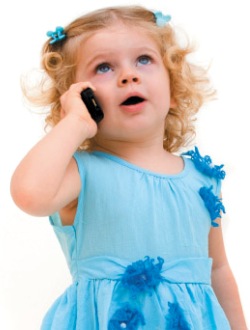 Симптомы ОНР у детейОтличительной чертой общего недоразвития речи от других заболеваний, сопровождающихся нарушением речи, является полное сохранение интеллекта ребенка и способность его к обучению. Для детей с ОНР характерно нарушение звукопроизношения, малый словарный запас, недоразвитие фонематического слуха, то есть дети с трудом воспринимают на слух то, о чем им говорят, и допускают ошибки в выполнении задания («Покажи картинку со стулом» - ребенок показывает картинку со столом).Принято различать несколько уровней общего недоразвития речи у детей.Для первого уровня нарушения речевого развития характерно полное отсутствие речи. Дети только пытаются воспроизводить какие-то звуки, при этом один и тот же звук может обозначать несколько предметов. Классическим примером общего недоразвития речи является героиня романа «12 стульев» Эллочка Людоедова, которая имела минимальный словарный запас, и одни и те же звуки в разных ситуациях обозначали различные предметы. Для первого уровня общего нарушения речи характерна активная мимика и жестикуляция. Это является отличительной чертой, позволяющей дифференцировать общее недоразвитие речи от умственной отсталости. Дети на данном уровне развития речи способны употреблять в своей речи односложные предложения. Интересно, что подобный период односложных предложений наблюдается и при обычном развитии речи, но продолжительность его не превышает полугода. Постепенно ребенок начинает употреблять в разговорной речи предложения, содержащие 4-5 слов, но при этом отсутствует синтаксическая сторона в этих словах, то есть ребенок не может правильно подобрать падеж, число, род. Если говорить о самих словах в предложении, то дети используют 2-х-3-х сложные слова. При этом если слово более длинное, то они его самостоятельно сокращают (пирамида – «амида», кроватка – «аватка»).При переходе к следующему, второму уровню дети начинают использовать в своей речи хоть и искаженные, но часто встречающиеся слова. При этом начинает появляться незначительное представление о том, что в некоторых случаях слова в предложении необходимо изменять в соответствии с родом, полом, числом. Однако эти формы слов употребляются только в том случае, если окончание в словах ударное (стол – столЫ, рука – рукИ, и др.). Данный процесс формирования различных форм слова носят только начальный характер и могут ограничиваться только одной стороной словообразования (только число или только падеж). Если ребенка попросить построить рассказ по картинке, то он будет использовать только короткие предложения, но отличительной особенностью от предыдущего уровня является то, что они более грамматически правильные. Дети очень часто используют обобщающие слова для обозначения нескольких схожих по своей природе предметов (скорпион, муравей, стрекоза, муха – «жук»). Отставание словарного запаса выявляется при просьбе ребенка назвать составляющие части предмета (дерево – листья, ветки, ствол, корни). При глубоком исследовании у детей выявляется неспособность правильно подобрать формы числа («два пиамидка» - две пирамидки), очень часто в предложении предлог опускается, при этом существительное используется в именительной форме единственного числа («карандас летит аепка» - карандаш лежит в коробке).Для третьего уровня характерно использование развернутой речи. Дети начинают использовать сложные предложения. Однако очень плохо идут на контакт с другими детьми или взрослыми, так как для правильного общения необходима мама, которая бы разъясняла собеседнику непонятные в произношении ребенка слова. При отсутствии такой поддержки со стороны родителей дети чаще всего замыкаются в себе. Для этого уровня очень характерна замена некоторых трудно произносимых для ребенка букв другими, так он заменяет мягким с такие буквы как с, ш, ц («сюба» - шуба, «сябля» - сабля). Дети могут свободно излагать свои мысли, строить предложения, рассказывать о себе, близких, событиях, которые с ними произошли. Дети способны хорошо маскировать недоразвитие речи на этом уровне путем исключения из разговора слов, которые трудны для их произношении, но если ребенка поставить в ситуацию, когда такой обманный маневр невозможен, выступают пробелы в речевом развитии ребенка. Дети производят замену части предмета, называя его целиком, вместо профессии называю действие, которое должен выполнять этот человек («дерево» - ветка, «дядя лечит» - врач). При третьем уровне общего недоразвития речи дети хорошо описывают то, что нарисовано на картинке, строят сложный повествовательный рассказ.Лечение детей с ОНРДля лечения детей с общим недоразвитием речи используют методики, направленные на развитие понимания речи, развитие подражательной деятельности в виде повторения ранее услышанных звуков, тренировку внимания и памяти.Все занятия проводятся в виде игры, во время которой детей учат воспринимать и запоминать названия предметов. «А кто пришел к нам в гости? Это собака Шарик. А поднимите руку, у кого дома живет собака! А как делает собака? Гав-гав». Детям дают задания и желательно, чтобы эти задания состояли из 2-3 пунктов. «Собери карандаши в коробку! Поставь коробку на стол!» Очень часто в подобных играх используются кукольные персонажи, что больше привлекает внимание ребенка. Постепенно детей начинают обучать различать различные форма слов: «Принеси мне ключ, а себе возьми ключи!», «Покажи на картинке, где плывет, а где плывут!». Если занятия проводятся в группе, то необходимо обучать детей различать обращения к одному ребенку и к нескольким (сядь – сядьте, прыгай - прыгайте). Чаще всего на первых этапах обучения диалог носит односторонних характер, когда логопед задает вопрос и сам же на него отвечает.Очень важно, чтобы при произношении звуков ребенок тренировался произносить их то громко, то тихо, то быстро, то медленно. Постепенно при освоении все новых слогов, ребенка начинают обучать простым предложениям с минимумом слогов (мама спит, дай стул). Детей начинают обучать повелительному наклонению в повествовании (Вова, дай мяч, Таня, иди). На занятиях проводят разучивание слов в различной грамматической форме. Это необходимо для увеличения словарного запаса ребенка. Обучение построению предложения может происходить следующим образом: «Кто это?» (мама, папа, баба, деда), «Что делает?» (спит, ходит, гуляет, пьет, бежит).При переходе ко второму уровню дети должны не только отвечать на вопросы, но и уметь их самостоятельно задавать. Очень важно на этом этапе развития речи обучать детей коротким стишкам. Это позволяет не только развивать речь, но и тренировать память ребенка. Необходимо обучать детей строить рассказы по картинкам с применением коротких предложений. При этом на картинках не должно быть большого количества действующих лиц и их действия должны носит логическую завершенность. При составлении рассказа логопед задает ребенку наводящие вопросы. Детей обучают отличать различные качества предметов: «Этот мяч большой, а этот маленький. Этот мяч синий, а этот красный».При третьем уровне речевого развития детей продолжают обучать правильному построению предложений, составлению рассказов. В этот период очень важно обучение детей грамматической стороне речи. Детей учат придерживаться в повествовании последовательности действий: «Антон встал с кровати, подошел к шкафу, открыл дверцу, достал книгу». При пересказе текста детей учат изменять формы слов, прося рассказать текст от 1-го или 3-го лица, изменить время повествования.Длительность занятий с логопедом зависит от уровня общего недоразвития речи и может достигать 4-х лет. Прогноз при данной патологии очень хороший при систематических занятиях с логопедом в логопедических группах. При раннем начале занятий дети становятся способными к обучению и усвоению школьной программы к 6-7 годам.Пальчиковые развивающие игры для малышей в стихахВ ЧЕМ ЗАКЛЮЧАЕТСЯ ВЛИЯНИЕ ПАЛЬЦЕВ НА РАЗВИТИЕ РЕЧИУ детей при ряде речевых нарушений отмечается выраженная в разной степени общая моторная недостаточность, а также отклонения в развитии движений пальцев рук, так как движения пальцев рук тесно связаны с речевой функцией. В связи с этим в системе по их обучению и воспитанию предусматриваются воспитательно-коррекционные мероприятия в данном направлении.

Ученые, которые изучают деятельность детского мозга, психику детей, отмечают большое стимулирующее значение функции руки. Сотрудники Института физиологии детей и подростков АПН установили, что уровень развития речи детей находится в прямой зависимости от степени сформированности тонких движений пальцев рук.Так, на основе проведенных опытов и обследования большого количества детей была выявлена следующая закономерность: если развитие движений пальцев соответствует возрасту, то и речевое развитие находится в пределах нормы. Если же развитие движений пальцев отстает. То задерживается и речевое развитие, хотя общая моторика при этом может быть нормальной и даже выше нормы.Поэтому рекомендуется стимулировать речевое развитие детей
путем тренировки движений пальцев рук. Тренировку пальцев рук уже можно начинать в возрасте 6-7 месяцев: сюда входит массаж кисти рук и каждого пальчика, каждой его фаланги. Проводится разминание и поглаживание ежедневно в течение 2-3 минут.Уже с десятимесячного возраста проводят активные упражнения для пальцев рук, вовлекая в движение больше пальцев с хорошей, достаточной амплитудой. Упражнения подбираются с учетом возрастных особенностей. Так, малышам можно давать катать пальчиками деревянные шарики различного диаметра. Нужно вовлекать в движение все пальчики. Для этого упражнения можно использовать шарики из пластилина, бусы. Можно заниматься конструированием из кубиков, собирать различные пирамидки, перекладывать из одной кучки в другую карандаши, пуговки, спички.В полугодовалом возрасте детям даются более сложные задания:
застегивание пуговиц, завязывание и развязывание узлов, шнуровка.
Очень хорошую тренировку движений для пальцев дают народные игры-потешки.Сорока-белобока
Кашку варила,
Детишек кормила.
Этому дала,
Этому дала,
Этому дала,
Этому дала,
Этому дала.При этом указательным пальцем правой руки выполняют круговые движения по ладони левой руки. Затем по очереди загибают мизинец, безымянный, средний, указательный и большой пальцы.
Другой вариант этой потешки:Этому не дала:
Ты воды не носил,
Дров не рубил,
Каши не варил-
Тебе ничего нет!При этом большой палец не загибается.
Предлагается детям загибать и разгибать в кулачок пальчики как левой, так и правой руки.
Можно использовать следующие стишки:     Этот пальчик дедушка,
Этот пальчик бабушка,
Этот пальчик папочка,
Этот пальчик мамочка,
Этот пальчик я. Если упражнения вызывают у детей некоторые трудности, то родители помогают ребенку удерживать остальные пальчики от непроизвольных движений.Этот пальчик хочет спать.
Этот пальчик — прыг в кровать!
Этот пальчик прикорнул.
Этот пальчик уж заснул.
Встали пальчики. Ура!
В детский сад идти пора.В этих стишках можно сгибать пальцы, начиная то с большого, то с мизинца, то на правой, то на левой руке.
Для тренировки пальцев могут быть использованы упражнения и без речевого сопровождения. Ребенку объясняют выполнение того или иного задания. Родители на себе все демонстрируют. «Пальчики здороваются» -кончик большого пальца правой руки поочередно касается кончиков указательного, среднего, безымянного и мизинца.
«Человечек» - указательный и средний пальцы правой руки «бегают» по столу.
«Слоненок» - средний палец выставлен вперед (хобот), а указательный и безымянный - ноги. Слоненок «идет» по столу.
«Корни деревьев» - кисти рук сплетены, растопыренные пальцы опущены вниз.
Выполняя пальчиками различные упражнения, ребенок достигает хорошего развития мелкой моторики рук, которая на только оказывает благоприятное влияние на развитие речи (так как при этом индуктивно происходит возбуждение в центрах речи), но и подготавливает ребенка к рисованию и письму.
Кисти рук приобретают хорошую подвижность, гибкость, исчезает скованность движений, это в дальнейшем облегчит приобретение навыков письма.
Приводим два блока заданий: первый - это работа с пальчиками; второй -это работа со счетными палочками, спичками.
В первом блоке подобраны фигурки, которые изображают предметы, животных, птиц. Все фигурки с небольшим стихотворным сопровождением и рисунками. При выполнении каждого упражнения нужно стараться вовлекать все пальчики, упражнения выполнять как правой, так и левой рукой.
Когда ребенок освоит свободное выполнение фигурок, то упражнения можно усложнить: разыгрывание небольших сценок, пересказ коротких рассказов с сопровождением построения фигур из кисти и пальцев рук.
Например, такой рассказ.
Кот Васька увидел на дереве гнездо. В гнезде жили птенчики (изображаем фигурку кота, дерево, гнездо с птенчиками). Кот Васька захотел съесть птенцов и полез на дерево. Но тут прилетела птичка-мама, которая стала защищать своих птенцов (изобразить птичку). Кот испугался и убежал (изобразить кота). При хорошей фантазии родителей можно придумывать и
рассказывать сказки, которые тоже можно сопровождать изображением различных фигурок из пальцев. Нужно добиваться, чтобы все упражнения выполнялись ребенком легко, без труда, чтобы занятия приносили ему радость. Во втором блоке со стихотворным сопровождением представлены фигурки, которые выполняются из счетных палочек или спичек. Вначале знакомятся с геометрическими фигурками, на основе которых построены все остальные. Фигурки сопровождают стишки для того, чтобы у ребенка возникал не только зрительный образ предмета, но и слуховой.
Эти упражнения можно проводить со всеми детьми, а особенно с теми, у которых наблюдается общее недоразвитие речи или какие-либо ее нарушения (заикание и т. п.).ЗНАКОМСТВО СО СЧЕТОМ И ГЕОМЕТРИЧЕСКИМИ ФИГУРАМИПри составлении фигурок из палочек можно проводить следующие занятия:
1. Сосчитать палочки, из которых выполнена фигура.
2. Если фигура выполнена из разноцветных палочек, то
сосчитать палочки каждого цвета.
3. Сосчитать геометрические фигуры, изображающие предмет
(сколько треугольников, квадратиков).
4. Сосчитать уголки (острые и тупые), входящие в фигурку.
5. Самому придумать и сложить фигурку.I. ВЫПОЛНЕНИЕ ФИГУРОК ИЗ ПАЛЬЦЕВДомик
Дом стоит с трубой и
крышей,
На балкон гулять я
вышел.
 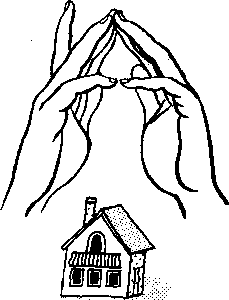 Ладони направлены под углом, кончики пальцев соприкасаются; средний палец правой руки поднят вверх, кончики мизинцев касаются друг друга, выполняя прямую линию (труба, балкон).                                                     
Очки
Бабушка очки надела
И внучонка разглядела.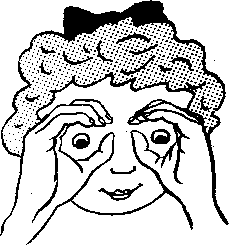 Большой палец правой и левой руки вместе с остальными образуют колечко. Колечки поднести к глазамФлажок
Я в руке - флажок держу
И ребятам им машу.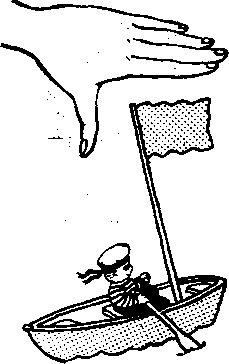 Четыре пальца (указательный, средний, безымянный и мизинец) вместе большой опущен вниз. Тыльная сторона ладони к себе.Лодка
Лодочка плывет по речке,
Оставляя на воде колечки.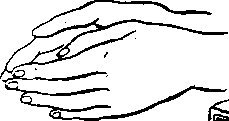 Обе ладони поставлены на ребро,  большие пальцы прижаты к ладоням (как ковшик)
Пароход
Пароход плывет по речке,
И пыхтит он, словно печка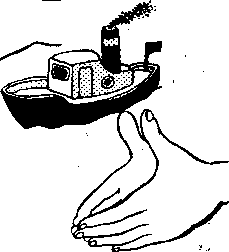 Обе ладони поставлены на ребро, мизинцы прижаты (как ковшик), а большие пальцы подняты вверх.Стул
Ножки, спинка и сиденье —
Вот вам стул на удивленье.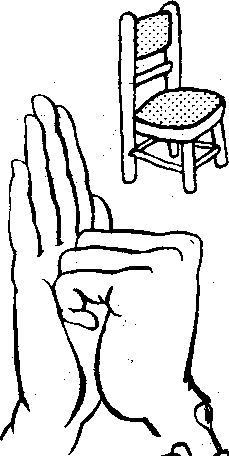 Левая ладонь вертикально вверх. К ее нижней части приставляется кулачок (большим пальцем к себе).
Если ребенок легко выполняет это упражнение, можно менять положение рук попеременно на счет раз.
 Стол
У стола четыре ножки,
Сверху крышка, как ладошка.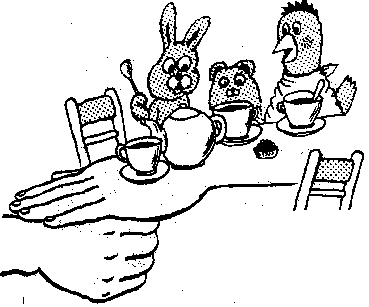 Левая рука в кулачок. Сверху на кулачок опускается ладошка.
Если ребенок легко выполняет это упражнение, можно менять положение рук: правая в кулачке, левая ладонь сверху кулачка. Можно делать попеременно на счет раз.
Грабли
Листья падают в саду,
Я их граблями смету.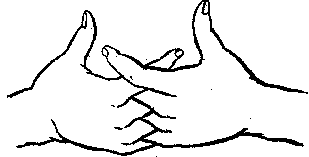 Ладони на себя, пальчики переплетены между собой выпрямлены и тоже направлены на себяЦепочка 
Пальчики перебираем
И цепочку получаем.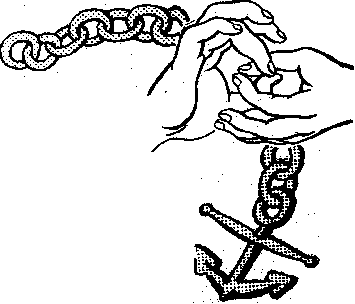 Большой и указательный пальцы левой руки в кольце. Через него попеременно пропускаются колечки из пальчиков правой руки: большой - указательный, большой средний и т. д. Это упражнение можно варьировать, меняя положения пальчиков. В этом упражнении участвуют все пальчики.Скворечник
Скворец в скворечнике живет 
И песню звонкую поет.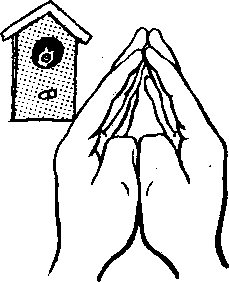 Ладошки   вертикально поставлены друг к другу, мизинцы прижаты (как лодочка), а большие пальцы загнуты вовнутрь.Шарик 
Надуваем быстро шарик.
Он становится большой.
Вдруг шар лопнул, воздух вышел -
Стал он тонкий и худой.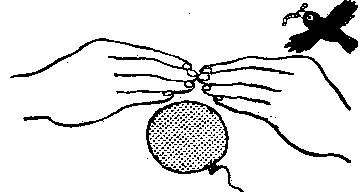 Все пальчики обеих рук в «щепотке» и соприкасаются кончиками. В этом положении дуем на них, при этом пальчики принимают форму шара. Воздух «выходит», и пальчики принимают исходное положение.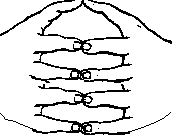 Елка
Елка быстро получается,
Если пальчики сцепляются.
Локотки ты подними,
Пальчики ты разведи.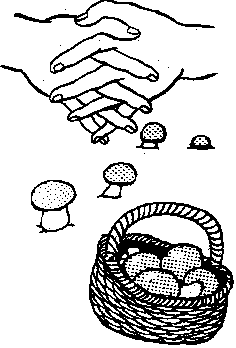 Ладони от себя, пальчики пропускаются между собой (ладони под углом друг к другу). Пальчики выставляются вперед. Локотки к    корпусу    не прижимаются.Корзинка
В лес корзинку я беру
И грибы в нее кладу.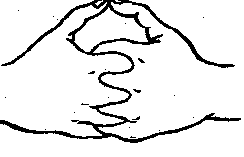 Ладони на себя, пальчики переплетаются
и локотки разводятся в стороны. Ладони как бы разъезжаются, и между пальцами образуются зазоры. Большие пальчики
образуют ручку.      Колокольчик
Колокольчик все звенит,
Язычком он шевелит.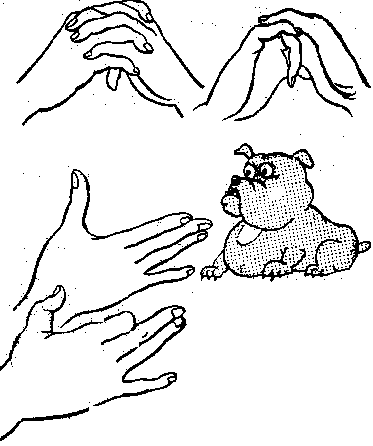 Тыльные стороны рук обращенывверх, пальцы обеих рук скрещены, Средний палец правой руки опущен вниз, и ребенок им свободно вращает.Собака
У собачки острый носик,
Есть и шейка , есть и хвостик.Правая ладонь на ребро, на себя. Большой палец вверх. Указательный, средний и безымянный – вместе. Мизинец попеременно опускается и поднимается.Кошка
А у кошки ушки на макушке, 
Чтобы лучше слышать
мышь в ее норушке.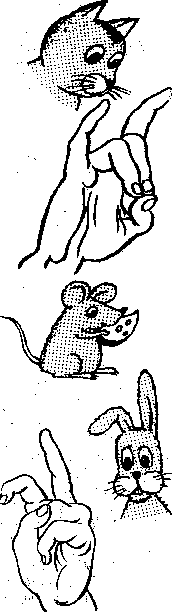 Средний и безымянный пальцы упираются в большой. Указательный
и мизинец подняты вверх.
 
Мышка
Серенький комок сидит
И бумажкой все шуршит.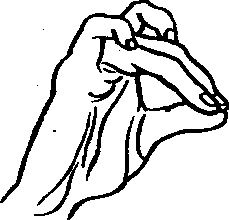 Средний и безымянный пальцы
упираются в большой. Указательный и мизинец
согнуты в дуги и прижаты к среднему и безымянному пальцам.Зайка и ушки
Ушки длинные у зайки,
Из кустов они торчат.
Он и прыгает и скачет,
Веселит своих зайчат.Пальчики   в   кулачок. Выставить вверх указательный пальцы. Ими шевелить в стороныЗайчик в норке
У елки на пригорке
Спрятался зайчишка в норке.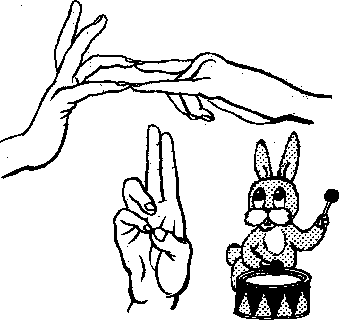 Левая   ладонь  почти горизонтальная, правая тоже. Указательный и мизинец правой руки упираются  в указательный и мизинец левой. Средний и безымянный пальцы правой руки подняты и разведены в стороны (ушки). Большой палец прижат.Зайка и барабан.
Зайка взял свой барабан 
И ударил трам - трам - трам.Пальчики в кулачок. Указательный и средний пальцы вверх, они прижаты.
Безымянным и мизинцем стучит по большому пальцу.
Лошадка
У лошадки вьется грива,
Бьет копытами игриво.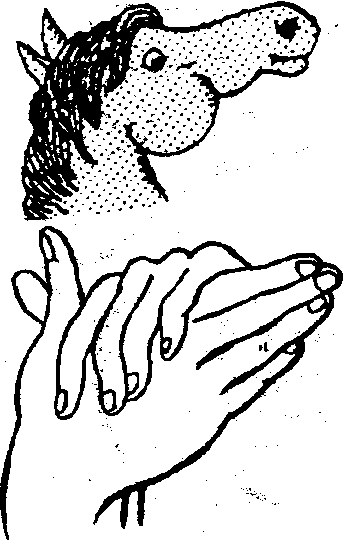 Правая ладонь на ребре от себя.Большой палец кверху. Сверху на нее накладывается левая ладонь под углом, образуя пальчиками гриву. Большой
палец кверху. Два больших пальца образуют уши. Зайка и зеркало
Зайка в зеркальце глядит
И ушами шевелит.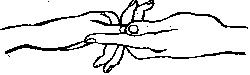 Левая ладонь кверху, делаем «козу». Сверху на нее накладываем правую руку,    которая   тоже
изображает «козу» (тыльной стороной вверх). Выставляем вверх и вниз средние и безымянные пальцы обеих рук и двигаем ими в противоположные стороны.Коза
У козы торчат рога,
Может забодать она.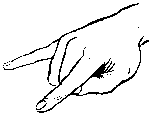 Внутренняя сторона ладони опущена вниз. Указательный и мизинец выставлены вперед. Средний и безымянный прижаты к ладони и обхвачены большим.Гусь
Гусь стоит и все гогочет,
Ущипнуть тебя он хочет.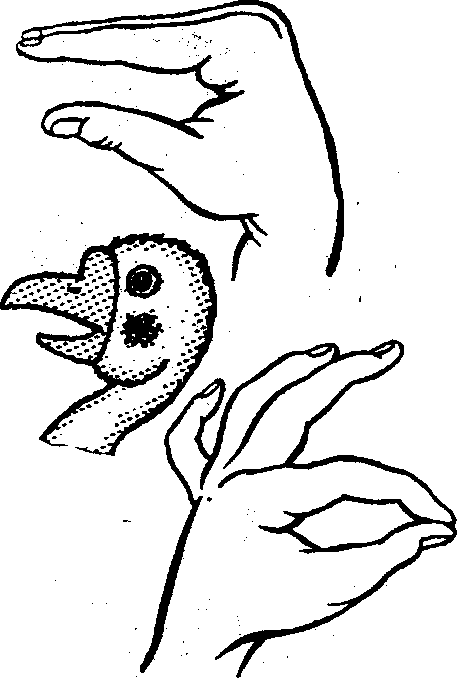 Предплечье вертикально. Ладонь под прямым углом. Указательный палец опирается на большой. Все пальцы прижаты друг к другу.
Петушок
Петушок стоит весь яркий,
Гребешок он чистит лапкой.Ладонь вверх указательный палец опирается на большой. Остальные пальцы растопырены в стороны и подняты вверх.Курочка
Курочка прыг на крыльцо:
Я снесла тебе яйцо.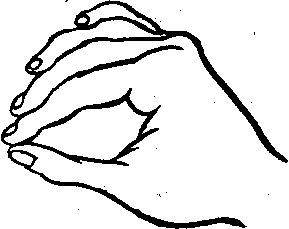 Ладонь располагается горизонтально. Большой и указательный пальцы образуют глаз. Следующие пальцы накладываются друг на друга в полусогнутом положении.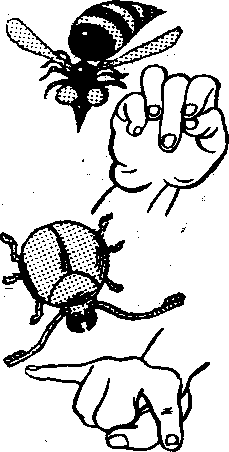 Осы
Осы любят сладкое, к сладкому летят.
И укусят осы, если захотят.Выставить средний палец, зажать его между указательным и безымянным вращать им в разные стороны.Жук
Жук летит, жужжит, жужжит
И усами шевелит.Пальчики в кулачок. Указательный и мизинец разведены в стороны, ребенок шевелит ими.Птенчики в гнезде
Птичка крылышками машет
и летит к себе в гнездо.
Птенчикам своим расскажет,
где она взяла зерно.
 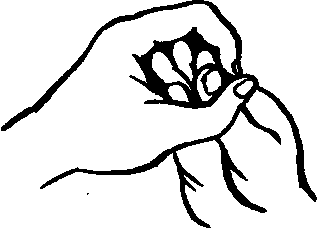 Обхватить все пальчики правой руки левой ладонью и ими шевелить.Краб
Краб ползет по дну,
Выставив свою клешню.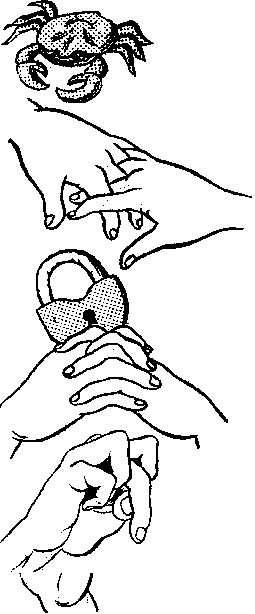 Ладони вниз, пальцы перекрещены и опущены вниз. Большие пальцы к себе. Передвигаем на пальчиках ладони
сначала в одну сторону, затем в другую.
 Замок
Пальцы сплетем и замок
мы получим.
Повторим еще, и
получится лучше.Ладошки прижаты друг к другу. Пальцы переплетены. Перебираемыми.
Слон
В зоопарке стоит слон.
Уши, хобот, серый он.
Головой своей кивает,
Будто в гости приглашает.Ладонь на себя. Средний палец впущен.
С одной стороны он зажат мизинцем и безымянным,
а с другой — указательным и большим. Шевелить средним
пальцем. Качаем всей кистью.
Дерево
У дерева ствол, на стволе много веток,
А листья на ветках зеленого цвета.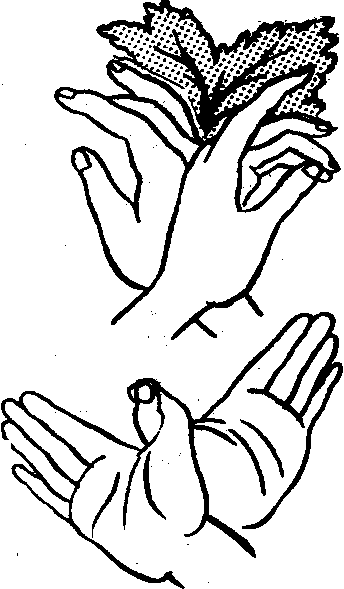 Прижать руки тыльной стороной
друг к другу. Пальцы растопырены
и подняты вверх. Шевелить кистями
и пальцами.Птичка
Пальчики - головка,
Крылышки – ладошка.Ладони повернуты к себе, большие пальцы выпрямлены от себя и переплетены (как бы
цепляются друг за дружку), большие пальцы - головка, остальные сомкнутые пальцы - крылья. Помахать ими.Филин
Сидит филин на суку
И кричит бу - бу - бу - бу.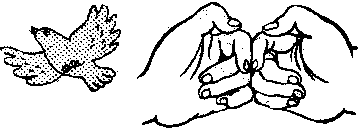 Руки в кулачок, прижаты, большие пальчики - вверх (ушки), указательные пальцы вместе; они выставлены на вас, (нос).Волк и лиса
Серый волк бежит по лесу,
А за ним бежит лиса.
Поднялись у них трубою
Два пушистеньких хвоста.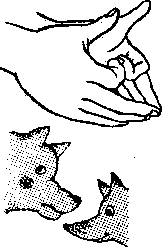 Волк. Делаем «пароходик», большие пальцы разводим в стороны. Указательные пальцы сгибаются внутрь ладоней и образуют лоб, а остальные в виде «лодочки» - верхнюю и нижнюю челюсти.Лиса. Выполняем то же самое, но внутрь ладони сгибаем еще мизинцы, чтобы мордочка у лисы была острее. Большие пальцы чуть сгибаем. Одна фигурка вытекает из другой.Крокодил.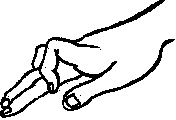 Крокодил плывет по речке,
Выпучив свои глаза.
Он зеленый весь, как тина,
От макушки до хвоста.Ладонь выставлена вперед горизонтально (параллельно полу). Большой
палец под ладонью. Указательный и мизинец согнуты (глаза) и прижаты соответственно к среднему и безымянному.II. ВЫПОЛНЕНИЕ ФИГУРОК
ИЗ ПАЛОЧЕККвадрат
Четыре палочки сложил
И вот квадратик получил.Треугольник
У треугольника три
стороны,
И они могут быть
разной длиныКубик
У кубика много равных сторон. 
Можно построить из кубиков дом.Трапеция
Трапеция больше на крышу похожа.
Юбку рисуют трапецией тоже.
Взять треугольник и верх удалить 
Трапецию можно и так получить.Очки 
Очки помогают книгу читать,
Писать, рисовать, готовить, вязать.Мельница
Мельница крыльями машет вдали.
Будет мука, чтоб пирог испекли.Бабочка
Крыльями бабочка машет, летает
       С цветка на цветок нектар собирает.Прямоугольник
Прямоугольник квадрата длиннее. 
Фигура попроще, рисуем смелее.Звездочка
Звезды нам с небес сияют
Ночью путь нам освещаютРыбка
Рыбка плавает в воде,
Плещется, играет.
 
Флажок
В руки я флажок возьму
И на праздник с ним пойду.
Жук
Жук по зеленой травке
подает,
Дойдет до конца и упадет.Лодка
Лодка у берега речки стоит,
С лодки рыбак рыбу удит.
 Мост
Мост построим через реку
Для машин и человека.
Рожица
Я состроил рожицу в зеркале себе,
Рожица смешною показалась мне.
 
 
                                                                    
Машина                                                                                                                                     
Машина по улицам мчится                              
Из-под колес пыль клубится.                                         
                                                        
Окно
В комнате нашей большое окно,
Вижу лужайку я из него.
 
Ракета
В небо ракета стрелою взлетела, 
В ней космонавт сидит, сильный и смелый.          
Пароход
Пароход большой плывет,
Капитан его ведет.
                                
Танк
Танк на войне боевая машина,
Сильная, смелая, несокрушимая.Качели
Как высоко качели взлетают
И ребятишек веселых качают.Лопатка
Лопаткой я песок копаю,
Песком машину нагружаю.
Грибок
В лес с корзинкой я пошел,
У пенька грибок нашел.Елочка
Елочка зеленая
выросла в лесу.
Елочку на праздник
я домой несу.
Лодка с парусом
Лодка с парусом плывет,
Путешествовать зовет.Кроватка
Поставим в спальню мы кроватку
И спать на ней мы будем сладко.ТелевизорБез телевизора скучно, друзья,
А долго смотреть телевизор нельзя.ТабуреткаНа табуретке сидят за столом,
И без нее неуютен наш дом.Самолет
Самолет я в небе чистом увидал. 
Жалко, что ни разу в нем я не летал.
Башня
Башню построим высокую мы.
Окна и бойницы в башне видныКолодец
Колодец глубокий, в колодце водица
В жару из колодца приятно напиться.Забор
Сад забором оградили,
Чтоб деревья дольше жили.
Санки
Санки зимой с горок летят.
В санках ребята хохочут, визжат.Самые распространенные стихи, песенки-потешки для самых маленьких детей:Идет коза рогатая,
идет коза бодатая.
ножками топ топ, 
глазками хлоп хлоп.
Кто каши не ест,
молока не пьет -
забодает, забодает, забодает!Рано утром на полянке
Так резвятся обезьянки:
Правой ножкой топ, топ!
Левой ножкой топ, топ!
Руки вверх, вверх, вверх!
Кто поднимет выше всех? Наши курочки в окно - 
ко ко ко, ко ко ко.
Наши уточки сутра - 
кря кря кря, кря кря кря.
Наши гуси у пруда - 
га га га, га га га.
Гуси, гуси -га га га,
есть хотите? Да да да
Ну летите! Нет нет нет
серый волк под горой,
зубы точет
съесть нас хочет!
Ах ты радуга-дуга,
ты высока и туга!
Не дай дождичка,
дай нам ведрышко.
Чтобы деткам погулять,
чтоб теляткам поскакать,
нужно солнышко,
колоколнышко!
Из-за леса, из-за гор
едет дедушка Егор:
сам на лошадке,
жена на коровке,
дети на телятках,
внуки на козлятках.
Как у нашего соседа
весела была беседа:
гуси - вгусли,
утки - в дудки,
овцы - в донцы, 
тараканы - в барабаны.
Кошка на окошке 
рубашку шьет.
Курочка в сапожках
избу метет.
На улице две курицы
с петухом дерутся.
Две девушки-красавицы
смотрят и смеются:
ха ха ха, ха ха ха,
как нам жалко петуха!
Свинка Ненила
сыночка хвалила:
то-то хорошенький,
то-то пригоженький,
ходит бочком,
ушки торчком,
хвостик крючком,
нос пятачком!
Федя-бредя
съел медведя,
упал в яму, крикнул маму:
МАМА!
Как у нас-то козел,
что за умный был:
сам и по воду ходил,
сам и кашу варил,
деда с бабой кормил.
Баю-баю, баиньки,
купили сыну валенки.
Наденем на ноженьки,
пустим по дороженьке.
Будет наш сынок ходить,
новы валенки носить.Стихи, используемые в программе школ развития ребенка: Развивающие стихи с движениями для детей от года до трехМы капусту рубим, рубим, (машешь руками вверх-вниз, словно ножами. Ладони выпрямлены при этом) 
Мы капусте режем, режем (руки выпрямлены в ладонях, изображаете движение ножа- вперед-назад)
Мы капусту солим, солим, (имитируешь соление- шевелишь пальцами в щепотке) 
Мы капусту мнем, мнем,(сжимаем и разжимаем кулаки) 
А морковку трем, трем.( трем ладони друг об друга )Гуси песню распевали - гагага, гагага. (смыкаешь большой палец с остальными пальцами на руке- как бы изображаешь рот гуся)
Посидели (кулачки сжали и положили на коленочки)
Поклевали (пальцы щепоткой и стучим (тыкаем) ими по коленочкам)
Маму с Борей пощипали (щипаем ножки)-хахаха, хахаха.
Но от них мы убежали (пальчики бегут по ножкам).[ 
Выполняется это сидя. Не знаю, насколько ты поняла мое объяснение про гусей. Ай, лады, лады. лады (хлопаем)
Не боимся мы воды (отрицательно мотаем головой)
Чисто умываемся (имитация умывания)
и маме улыбаемся (улыбаемся)Прилетайте птички к нам, к нам, к нам (машем рукамитак как будто к себе зовем)
Зернышек для птичек дам, дам, дам (показываем раскрытые ладони - даем зернышки)
Клювиками птички клю-клю-клю (по ладошке пальцами другой руки стучим - типа сороки-белобоки, т.е. птички клюют)
Я смотрю на птичек и пою (руками делаем "фонарики")Дарики-дарики (хлопаем в ладоши)
Летели комарики (сложить пальцы рук в щепоть)
з-з-з, з-з-з - вились, кружились (обе руки совершают круговые движения)
в ручку (ножку, ушко, щечку, носик и т.д.) вцепились! Кусь! первые три строчки читаются медленно, полушепотом, а строчка: “в ушко вцепились!” — быстро, с азартомСтенка, стенка (показываем щёчки)
Две ступеньки (показываем губки)
Потолок (показываем лоб)
Два окошка (показываем глазки)
Дзыыынь звонок! (нажимаем на носик)Сели - встали, сели - встали, (садимся-встаем)
Ножками потопали, (топаем)
Каблучками постучали, (топаем пяточками)
А потом похлопали. (хлопаем в ладоши)
Ручки-ручки танцевали, (делаем ручками фонарики)
Покружились, покружились, (кружимся вокруг себя)
На крылечко приземлились! (Присели)(прыгаем по комнате и машем ручками)
Прилетели птички
Птички-невелички.
Всё летали, всё летали,
Крыльями махали.
На дорожку прилетали,
Зёрнышки клевали.
(на 2-х последних строчках приседаем и 
стучим пальчиками об пол)Рано утром на полянке
Так резвятся обезьянки:
Правой ножкой топ, топ!
Левой ножкой топ, топ!
Ручки вверх, ручки вверх!
Кто поднимет выше всех?
(встаем на носочки и тянемся вверх)Зарядка для малышеймы ногами топ, топ
мы руками хлоп, хлоп
мы глазами миг, миг
мы плечами чик, чикраз сюда, два сюда ( повороты туловища вправо и влево)
повернись вокруг себя
раз присели, два привстали
сели, встали, сели, встали
словно ванькой-встанькой стали
а потом пустились вскачь ( бег по кругу)
будто мой упругий мяч
раз, два, раз, два ( упражнение на восстановление дыхания)
вот и кончилась игра.Зарядка: "Медвежата в чаще жили..."медвежата в чаще жили
головой своей крутили
вот так, вот так, ( круговые движения головой)
головой своей крутилимедвежата мед искали
дружно дерево качали ( поднять руки вверх и делать
вот так, вот так, наклоны вправо и влево)
дружно дерево качалиа потом они ходили ( ходьба по медвежьи)
и из речки воду пили
вот так, вот так,
и из речки воду пили ( наклоны туловища вперед)а потом они плясали ( пружинка с поворотом туловища влево и вправо)
лапы выше поднимали ( прыжки, хлопая руками вверху)
вот так, вот так,
лапы выше поднимали
Зарядка для малышей "Волшебный самолёт"Мы ручками похлопаем - Хлоп-хлоп-хлоп,
Мы ножками потопаем - Топ-топ-топ,
Мы руки все подняли
И дружно опустили.
И сели все в волшебный самолёт. (руки, согнутые в локтях, перед грудью)
Завели мотор - Ж- ж- ж, ж-ж-ж-ж-ж-ж (крутим медленно руками перед грудью, увеличивая темп)
Самолёт летит, а мотор гудит- У-у-у, у-у-у (руки в стороны, поочерёдные наклоны влево и вправо),
Полетели...(можно сделать несколько кругов по комнате, а потом полететь умываться, кушать или заниматься любыми другими привычными для вас по утрам делами)
Пальчиковые игры для малышей от 2 до 5 летПАУЧОКОдна из ручек (или рука взрослого) - веточка. Её вытягиваем вперёд, пальцы растопырены. Вторая ручка - паучок, который гуляет «по ветке».Паучок ходил по ветке, («Паучок» бегает по предплечью, а затем по плечу)
А за ним ходили детки. 
Дождик с неба вдруг полил, (Кисти свободно опущены, выполняем стряхивающее движение (дождик). )
Паучков на землю смыл. (Хлопаем ладонями по коленям)
Солнце стало пригревать, (Ладони боковыми сторонами прижаты друг к другу, пальцы растопырены, качаем руками (солнышко светит))
Паучок ползёт опять, («Паучок» бегает по предплечью, а затем по плечу)
А за ним ползут все детки, («Паучки» ползают по голове)
Чтобы погулять на ветке.РЫБКИПокажите детям рыбок – как они плавают, ныряют и крокодила – как он открывает пасть. Предложите детям «поиграть в рыбок». Ладони сомкнуты, чуть округлены.
Пять маленьких рыбок играли в реке, (Выполняем волнообразные движения в воздухе)
Лежало большое бревно на песке, (Руки прижаты друг к другу. Переворачиваем их с боку на бок (бревно))
И рыбка сказала: “Нырять здесь легко!” (Ладони сомкнуты, чуть округлены. Выполняем ими "ныряющее" движение.)
Вторая сказала: “Ведь здесь глубоко”. (Качаем сомкнутыми ладонями (отрицательный жест))
А третья сказала: “Мне хочется спать!” (Ладони кладём под щёчку (рыбка спит). )
Четвёртая стала чуть-чуть замерзать. (Быстро качаем ладонями (дрожь). )
А пятая крикнула: “Здесь крокодил! (Запястья соединены. Ладони раскрываются и соединяются (рот))
Плывите скорей, чтобы не проглотил!” (Прячем руки за спину, педагог старается их поймать)МОЙ ЗОНТИКПеред игрой покажите детям все предметы, о которых идёт речь в песенке. Вам понадобится: зонтик, книжка, мячик, котёнок. Спросите детей: Когда мы открываем зонтик? Что они видят на картинках в книжке? Что мы можем делать с мячиком? Как мы можем играть в мяч? Как разговаривает котёнок? Покажите жесты, необходимые для игры.Вот это - мой зонтик, я в дождь хожу с ним (Поднимаем правую руку над головой, сгибаем её (зонтик))
Пусть дождь барабанит - останусь сухим. («Барабаним» пальцами левой руки по правой (зонтику))
А вот моя книжка, могу почитать, (Раскрываем ладони "книжечкой" (сомкнуты мизинцы))
Могу вам картиночки в ней показать. (Руки вытягиваем, ладони открыты (сомкнуты большие пальцы)) 
Вот это - мой мяч, очень ловкий, смешной (Сжимаем кулачок, вращаем кистью руки )
Его я бросаю над головой. («Мячик прыгает» над головой, ударяясь о ладонь другой руки )
А вот мой котёнок, я глажу его, (Левую руку сгибаем в локте, кулак сжимаем, прижимаем руку к туловищу. Правая рука гладит левую – котёнка.)
Мяукает он для меня одного! (Побуждаем детей мяукать)
Пальчиковые игры для детей в стихахРаз, два, три, четыре, пять,
Будем пальчики считать,
Все такие нужные,
Крепкие и дружные.
- Пересчитать пальчики и сжать их в кулак. Поменять руки.Мы сегодня рисовали,
Наши пальчики устали.
Наши пальчики встряхнем,
Рисовать опять начнем.
- Поднять руки перед собой, встряхнуть кистями и притопыватьВзять руку ребенка и пощекотать: 
Здесь пень (запястье),
Здесь колода (локоть),
А здесь ключевая водица (подмышки).Ивану Большаку – дрова рубить.
Ваське-Указке – воду носить.
Мишке Среднему – печку топить.
Гришке Сиротке – кашку варить.
Крошке Тимошке – песенки петь,
Песенки петь и плясать.
- Правой рукой делать массаж каждому пальцу левой руки, потом наоборот.Этот пальчик хочет спать,
Этот пальчик лег в кровать,
Этот пальчик чуть вздремнул,
Этот пальчик уж уснул,
Этот пальчик крепко спит,
Никто больше не шумит.
- Взять ладонь ребенка в руку и загибать пальцы по очереди, начиная с мизинца.Бабушка очки надела
И внучонка разглядела.
- Большой палец правой и левой руки вместе с остальными образуют колечко. Колечки поднести к глазам.Зайка книгу нашел,
И открыл, и прочел,
А закрыл, все забыл.
И снова открыл,
И все повторил,
А закрыл, опять забыл.
- Ладони прижаты друг к другу, пальцы расположены горизонтально. На слове «открыл» - ладони открыть, мизинцы прижаты друг к другу. На слове «закрыл» - ладони прижимаются друг к другу.Этот пальчик – маленький,
Мизинчик удаленький.
Безымянный – кольцо носит,
Ни за что его не бросит.
Ну а этот – средний, длинный.
Он как раз посередине.
Этот указательный,
Пальчик замечательный.
Большой палец, хоть не длинный,
Среди пальцев самый сильный.
Пальчики не ссорятся
Вместе дело спорится.
- На каждые две строчки палец, о котором говорится, сначала потянуть на себя, затем погладить. В конце сжать пальчики в кулачок, разжать и повертеть кистями.Четыре братца высоки да тонки,
Держатся вместе, а пятый в сторонке.
Но чуть за работу приходится браться,
Четверо кличут пятого братца.
- Ладонь расположена вертикально, указательный, средний, безымянный и мизинец прижаты друг к другу, большой палец смотрит в сторону. На последней строчке четыре сложенных вместе пальцев начинают сгибаться (звать к себе).Дом стоит с трубой и крышей.
На балкон гулять я вышел.
- На первой строчке ладони прямые, касаются друг друга пальцами, изображая крышу дома. Указательный палец отогнуть вверх (труба). На второй строчке согнуть мизинцы, изображая балкон.У печи, печи, печи
Испечем мы пироги.
- Ладошками имитировать движения лепки пирожков.Листья падают в саду,
Я их граблями смету.
- Ладони на себя, пальцы переплести между собой, выпрямить и направить на себя.У собаки острый носик,
Есть и шейка, есть и хвостик.
- Правая ладонь на ребро, большой палец вверх, указательный, средний и безымянный – вместе. Мизинец попеременно опускается и поднимается. Повторить левой ладонью.Ёлка быстро получается,
Если пальчики сцепляются.
Локотки ты подними,
Пальчики ты разведи.
- Ладони от себя под углом друг к другу, пальчики переплести и выставить вперёд. Локти слегка развести.Вот помощники мои,
Их как хочешь поверни.
По дороге белой, гладкой
Скачут пальцы, как лошадки.
Чок-чок-чок, чок-чок-чок,
Скачет резвый табунок.
-Руки на столе, ладонями вниз. Поочередное продвижение вперед то левой, то правой рукой с одновременным сгибанием и разгибанием пальцев.МЫ ПИСАЛИМы писали, мы писали, Наши пальчики устали. ритмично сжимать и разжимать кулаки.
Вы скачите, пальчики, пальчики " скачут" по столу
Как солнечные зайчики. указательный и средний пальцы вытянуть вверх, остальные выпрямить и соединить.
Прыгскок, прыгскок, Прискакали на лужок. пальчики "скачут" по столу.
Ветер травушку качает, Влево-вправо наклоняет. - легкие движения кистями рук вправо влево
Вы не бойтесь ветра, зайки, погрозить пальчиком.
Веселитесь на лужайке. На последнюю помахать пальцами обеих рукЗАМОКНа дверях висит замок. Пальцы в замочек, слегка покачивать
Кто его открыть бы смог? "замочком" впередназад
Мы замочком повертели, Повертеть "замочком"
Мы замочком покрутили Пальцы остаются сомкнуты, а ладошки трутся друг о друга.
Мы замочком постучали, Пальцы сомкнуты, а ладошки стучат друг о друга.
Постучали, и открыли! Показать ладошки.ЛАДУШКИ-ЛАДОШКИМыли мылом ручки.
Мыли мылом ножки.
Вот какие ладушки,
Ладушки-ладошки!Наварили кашки
Помешали ложкой.
Вот какие ладушки,
Ладушки-ладошки!Строили ладошки
Домик для матрешки.
Вот какие ладушки
Ладушки-ладошки!Курочке Пеструшке
Накрошили крошек.
Вот какие ладушки,
Ладушки-ладошки!Хлопали ладошки
Танцевали ножки.
Вот какие ладушки,
Ладушки-ладошки!Прилегли ладошки
Отдохнуть немножко.
Вот какие ладушки,
Ладушки-ладошки!Зарядка для малышей в стихах.Движения выполняются в соответствии с текстом, как подскажет фантазия.Зарядка для малышей "Бабочка" (после сна)Утром бабочка проснулась 
Улыбнулась, потянулась 
Раз - росой она умылась 
Два - изящно покружилась 
Три - нагнулась и присела 
На четыре - улетела
Зарядка для малышей "Топ-топ" 
Мы ногами топ, топ!
Мы руками хлоп, хлоп!
Мы глазами миг, миг!
Мы плечами чик, чик!
Зарядка для малышей "Ванька-встанька"
Раз сюда, два сюда ( повороты туловища вправо и влево)
Повернись вокруг себя!
Раз присели, два привстали,
Сели, встали, сели, встали!
Словно ванькой-встанькой стали,
А потом пустились вскачь ( бег по кругу)
Будто мой упругий мяч!
Раз, два, раз, два ( упражнение на восстановление дыхания)
Вот и кончилась игра.Зарядка для малышей "Мишка"
Мишка лапки подними,
Мишка лапки опусти,
Мишка, Мишка покружись,
А потом земли коснись!
И животик свой потри
Раз, два, три - раз, два, три!Хлоп! Раз, еще раз 
Мы похлопаем сейчас. 
А потом скорей-скорей
Хлопай-хлопай веселей!
Пальчик о пальчик тук да тук, 
Хлопай, хлопай, хлопай!
Пальчик о пальчик тук да тук, 
Топай, топай, топай!По дорожке мы шагаем 
Топ-топ, ножки, топ! 
И в ладоши ударяем. 
Хлоп-хлоп, ручки, хлоп! 
Ай да малыши! 
Ай да крепыши!Руки в стороны, в кулачок,
Разжимаем и на бочок.
Левую вверх!
Правую вверх!
В стороны, накрест,
В стороны, вниз.
Тук-тук, тук-тук-тук! (стучим кулаком об кулак)
Сделаем большой круг. («нарисовали» руками круг)Мы топаем ногами, Топ-топ-топ! 
Мы хлопаем руками, Хлоп-хлоп-хлоп! 
Качаем головой, 
И вертим головой. 
Мы руки поднимаем, 
Мы руки опускаем, 
Мы руки подаем 
И бегаем кругом.Эй! Попрыгали на месте.(прыжки)
Эх! Руками машем вместе.(движение «ножницы» руками)
Эхе-хе! Прогнули спинки, (наклон вперёд, руки на поясе, спину прогнуть)
Посмотрели на картинки. (нагнувшись,поднять голову как можн выше)
Эге-ге! Нагнулись ниже. (глубокий наклон вперёд, руки на поясе)
Наклонились к полу ближе.(дотронуться руками до пола)
Э-э-э! Какой же ты лентяй!(выпрямиться, погрозить друг другу пальцем)
Потянись, но не зевай! (руками тянуться вверх, поднявшись на носки)
Повертись на месте ловко. (покружиться)
В этом нам нужна сноровка.
Что, понравилось, дружок?(остановились, руки в стороны, приподняли плечи)
Завтра будет вновь урок!(руки на пояс, повернули туловище вправо, правую 
руку в сторону, затем влево и левую руку в сторону)А теперь всем детям встать,
Руки медленно поднять,
Пальцы сжать, потом разжать,
Руки вниз и так стоять.
Отдохнули все немножко (наклониться вперёд и покачать руками)
И отправились в дорожку. (шаги на месте или по кругу)Покажите все ладошки (подняв руки над головой, вращаем кистями, «фонарики»)
И похлопайте немножко
Хлоп- хлоп- хлоп, Хлоп- хлоп- хлоп.
На меня теперь смотрите (делаем любое движение)
Точно всё вы повторите.
Раз-два-три, раз-два-три.
А теперь покажем ножки 
И потопаем немножко.
Топ-топ-топ, Топ-топ-топ.
Покажи мне ручки, ножки,
Ими поиграй немножко (произвольные движения руками и ногами)
Раз-два-три, раз-два-три.На двери висит замок. (руки сцеплены в замок)
Кто его открыть бы мог? (пытаются разъединить руки)
Повертели, покрутили,
Постучали и открыли.У нас славная осанка,
Мы свели лопатки.
Мы походим на носках,
А потом на пятках.
Пойдём мягко, как лисята,
Ну а если надоест.
То пойдём все косолапо,
Как медведи ходят в лес.Упражнения для кистей рукПри работе с учащимися младших классов особое внимание следует уделять упражнениям для развития тонкокоординированных движений кистей рук. У детей младшего школьного возраста кисти рук еще только формируются и чрезмерные двигательные нагрузки (непрерывное письмо) для них нежелательны. Процесс письма в основном осуществляется мелкими червеобразными мышцами правой руки, эти мышцы у ребенка к началу школьного обучения еще недостаточно развиты. Известно, что формирование кисти рук к 7 годам не заканчивается. Окостенение костей запястья и фаланг пальцев завершается лишь в 10-13 лет. Гигиенические исследования подтвердили необходимость ограничения письменных работ в 1-ом классе 7-10 минутами (В.М.Зубкова). Установлена также оптимальная длительность непрерывного письма для детей 1-го класса – от 3 минут до 5 минут 20 секунд (Н.Н.Куинджи). В 4-ом классе беспрерывное письмо может осуществляться уже в течение 17-20 минут.
ПтичкаВариант 1
Это упражнение служит для развития мышц кисти. Дети соединяют большой и средний палец, а сверху кладут указательный, словно держат ручку. Во время выполнения упражнения работает только кисть. Дети движениями кисти вверх-вниз, влево-вправо отвечают на вопросы.
- Птичка хочет есть?
Движением кисти вверх-вниз дети отвечают: «Да».
- Птичка хочет пить?
Движением кисти вверх-вниз дети отвечают: «Да».
- Птичка хочет спать?
Движением кисти влево-вправо дети отвечают: «Нет».
- Птичка хочет играть?
Движением кисти влево-вправо дети отвечают: «Нет».
Вариант 2
Учитель предлагает детям показать, как курочка клюёт зернышки.
Вариант 3
Упражнение направлено на развитие свободного движения указательного пальца. Подушечки большого и среднего пальца прижаты друг к другу. Дети несколько раз поднимают средний палец вверх. Безымянный палец и мизинец прижаты к ладони. Учитель предлагает детям показать, как «у птички открывается клювик».ЗдравствуйтеДети поочередно касаются подушечками пальцев каждой руки большого пальца этой же руки.
Подушечками пальцев одной руки дети поочередно касаются подушечек пальцев другой руки.Мишка, Снежинки, ЗайчикВсе эти упражнения проводятся по одному принципу. Дети поочередно с разной силой надавливают на подушечку большого пальца остальными пальцами руки.
«Мишка» - с силой.
«Снежинки» - слегка касаясь.
«Зайчик» - отрывисто.Лесная историяУчитель рассказывает историю, которая случилась в лесу, а дети показывают ее с помощью движений рук.
- Выбежали зайки на поляну. Прыг-скок, прыг-скок.
Отрывистыми движениями дети барабанят подушечками пальцев по парте, изображая зайчиков.
- Пришла лиса. Она шла очень тихо и осторожно.
Дети мягко нажимают на подушечки пальцев, касаясь парты.
- Лиса шла не только тихо, но и незаметно. Своим хвостом она заметала следы.
Дети имитируют движения хвоста, покачивая кистью то в одну, то в другую сторону.
- Зайцы увидели ее и бросились врассыпную.
Ударами сразу всех пальцев обеих рук дети имитируют заячьи прыжки.Солнышко- Как светит солнышко летом?
Дети широко растопыривают пальцы, хорошо растягивая все мышцы ладони.
- Как светит солнышко осенью?
Мышцы ладони напряжены, пальцы полусогнуты.
- Как светит солнышко зимой?
Пальцы собираются в щепотку.
Каждое упражнение повторяется несколько раз.Моем ручкиДети повторяют знакомые движения, совершаемые при мытье рук.ВолныПальцы сцеплены в замок. Поочередно открывается и закрывается ладонь, дети имитируют движение волны.Ребро, ладонь, кулакДети работают обеими руками одновременно. Поочередно на парту кладутся ребро ладони, открытая ладонь и кулак.СемьяПальцы обеих рук сжаты в кулак. Локти стоят на столе. Начиная с мизинца, дети одновременно раскрывают оба кулачка, поднимая по одному пальчику.
Этот пальчик – бабушка.
Этот пальчик – дедушка.
Этот пальчик – папа.
Этот пальчик – мама.
Этот пальчик – я.
Вот и вся моя семья.Апельсин- Мы делили апельсин.
Дети показывают апельсин – пальцы полусогнуты, словно в руках мяч.
- Много нас, а он один.
Ладонь сначала раскрыта, затем пальцы сжимаются в кулак, прямым остается только большой палец каждой руки. - Эта долька – для ежа,
- Эта долька – для стрижа,
- Эта долька – для утят,
- Эта долька – для котят,
- Эта долька – для бобра.
Ладони сжаты в кулак. Начиная с большого пальца, дети начинают раскрывать кулаки, на каждую фразу по пальцу.
- А для волка… кожура.
- Он сердит на нас – беда!
- Разбегайтесь кто куда.
Дети раскрывают и закрывают ладонь, сжимая пальцы в кулак на каждое слово последних двух фраз.МышкиВышли Машки как-то раза
Поглядеть который час.
Дети при помощи пальцев изображают, как выходят мыши.
Раз, два, три, четыре.
Мыши дернули за гири.
Пальцы сжаты в кулак. Большой палец всегда прижат к ладони. Остальные пальцы поочередно разгибают на каждое слово. Затем снова возвращаются в исходное положение. Имитируется движение «дернули».
Тут раздался страшный звон.
Дети касаются руками головы, слегка покачивая ею.
Разбегайтесь, мышки, вон.
Перемещая пальчики по парт, дети изображают бег мышей.ЦепочкаПальчики перебираем
И в цепочку собираем.
Подушечками пальцев дети поочередно касаются большого пальца. Затем на обеих руках из указательного и большого пальцев составляют колечко и сцепляют колечки так, чтобы получилась цепочка.ЁлкаЕлка быстро получается,
Если пальчики сцепляются.
Локотки ты подними,
Пальчики ты разведи.
Пальцы сцепляются в замок. Затем пальцы поднимаются вверх и опускаются вниз. Получается ёлочка.БиноклиСоставление из пальцев овалов.
Учитель говорит детям, что бинокли бывают разные. Поочередно каждый палец на руке соприкасается подушечкой с большим пальцем – получается овал. Дети смотрят в образовавшиеся бинокли.Волшебные пальчикиВот помощники мои,
Их как хочешь поверни.
Раз, два, три, четыре, пять.
Не сидится им опять.
Постучали, повертели
И работать расхотели.
Дети отдельно массируют каждый пальчик той руки, которой пишут, приговаривая при этом слова.
Этот пальчик хочет спать.
Этот пальчик прыг в кровать.
Этот рядом прикорнул.
Этот пальчик уж уснул.
А другой давненько спит.
Кто у нас еще шумит?
Далее каждой строчке соответствует движение, о котором в ней говорится.
Тише, тише, не шумите.
Пальчики не разбудите.
Утро ясное придет,
Солнце красное взойдет.
Станут птички распевать,
Станут пальчики вставать.
Просыпайся детвора!
В школу пальчикам пора!ДомикРаз, два, три, четыре, пять.
Разжимаем пальцы из кулака по одному, начиная с большого пальца.
Вышли пальчики гулять.
Ритмично разжимаем все пальцы вместе.
Раз, два, три, четыре, пять.
Поочередно сжимаем широко расставленные пальцы в кулак, начиная с мизинца.
В домик спрятались опять.
Возвращаемся в исходное положение.
Здравствуй, пальчикПроговаривая каждую строчку, дети массируют пальчик той руки, которой пишут, загибая его в кулачок.
Пальчик-пальчик, где ты был?
С этим братцем в лес ходил.
С этим братцем щи варил.
С этим братцем кашу ел.
С этим братцем песни пел.Этот пальчик в лес пошел.
Этот пальчик гриб нашел.
Этот пальчик чистить стал.
Этот пальчик жарил сам.
Этот пальчик сам все съел,
Оттого и потолстел.
Лепим снежинкиДети показывают, как они лепят снежки и бросают точно в цель.УлыбкаВаши пальцы все проснуться,
Ваши губы улыбнуться.
Даже ваши пальцы в танце.
И чего же тут скрывать,
Каждым пальцем
Можно танец танцевать.
Дети показывают движения, соответствующие каждой строчке.Мы шьемУчитель читает стихотворение, а дети показывают, что умеют делать их пальчики.
Нитку вдеть – для пальца
Непосильный труд,
Но зато два пальца
Платьице сошьют.
Три в тетради нашей
Пишут хоть куда.
Десять поле пашут,
Строят города.РучкиГде ладошки – тут? Тут.
Дети показывают открытые ладошки.
На ладошках – пруд? Пруд.
Хлопают в ладоши. Потом на каждую строчку стихотворения массируют каждый пальчик.
Палец большой – гусь молодой.
Указательный палец – поймал.
Средний палец – пощипал.
Этот пальчик – печь топил.
Этот пальчик – суп варил.
Полетел гусь прямо в рот. Вот.ДеревьяДети изображают деревья, подняв руки вверх. Сначала «поникли листочки» - опускают пальчики. Потом «веточки» - кисти, «ветви» - предплечья; «деревья уснули» - опускаются руки.КулачкиДети крепко сжимают пальцы в кулачок. Считают до десяти. Легко приподнимают и роняют расслабленную кисть.
Руки на коленях,
Кулачки сжаты,
Крепко, с напряжением,
Пальчики прижаты.
Кулачки упали.
Пальчики разжали.